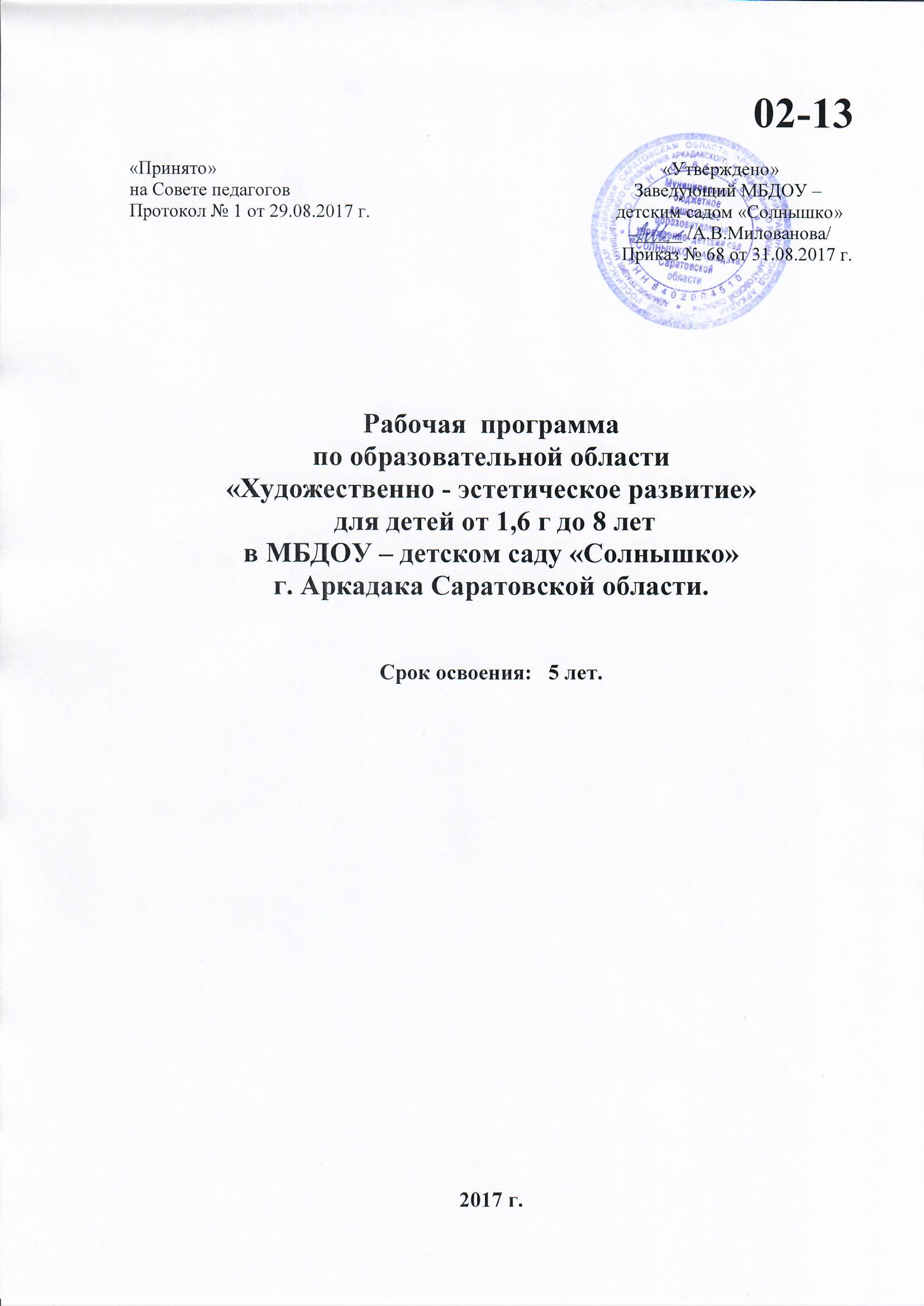 Оглавление1.ЦЕЛЕВОЙ РАЗДЕЛ……………………………………………………….31.1. Пояснительная записка………………………………………………………………..3.1.1.1. Цели и задачи рабочей программы по образовательной области «Художественно - эстетическое развитие» в МБДОУ – детском саду «Солнышко» г. Аркадака Саратовской области…………………………………………………………………………………………31.2.  Планируемые результаты ……………………………………………………………31.2.1. Планируемые промежуточные материалы освоения ОО «Художественно-эстетическое развитие»…………………………………………………………………….42. СОДЕРЖАТЕЛЬНЫЙ РАЗДЕЛ…………………………………………………….......92.1. Содержание образовательной области «Художественно – эстетическое  развитие» 2.2. Описание образовательной деятельности в ОО «Художественно – эстетическое  развитие» детей 1,6-3 лет……………………………………………………………………..132.2.1. Перспективно – тематический план работы по образовательной области  «Художественно – эстетическое  развитие»  детей 1,6 – 3 лет………………………………132.3. Описание образовательной деятельности в ОО «Художественно – эстетическое  развитие» детей 3 -4 лет……………………………………………………………………..292.3.1. Перспективно – тематический план работы по образовательной области  «Художественно – эстетическое  развитие» детей 3 -4 лет…………………………………302.4. Описание образовательной деятельности в ОО «Художественно – эстетическое  развитие» детей 4 - 5 лет……………………………………………………………………..412.4.1. Перспективно – тематический план работы по образовательной области  «Художественно – эстетическое  развитие» детей 4- 5 лет…………………………………422.5.Описание образовательной деятельности в ОО «Художественно – эстетическое  развитие» детей 5-6 лет………………………………………………………………………552.5.1. Перспективно – тематический план работы по образовательной области  «Художественно – эстетическое  развитие» детей 5 – 6 лет ………………………………..572.6.Описание образовательной деятельности в ОО «Художественно – эстетическое  развитие» детей 6 - 8 лет……………………………………………………………………..682.6.1.Перспективно – тематический план работы по образовательной области  «Художественно – эстетическое  развитие» детей 6 - 8 лет …………………………………703. ОРГАНИЗАЦИОННЫЙ РАЗДЕЛ……………………………………………………….953.1.Психолого-педагогические условия, обеспечивающие развитие ребёнка…….......953.2.Организация развивающей предметно-пространственной среды…………………953.3.Материально-техническое обеспечение рабочей программы………………………963.4.Планирование образовательной деятельности……………………………………….963.5. Методические пособия рабочей  программы по образовательной области«Художественно– эстетическое  развитие»……………………………………………….1001.ЦЕЛЕВОЙ РАЗДЕЛ.1.1.Пояснительная записка         Рабочая программа разработана в соответствии в соответствии с федеральным государственным образовательным стандартом дошкольного образования,  на основе примерной основной образовательной программы дошкольного образования,  Основной образовательной программой  дошкольного образования МБДОУ - детского сада «Солнышко» г. Аркадака Саратовской области и с учетом   образовательной программы дошкольного образования «Радуга» под редакцией Е.В. Соловьёвой Авторы: С.Г.Якобсон, Т.И. Гризик,  Т.Н. Доронова,  Е.В.Соловьёва, Е.А.Екжанова. Рабочая программа отражает особенности содержания и организации образовательного процесса в группе младшего дошкольного возраста, среднего, старшего возраста. Предназначена для  детей  от 1,6 до 8 лет. Основная цель реализации программы: обеспечение усвоения детьми норм и ценностей, принятых в обществе, включая моральные и нравственные  ценности. 1.1.1.Задачи программы: Забота о здоровье, эмоциональном благополучии и своевременном развитии каждого ребенка. Создание в группах атмосферы гуманного и доброжелательного отношения ко всем воспитанникам, что позволяет растить их общительными, добрыми, любознательными, инициативными, стремящимися к самостоятельности и творчеству. Максимальное использование разнообразных видов детской деятельности, их интеграция в целях повышения эффективности воспитательно-образовательного процесса. Творческая организация (креативность) воспитательно-образовательного процесса. Вариативность использования образовательного материала, позволяющего развивать творчество в соответствии с интересами и наклонностями каждого ребенка. Уважительное отношение к результатам детского творчества. Единство подходов к воспитанию детей в условиях дошкольного образовательного учреждения и семьи. Соблюдение в работе детского сада и начальной школы преемственности, исключающей умственные и физические перегрузки в содержании образования детей дошкольного возраста, обеспечивая отсутствие давления предметного обучения. 1.2. Планируемые результатыВ соответствии с ФГОС ДО специфика дошкольного детства и системные особенности дошкольного образования делают неправомерными требования от ребенка дошкольного возраста конкретных образовательных достижений. Поэтому результаты освоения рабочей программы представлены в виде целевых ориентиров дошкольного образования и представляют собой возрастные характеристики возможных достижений ребенка к концу дошкольного образования.Реализация образовательных целей и задач рабочей программы направлена на достижение целевых ориентиров дошкольного образования, которые описаны как основные характеристики развития ребенка. Основные характеристики развития ребенка представлены в виде изложения возможных достижений воспитанников на разных возрастных этапах дошкольного детства.В соответствии с периодизацией психического развития ребенка, принятой в культурно-исторической психологии, дошкольное детство подразделяется на три возраста детства: младенческий (первое и второе полугодия жизни), ранний (от 1 года до 3 лет) и дошкольный возраст (от 3 до 7 лет).1.2.1. Планируемые промежуточные материалы освоения ОО «Художественно-эстетическое развитие»Планируемые промежуточные результаты освоения образовательной области  для детей от 1,6 до 3 лет       Восприятие смысла сказок, стиховС интересом слушает доступные по содержанию стихи, сказки, рассказы; рассматривает картинки, иллюстрации. При повторном чтении проговаривает слова, небольшие фразы.Рассматривает иллюстрации в знакомых книжках с помощью педагога и самостоятельно.      Изобразительная деятельностьЗнает, что карандашами, фломастерами, красками и кистью можно рисовать.Различает красный, синий, зеленый, желтый, белый, черный цвета.Умеет раскатывать комок пластилина прямыми и круговыми движениями кистей рук; отламывать от большого комка пластилина маленькие комочки, сплющивает их ладонями; соединять концы раскатанной палочки, плотно прижимая, их друг к другу.Лепит несложные предметы.       Конструктивно-модельная деятельностьСооружает элементарные постройки по образцу, проявляет желание строить самостоятельно.Ориентируется в помещении группы и участка детского сада.Имеет такие качества личности как: воображающий, придумывающий, способный к созданию нового в рамках адекватной возрасту деятельности.2 года - ориентируется в 2-3 контрастных величинах предметов; подбирает по образцу взрослого 3 контрастных цвета; методом проб и ошибок пытается разрешить проблемную ситуацию;3 года - имеет представление о 5-6 формах (круг, овал, квадрат, прямоугольник, треугольник, многоугольник), 8 цветах (красный, оранжевый, желтый, зеленый, синий, фиолетовый, белый, черный)С помощью взрослого сооружает разнообразные постройки, используя большинство форм.Разворачивает игру вокруг собственной постройки.Различает один и много предметов.Различает большие и маленькие предметы, называет их размер. Узнает шар и куб.Планируемые промежуточные результаты освоения образовательной области  «Художественно – эстетическое  развитие» детей от 3 до 4 летПроявляет эмоциональную отзывчивость на произведения изобразительного искусства, на красоту окружающих предметов (игрушки), объектов природы (растения, животные), испытывает чувство радости; пытается в рисовании, лепке, аппликации изображать простые предметы и явления, передавая их образную выразительность.Разыгрывает по просьбе взрослого и самостоятельно небольшие отрывки из знакомых сказок.Имитирует движения, мимику, интонацию изображаемых героев. Может принимать участие в беседах о театре (театр—актеры—зрители, поведение людей в зрительном зале).Проявляет эмоциональную отзывчивость на доступные возрасту музыкальные произведения, различает веселые и грустные мелодии, пытается выразительно передавать игровые и сказочные образы.Активен при создании индивидуальных и коллективных композиций в рисунках, лепке; с удовольствием участвует в выставках детских работ.       Рисование.Изображает отдельные предметы, простые по композиции и незамысловатые по содержанию сюжеты.Подбирает цвета, соответствующие изображаемым предметам.Правильно пользуется карандашами, фломастерами, кистью и красками.    Лепка.Умеет отделять от большого куска глины небольшие комочки, раскатывать их прямыми и круговыми движениями ладоней.Лепит различные предметы, состоящие из 1-3 частей, используя разнообразные приемы лепки. Конструирование художественный труд Создает изображения предметов из готовых фигур.Украшает заготовки из бумаги разной формы.Подбирает цвета, соответствующие изображаемым предметам и по собственному желанию; умеет аккуратно использовать материалы.Пытается отражать полученные впечатления в речи и продуктивных видах деятельности.ребенок проявляет интерес к малой родине, использует местоимение «мой» по отношению к городу;ребенок проявляет интерес к событиям настоящего родной страны;ребенок проявляет любознательность по отношению к родному городу;с удовольствием включается в проектную деятельность, связанную с познанием малой родины;.Знает, называет и правильно использует детали строительного материала.Умеет располагать кирпичики, пластины вертикально.Изменяет постройки, надстраивая или заменяя одни детали другими.Умеет создавать постройки по собственному замыслу.Планируемые промежуточные результаты освоения образовательной области  «Художественно – эстетическое  развитие» детей от 4 до 5 летПроявляет эмоциональную отзывчивость на произведения изобразительного искусства, на красоту окружающих предметов (игрушки), объектов природы (растения, животные), испытывает чувство радостиМожет назвать любимую сказку, прочитать наизусть понравившееся стихотворение, считалку.Рассматривает иллюстрированные издания детских книг, проявляет интерес к ним.Драматизирует (инсценирует) с помощью взрослого небольшие сказки (отрывки из сказок).Активен при создании индивидуальных и коллективных композиций в рисунках, лепке, аппликации; с удовольствием участвует в выставках детских работ. Пытается отражать полученные впечатления в речи и продуктивных видах деятельности. ребенок проявляет интерес к малой родине, использует местоимение «мой» по отношению к городу;ребенок проявляет интерес к событиям настоящего родной страны;ребенок проявляет любознательность по отношению к родному городу;с удовольствием включается в проектную деятельность, связанную с познанием малой родины;Рисование.Изображает предметы путем создания отчетливых форм, подбора цвета, аккуратного закрашивания, использования разных материалов.Передает несложный сюжет, объединяя в рисунке несколько предметов.Выделяет выразительные средства дымковской и филимоновской игрушки. Украшает силуэты игрушек элементами дымковской и филимоновской росписи.Лепка.Создает образы разных предметов и игрушек, объединяет их в коллективную композицию.Использует все многообразие усвоенных приемов лепки.Конструирование художественный трудПравильно держит ножницы и умеет резать ими по прямой, по диагонали (квадрат и прямоугольник).Вырезает круг из квадрата, овал — из прямоугольника, умеет плавно срезать и закруглять углы.Аккуратно наклеивает изображения предметов, состоящие из нескольких частей.Составляет узоры из растительных форм и геометрических фигур.Способен конструировать по собственному замыслу.Способен использовать простые схематические изображения для решения несложных задач, строить по схеме, решать лабиринтные задачи.Начинает появляться образное предвосхищение. На основе пространственного расположения объектов может сказать, что произойдет в результате их взаимодействия.При создании построек из строительного материала может участвовать в планировании действий, договариваться, распределять материал, согласовывать действия и совместными усилиями достигать результата.Умеет использовать строительные детали с учетом их конструктивных свойств.Способен преобразовывать постройки в соответствии с заданием педагога.Умеет сгибать прямоугольный лист бумаги пополам.Планируемые промежуточные результаты освоения образовательной области «Художественно – эстетическое  развитие»  детей от 5 до 6 летЭмоционально тонко чувствует переживания близких взрослых, детей, персонажей сказок и историй, мультфильмов и художественных фильмов, кукольных спектаклей.Проявляет эмоциональное отношение к литературным произведением, выражает свое отношение к конкретному поступку литературного персонажа.Понимает скрытые мотивы поведения героев произведения.Проявляет чуткость к художественному слову, чувствует ритм и мелодику поэтического текста.Проявляет эстетические чувства, эмоции, эстетический вкус, эстетическое восприятие, интерес к искусству.После просмотра спектакля может оценить игру актера (актеров), используемые средства художественной выразительности и элементы художественного оформления постановки.Имеет в творческом опыте несколько ролей, сыгранных в спектаклях в детском саду и домашнем театре. Умеет оформлять свой спектакль, используя разнообразные материалы (атрибуты, подручный материал, поделки).Различает произведения изобразительного искусства (живопись, книжная графика, народное декоративное искусство, скульптура).Выделяет выразительные средства в разных видах искусства (форма, цвет, колорит, композиция).Знает особенности изобразительных материалов.Пытается отражать полученные впечатления в речи и продуктивных видах деятельности.ребенок проявляет интерес к малой родине, использует местоимение «мой» по отношению к городу;ребенок проявляет интерес к событиям настоящего родной страны;ребенок проявляет любознательность по отношению к родному городу;с удовольствием включается в проектную деятельность, связанную с познанием малой родины;Рисование.Создает изображения предметов (с натуры, по представлению); сюжетные изображения.Использует разнообразные композиционные решения, изобразительные материалы.Использует различные цвета и оттенки для создания выразительных образов.Выполняет узоры по мотивам народного декоративно-прикладного искусства, лет.Лепка.Лепят предметы разной формы, используя усвоенные приемы и способы.Создает небольшие сюжетные композиции, передавая пропорции, позы и движения фигур.Создает изображения по мотивам народных игрушек.Конструирование/ художественное трудПравильно держит ножницы и умеет резать ими по прямой, по диагонали (квадрат и прямоугольник).Вырезает круг из квадрата, овал — из прямоугольника, умеет плавно срезать и закруглять углы.Аккуратно наклеивает изображения предметов, состоящие из нескольких частей.Составляет узоры из растительных форм и геометрических фигур.Изображает предметы и создает несложные сюжетные композиции, используя разнообразные приемы вырезания, обрывания бумаги.Способен конструировать по собственному замыслу.Умеет анализировать образец постройки.Может планировать этапы создания собственной постройки, находить конструктивные решения.Создает постройки по рисунку.Умеет работать коллективно.При создании построек из строительного материала может участвовать в планировании действий, договариваться, распределять материал, согласовывать действия и совместными усилиями достигать результата.Умеет использовать строительные детали с учетом их конструктивных свойств.Способен преобразовывать постройки в соответствии с заданием педагога.Умеет сгибать прямоугольный лист бумаги пополам.Планируемые промежуточные результаты освоения образовательной области «Художественно – эстетическое  развитие»  детей от 6 до 8 летОткликается на эмоции близких людей и друзей, проявляет сочувствие (отзывчивость) ко всем близким родственникам и работникам детского сада.Сопереживает персонажам сказок, историй, рассказов.Проявляет эмоциональное отношение к литературным произведениям, выражает свое отношение к конкретному поступку литературного персонажа.Эмоционально реагирует на произведения изобразительного искусства, при слушании музыкальных и художественных произведений.Выделяет выразительные средства в разных видах искусства (форма, цвет, колорит, композиция).Знает особенности изобразительных материалов.Знает театральные профессии.В беседе о просмотренном спектакле может высказать свою точку зрения.Участвует в творческих группах по созданию спектаклей («режиссеры - актеры», «костюмеры», «оформители» и т. д.).Различает виды изобразительного искусства: живопись, графика, скульптура, декоративно-прикладное и народное искусство.Называет основные выразительные средства произведений искусства (цвет, форма, ритм, симметрию).Узнает и может назвать произведения живописи: И. Шишкина («Рожь», «Утро в сосновом лесу»), И.Левитана («Золотая осень», «Март», «Весна. Большая вода»), А. Саврасова («Грачи прилетели»), А. Пластова («Полдень», «Летом», «Сенокос»), В. Васнецова («Аленушка», «Богатыри». «Иван-царевич на Сером волке») и др.Имеет представления о специфике храмовой архитектуры: купол, арки, аркатурный поясок по периметру здания, барабан (круглая часть под куполом) и т.д.Знает памятники архитектуры, которые известны во всем мире: в России это Кремль, собор Василия Блаженного, Зимний дворец, Исаакиевский собор, Петергоф, памятники «Золотого кольца» и др.Умеет видеть эстетическую красоту объектов окружающей среды: изделий народных мастеровПытается отражать полученные впечатления в речи и продуктивных видах деятельности.ребенок проявляет интерес к малой родине, использует местоимение «мой» по отношению к городу;ребенок проявляет интерес к событиям настоящего родной страны;ребенок проявляет любознательность по отношению к родному городу;с удовольствием включается в проектную деятельность, связанную с познанием малой родины;Рисование.Создает выразительные композиции, передавая тему средствами рисунка (форма, пропорции, расположение на листе бумаги).Создает индивидуальные рисунки, декоративные, предметные и сюжетные композиции на темы окружающей жизни, литературных произведений.Умеет создавать коллективные работы, действовать согласованно, договариваться о том, кто какую часть работы будет выполнять, как отдельные изображения будут объединяться в общую картину.Владеет техникой изображения (точность движений рук под контролем зрения, плавность, ритмичность).Использует разные материалы (гуашь, акварель, цветные мелки) и способы создания изображения.Умеет различать оттенки цветов, создавать их на палитре.Умеет передавать различия в величине изображаемых предметов (дерево высокое, цветок ниже дерева и т.д.).Умеет создавать узоры по мотивам народных росписей (городецкая, гжельская, хохломская,  жостовская, мезенская).Лепка.Лепит различные предметы, передавая их форму, пропорции,  позы и движения, характерные особенности изображаемых объектов.Умеет обрабатывать поверхность формы пальцами и стекой.Создает сюжетные композиции из 2-3 и более изображений.Выполняет декоративные композиции способами налепа  и рельефа.Расписывает вылепленные изделия по мотивам народного искусства.Конструирование /художественный трудАккуратно наклеивает изображения предметов.Составляет узоры из растительных форм и геометрических фигур.Изображает предметы и создает сюжетные композиции, используя разнообразные приемы вырезания, обрывания бумаги.Создает изображения различных предметов, использую бумагу разной фактуры, соблюдая пропорции изображаемых предметов.Владеет различными способами вырезания и обрывания.Владеет приемом симметричного вырезания предметов из бумаги.Имеет представление о мозаичном способе изображения (с предварительным легким обозначением карандашом формы частей и деталей картинки).Создает сюжетные и декоративные композиции.Может применять самостоятельно усвоенные знания и способы деятельности для решения новых задач (проблем), поставленных как взрослым, так и им самим.Использует все основные образцы внешних свойств предметов (сенсорные эталоны цвета, формы и величины) при взаимодействии с объектами окружающего мира.Ориентируется на схему при постройке различных объектов (дом, машина и т.д.), также умеет пользоваться схемой в реальном пространстве (в комнате, на участке и т.д.)Умеет работать по правилу и по образцу, слушать взрослого и  выполнять его инструкции.Всегда понимает смысл предъявляемых требований во взаимодействии с взрослыми в ходе образовательной деятельности и выполняет требования педагога.Предлагает свои способы выполнения задания, учитывает мнение других детей в ходе образовательной деятельности.Имеет навыки конструирования из бумаги (бумагопластика, оригами).Продуктивная деятельность носит творческий характер.Способен соотнести конструкцию предмета с его назначением.Способен создавать различные конструкции одного и того же объекта.Конструируя  по заданному образцу, самостоятельно анализирует его, выделяет основные части конструкции, устанавливает пространственное расположение, подбирает необходимые детали, затем конструирует.Может создавать модели из пластмассового и деревянного конструкторов по рисунку и словесной инструкции, а также реализовать свой замысел самостоятельно.2.СОДЕРЖАТЕЛЬНЫЙ  РАЗДЕЛ2.1. Содержание образовательной области «Художественно – эстетическое развитие» Художественно-эстетическое развитие предполагает развитие предпосылок ценностно-смыслового восприятия и понимания произведений искусства (словесного,музыкального, изобразительного), мира природы; становление эстетического отношения к окружающему миру; формирование элементарных представлений о видах искусства; восприятие музыки, художественной литературы, фольклора; стимулирование сопереживания персонажам художественных произведений; реализацию самостоятельной творческой деятельности детей (изобразительной, конструктивно-модельной, др.).Основные направления реализации образовательной области:Изобразительная деятельность,Лепка,Художественный труд1,6 – 2 годаПедагог должен содействовать своевременному и полноценному физическому и психическому развитию каждого ребёнка:обогащать сенсорный опыт ребёнка в области тактильного, слухового, зрительного, обонятельного восприятия;создавать материальные и педагогические условия для восприятия ребёнкомобъектов художественной культуры, адресованных данному возрасту: народная игрушка, декоративно-прикладное искусство, музыкальный и литературный пестовый и потешный фольклор, художественное слово (детские стихи), музыка;создавать условия для созерцания и любования красотой родной природы, её отдельными объектами — цветами, насекомыми, птицами, животными;создавать условия для экспериментирования и исследования различных изобразительных материалов, их свойств и возможностей действия с ними:показывать различные действия с пластичными материалами — мять и разрывать на кусочки, соединять их в целый кусок и поддерживать желание детей подражать взрослому и пробовать повторить наблюдаемое действие; соотносить лепные поделки с реальными предметами (яблоко, колобок);показывать приём раскатывания глины (пластилина) между ладонями прямыми движениями («Колбаска»,«Конфеты-палочки»);круговыми движениями («Кон-феты-шарики»,«Колобок», «Мяч»); расплющивать её по подражанию действиям взрослого («Печенье», «Блины», «Пирожки»); знакомить с приёмом соединения краёв («Баранка»);развивать интерес к изображениям, выполняемым различными средствами — фломастерами, красками, карандашами, мелками; формировать у детей представление о том, что можно изображать реальные предметы и явления природы;знакомить детей с изобразительными средствами — мелками, карандашами,фломастерами, красками;создавать условия для формирования эмоциональной отзывчивости у детей на литературные произведения и вызывать интерес к ним;учить узнавать при многократном чтении и рассказывании литературные произведения и их героев;стимулировать повторять отдельные слова и выражения из стихов и сказок.2-3 годаПедагог должен содействовать своевременному и полноценному психическому развитию каждого ребёнка, способствуя становлению деятельности:способствовать становлению целенаправленности деятельности ребёнка: в продуктивных видах (рисовании, лепке, конструировании) помогать ребёнку формулировать и реализовывать свою собственную цель, соответствующую его личным интересам и отражающую его эмоциональные впечатления;знакомить с разнообразными изобразительными и конструктивными материала-ми, создавать условия для их самостоятельного исследования (краски, мелки, фломастеры, пластилин, бумага различной фактуры, кисти, штампы и т. п.)Педагог должен содействовать своевременному и полноценному психическо-му развитию каждого ребёнка, способствуя становлению сознания:знакомить детей с лучшими образцами книжной графики, работами художников иллюстраторов;вводить детей в мир детской художественной литературы:рассказывать народные и авторские сказки;привлекать детей к посильному участию в рассказывании взрослого (жесты, мимика, действия, звукоподражания, отдельные слова в соответствии контекстом);знакомить с произведениями декоративно-прикладного искусства; Педагог должен содействовать своевременному и полноценному психическому развитию каждого ребёнка, закладывая основы личности:пробуждать эмоциональную отзывчивость к эстетической стороне окружающей действительности, создавая благоприятные условия для восприятия и созерцания, обращать внимание детей на красоту природы, живописи, предметов декоративно прикладного искусства, книжных иллюстраций, музыки3 – 4 годаПедагог должен содействовать своевременному и полноценному психическому развитию каждого ребёнка, способствуя становлению деятельности:знакомить с простейшими способами изобразительной деятельности в рисовании красками и кистью, мелками и карандашами; в лепке из глины, пластилина, иных пластичных материалов;Педагог должен содействовать своевременному и полноценному психическому развитию каждого ребёнка, способствуя становлению сознания:рассказывать народные сказки о животных; знакомить с произведениями живописи, декоративно-прикладного искусства;знакомить с образом животных в скульптуре малых форм, живописи, книжной графике; использовать музыку как средство регуляции настроения детей, создания благо-приятного эмоционального фона.Педагог должен содействовать своевременному и полноценному психическому развитию каждого ребёнка, закладывая основы личности:побуждать детей формировать и выражать собственные эстетические вкусы и предпочтения;пробуждать эмоциональную отзывчивость к эстетической стороне окружающей действительности:обращать внимание детей на красоту природы и создавать благоприятные условия для её созерцания;создавать условия для сосредоточенного любования отдельными эстетическимипредметами, объектами, музыкальными явлениями.4 -5 летПедагог должен содействовать своевременному и полноценному психическому развитию каждого ребёнка, способствуя становлению деятельности:помогать ребёнку овладевать различными способами достижения собственных целей;формировать обобщённые способы практической деятельности, позволяющие по-лучить результат, который может быть вариативно осмыслен каждым ребёнком:знакомить со способами создания разнообразных изображений на основе одной формы;показывать способы создания обобщённого продукта, который ребёнок может затем по желанию «превращать» в реальные предметы (овал можно превратить в овощи, части тела животных и т. д.);формировать способы, позволяющие получать эстетически удовлетворяющий ребёнка результат путём показа разных способов и техник украшения изделий с использованием различных средств выразительности;создавать условия для разнообразной самостоятельной творческой деятельностидетей в течение дня. Поддерживать замыслы детей и помогать найти способы их реализации;стимулировать стремление улучшать работу, возвращаясь к ней спустя какое-то время.Педагог должен содействовать своевременному и полноценному психическому развитию каждого ребёнка, способствуя становлению сознания:читать детям волшебные сказки;знакомить с сокровищницей отечественного кино для детей (фильмы-сказки);знакомить с жанрами изобразительного искусства;давать представление об отражении сказки в музыкальном произведении; знакомить с образом ребёнка в живописи и скульптуре, книжной графике;знакомить с различными способами отражения сказочных персонажей в литературе, изобразительной деятельности. Педагог должен содействовать своевременному и полноценному психическому развитию каждого ребёнка, закладывая основы личности:создавать в группе условия для спокойного и сосредоточенного индивидуального рассматривания книжных иллюстраций, альбомов репродукций произведений живописи, произведений декоративно-прикладного искусства; содействовать накоплению у детей эстетических впечатлений от созерцания природы, показать детям красоту родного города (посёлка, села) и его окрестностей (ландшафты, архитектурные ансамбли, сады, поля, луга и т. п.); создавать в группе и на участке детского сада условия для выращивания цветов. Вместе с детьми ухаживать за ними и любоваться их красотой;начинать привлекать детей к созданию композиций, бутоньерок, аранжировок из живых цветов и сухоцветов;побуждать детей формировать и выражать собственную эстетическую оценку воспринимаемого, не навязывая им мнения взрослых.5 – 6летПедагог должен содействовать своевременному и полноценному психическому развитию каждого ребёнка, способствуя становлению деятельности:развивать способность к изобразительной деятельности (чувство цвета, формы, композиции):знакомить детей с материалами и оборудованием для рисования, лепки, конструирования и ручного труда и учить применять их на практике;побуждать детей экспериментировать с цветом, придумывать и создавать композицию, осваивать различные художественные техники (оригами, папье-маше,); использовать разнообразные материалы для создания художественного образа;поддерживать и направлять эмоционально-эстетическую, декоративную трактовку образов;формировать умение создавать постройку, конструкцию, рисунок, скульптуру, прикладное изделие по образцу разной степени сложности;формировать представление об алгоритме действий, учить действовать по алгоритму с опорой на схему;учить действовать по словесной инструкции;учить создавать продукт в сотрудничестве, партнёрстве (в паре, коллективно) и обеспечивать необходимые для этого условия; создавать выставки, экспозиции;привлекать детей к украшению группы к праздникам, обсуждая различные возможности и предложения; расширять круг навыков прикладного художественного ручного труда.Педагог должен содействовать своевременному и полноценному психическому развитию каждого ребёнка, способствуя становлению сознания:знакомить детей с произведениями о детях в стихах и прозе;знакомить с произведениями театра и кино о детях;знакомить с творчеством русских композиторов (П. И. Чайковский, Н. А. Римский-Корсаков);давать представление о прикладных видах художественного творчества (по выбору): ювелирное искусство, создание одежды, литьё, резьба по дереву, кружево и т. д.;давать представление об эстетике в быту: дизайн предметов обихода; создание интерьера, дизайн мебели, светильников; эстетика в кулинарии;давать представление о людях творческих профессий: как они обучаются, где и как работают;давать представление о ландшафтном дизайне (искусстве создания парка, сада).6 – 8 лет знакомить детей с былинами, балладами, баснями, мифами, легендами, притчами. Читать и обсуждать сказки А. С. Пушкина;знакомить детей с традиционной музыкой разных народов в контексте «Путешествий в культуры мира»;знакомить детей с произведениями мирового изобразительного искусства в контексте «Путешествий в культуры мира»;читать детям волшебные сказки, легенды и мифы разных стран и народов;формировать первичное представление о временной последовательности развития культуры — ленте времени.Педагог должен содействовать своевременному и полноценному психическому развитию каждого ребёнка, закладывая основы личности:совершенствовать навыки адекватного оценивания результатов и продуктов своей деятельности, готовность и желание совершенствовать их и продолжать повышение собственной компетенции — учиться;пробуждать эмоциональную отзывчивость к эстетической стороне окружающей действительности:показывать детям красоту своего города, села, посёлка с их ландшафтами, садами, полями, лугами, водоёмами и т. п. Обращать внимание на разнообразие и красоту форм, цвета, звуков, запахов окружающего мира во время прогулок, экскурсий, в игре, в быту, в специально организованных видах деятельности;создавать условия для восприятия природы, красивых предметов быта, произведений народного, декоративно-прикладного и изобразительного искусства, чтения художественной литературы, слушания музыкальных произведений;знакомить детей с высокохудожественными произведениями литературы, и изобразительного искусства разных видов (живопись, графика, скульптура). Дать первоначальное представление о театре как синтезе разных искусств;побуждать высказывать своё отношение к произведению, задавая вопросы;рассказывать детям о народных мастерах, деятелях культуры и искусства. Посещать с ними музеи, выставки, рассматривать книги об искусстве, прослушивать записи классической музыки;воспитывать ценность культурного досуга, посещения учреждений культуры: библиотеки, музея, театра;поддерживать и закреплять интерес к художественной литературе;учить анализировать тексты на доступном уровне;знакомить с жанровым разнообразием художественной литературы;стремиться понимать смысл прочитанного, воспринимать богатство литературного языка;создавать материальную базу: библиотеки (общую и групповую), книжные уголки, выставки; фонотеку, коллекцию портретов писателей, поэтов, художников-иллюстраторов и пр.2.2. Описание образовательной деятельности вОО «Художественно-эстетическое развитие» для детей 1,6 -3 лет».1,6 - 3 года:Рассматривание детьми и обыгрывание народных игрушек и предметов промыслов, разнообразных по материалу изготовления и образам. Дети узнают их названия, функциональную направленность (что с ними можно делать: игрушки – играть, посуда – используется в процессе еды и приготовления пищи и т.п.). Восприятие, рассматривание разных образов: животных (лошадки, медведя, собаки, птицы и т.п.), человека (барышни, няньки). Соотнесение изображения с предметами окружающего мира. Узнавание некоторых простых элементов росписи предметов народных промыслов. Развитие продуктивной деятельности и детского творчестваОсвоение детьми некоторых изобразительных материалов: различение, называние, выбор по инструкции взрослого. В практических ситуациях освоение некоторых инструментов и действий с ними, правил использования. В совместной с педагогом деятельности познание об элементах строительных конструкторов: название деталей, некоторые свойства, способы крепления. Освоение способов создания простых изображения: на основе готовых основ – нарисованных взрослым образов, линий, точек и отпечатков. 2.2.1. Перспективно – тематический план работы  по образовательной области «Художественно – эстетическое  развитие»  (конструирование) 1,6 – 3 г. Перспективно – тематический план работы  по образовательной области «Художественно –эстетическое развитие» 1,6 – 3 лет(лепка)Перспективно – тематический план работы  по образовательной области «Художественно – эстетическое развитие» 1,6 – 3 года (Рисование)Описание образовательной деятельности вОО «Художественно-эстетическое развитие» для детей» 3 – 4 года.Поддержка стремления создавать в разных видах деятельности изображения предметов и событий, умения принять тему, предложенную педагогом. Создание простых изображений по близкой к личному опыту тематике. Постепенный переход детей от подражания и повторения за взрослым к самостоятельному созданию изображения.В рисовании: развитие умений ритмично наносить линии, штрихи, пятна. Знакомство со способами изображения простых предметов, проведения разных прямых линий, в разных направлениях; способами создания предметов разной формы, комбинации разных форм и линий. Способы создания изображения: на основе дуги, изображение игрушек на основе округлый и вытянутых форм.В предметном изображении: развитие умений передавать общие признаки и некоторые характерные детали предметов, относительное сходство по форме, цвету; выделять главное цветом, расположением, размером. В сюжетном изображении: создавать изображение на всем листе, стремиться отображать линию горизонта, строить простейшую композицию. В декоративном изображении: умения видеть предметную и геометрическую форму, строить на ней нарядный узор при помощи ритма и чередования форм, цветных пятен; передавать элементами декоративного узора прямые пересекающие линии, точки, круги, мазки, чередование элементов, пятен; украшать дымковскими узорами силуэты игрушек, вырезанных взрослыми.Умения подбирать цвета (красный, синий, зеленый, желтый, белый, черный), соответствующие изображаемому предмету, создавать изображение с использованием 1, 2 и нескольких цветов.Продолжение освоения некоторых изобразительных материалов. Умения правильно держать карандаш, кисть, регулировать силу нажима, аккуратно набирать краску на кисть, снимать лишнюю краску, промывать кисть и использует салфетку; поддерживает свободное движение кисти во время рисования. Принятие правильной непринужденной позы в процессе деятельности.Художественный труд: знакомство со свойства бумаги и последовательностью аппликационной работы. Создание изображения знакомых предметов, декоративные композиции, используя готовые формы. Создание изображения на бумаге разной формы (квадрат, круг), предметной основе. Знакомство с возможностями использования неизобразительных материалов.Верное и аккуратное использование инструментов: пользоваться клеем, намазывать его кистью, пользоваться салфеткой.В лепке: знакомство со свойствами глины, пластилина, соленого теста, влажного песка, снега. Создание простейших форм (шар, круг, цилиндр, колбаска), их видоизменения. Умения украшать работу, используя стеки, палочку, печати-штампы. Поддержка стремления создавать интересные образы.Перспективно – тематический план работы  по образовательной области «Художественно – эстетическое развитие» 3 – 4 лет (конструирование и художественный труд )Перспективно – тематический план работы  по образовательной области «Художественно – эстетическое развитие» 3-4  лет (лепка )Перспективно – тематический план работы  по образовательной области «Художественно – эстетическое развитие» 3 - 4 год(рисование)2.4. Описание образовательной деятельности в ОО «Художественно – эстетическое  развитие» детей 4 – 5 лет:Декоративно-прикладное искусство: знакомство с близкими опыту детей видами русских народных промыслов; их назначение, образность, материалы для изготовления. Особенности декоративных образов: выразительность, яркость,  нарядность. Своеобразие некоторых узоров и орнаментов: кольца, дуги, точки; бутоны, листья; цветовые сочетания, традиционные образы. Декоративно-оформительское искусство как  искусство красивого оформления пространства(комнаты, группы, выставок, поздравительных открыток, атрибутов для игр).Графика: особенности книжной графики: сопровождение иллюстрации текста; украшение книги. Ценность книги и необходимость бережного отношения к ним. Средства выразительности. Художники-иллюстраторы на конкретных примерах, близких детскому опыту: Е. и Н. Чарушины, Н. Кочергин, Т. Юфа, Т. Маврина, М. Митурич и др.Живопись: жанры живописи: натюрморт, пейзаж, портрет; разные по художественному образу и настроению произведения. Средства выразительности живописи (цвет, линия, композиция)многообразие цветов и оттенков, форм, фактуры в предметах и явлениях окружающего мира.Скульптуре: способы создания скульптуры: пластика, высекание. Особенности её содержания -отображение животных (анималистка), портреты человека и бытовые сценки; средства выразительности: объемность, статика и движение, материала. Восприятие скульптуры разного вида: малая пластика, декоративная.Архитектуры: представления о том, что окружающие детей сооружения - дома – архитектурные сооружения. Сходство и различие домов по используемым материалам, внешним конструктивным решениям.-Развитие умений различать между собой скульптурные, живописные и графические изображения, предметы разных народных промыслов. Понимание образа (что изображено) и доступных средств выразительности, с помощью которых художник, создает выразительный образ.-Развитие умений обращать внимание и откликаться на интересные декоративно-оформительские решения: украшение группы, одежду, атрибуты игр, замечать новые красивые предметы в группе.-Проявление детских предпочтений: выбор детьми любимых книг и иллюстраций, предметов народных промыслов, инициировать пояснение детьми выбора; проявлению детьми бережного отношения к книгам, игрушкам, предметам народных промыслов, начальный опыт коллекционирования.Развитие продуктивной деятельности и детского творчестваРазвитие умений правильно располагать изображение на листе бумаги, выделять планы (по всему листу, два плана), выделять главное цветом, размером, расположением на листе; создавать отчетливо основные формы, составлять изображение из нескольких частей, передать в работах позы, движение, жесты персонажей, некоторые детали, соотносить предметы по величине.Развитие умений в сюжетном изображении передавать пространственные отношения, при рисовании по мотивам сказок передавать признаки сказочности цветовым решением, атрибутами; в декоративном изображении нарядно украшать предметную и геометрическую основу с помощью ритма пятен, геометрических элементов узора; в лепке - посредством налепов, узора стекой; соотносить цвет и элементы декора с фоном. Умения создавать несложную композицию из изготовленных предметов.Умения подбирать цвет, соответствующий изображаемому предмету; использовать разнообразные цвета; применять цвет как средство выразительности, характера образа. Составлять новый цветовой тон на палитре, накладывать одну краску на другую.Технические уменияВ рисовании: умения отбирать при напоминании педагога изобразительные материалы и инструменты, способы изображения в соответствии с создаваемым образом. Использование правильных формообразующих движений для создания изображения. Умения уверенно проводить линии, полосы, кольца, дуги; правильно удерживать инструменты; сохранение правильной позы при рисовании. Штриховать; работать щетинной кистью, сочетать некоторые материалы (гуашь и восковые мелки). Аккуратно пользоваться материалами. 2.4.1.Перспективно – тематический план работы  по образовательной области «Художественно – эстетическое развитию» 4 - 5 год (рисование)В лепке: умения лепить из различных материалов: глины, пластилина, снега, песка. Знакомство с конструктивным и комбинированным способом создания изображения. Освоение некоторых приемов лепки: оттягивание из целого куска, прощипывание и т.п.Перспективно – тематический план работы  по образовательной области «Художественно – эстетическое развитие» 4 - 5 год(лепка)Художественный труд: освоение доступных способов и приемов вырезания и обрывной аппликации; из полос и вырезанных форм составлять изображения разных предметов. Умения правильно использовать ножницы, аккуратно вырезать и наклеивать детали; умения использовать неизобразительные материалы для создания выразительного образаВ конструировании из готовых геометрических фигур: умения анализировать объект, выделять основные части и детали, составляющие сооружение. Создание вариантов знакомых сооружений из готовых геометрических форм и тематического конструктора, деталей разного размера. Умения выполнять простые постройки. Освоение способов замещения форм, придания им устойчивости, прочности, использования перекрытий. Конструирование из бумаги: освоение обобщенных способов складывания различных поделок: складывание квадрат; приклеивание к основной форме деталей. Конструирование из природного материала: умения видеть образ в природном материале, составлять образ из частей, использовать для закрепления частей клей, пластилин. Составление простых коллажей из готовых элементов; изготовление несложных сувениров в технике коллажа. инструментах (цветные карандаши основных цветов, бумага разного цвета, фактуры, картон, пластические материалы, краска гуашевая, цветные мелки, фломастеры, клей), Интеграция видов деятельности.Использование несложных схем сложения для выполнения работы в лепке, аппликации, конструировании; частичное преобразование постройки, работы в соответствии с условием.Проявление индивидуальных предпочтений в выборе изобразительных материалов, сочетании техник, создаваемых образах. Поощрение детей эстетически воспринимать созданную работу, радоваться результату. Обыгрывание изображений. Опыт участия в совместном со взрослым и детьми изобразительном творчестве, сотрудничество с другими детьми в процессе выполнения коллективных работ.Перспективно – тематический план работы  по образовательной области «Художественно – эстетическое развитие» 4 - 5 год (конструирование и художественный труд )2.5. Описание образовательной деятельности в ОО «Художественно – эстетическое  развитие» детей 5 - 6 лет:Декоративно-прикладное искусство разных видов (игрушки, утварь, одежда, предметы быта) и разных областей России; технологии изготовления, назначение, особенности: яркость, нарядность, обобщенность, декоративность, единство эстетического и утилитарного, символичность образов животных, явлений природы. Ценность народного искусства; воспитание желания его сохранять и познавать. Своеобразие декоративно-оформительского искусства: назначение, виды: одежда, мебель, предметы быта. Способы оформления поздравительных открыток, составления букетов, оформления выставок.Графика как вид изобразительного искусства. Книжная, прикладная графика. Назначение иллюстрации - сопровождение текста. Специфика труда художника-иллюстратора, технологии создания иллюстрации. Художники-анималисты, иллюстраторы-сказочники.Живопись: представления о жанрах живописи: натюрморт, пейзаж, жанровая живопись; восприятие разных образов по содержанию, настроению, средствами выразительности. Авторская манера некоторых художников-живописцев.Скульптура как искусства создавать объемные образы (отличие от живописи). Назначение и виды скульптуры, средства выразительности: материал, техника его обработки, фактура, композиция, силуэт, постамент. Специфика труда скульптора, используемые инструменты. Скульптурные образы по близкой детям тематике из разных материалов.Архитектура как сооружения, их комплексы, необходимые для жизнедеятельности людей. Особенности архитектуры (соотношение пользы-красоты-прочности). Материалы, используемые в строительстве. Виды архитектуры по назначению. Понимание типичного, обобщенного образа сооружения, характерного и индивидуального. Гармония объекта с окружающим пространством. Известные архитектурные сооружения региона.-Умения эмоционально откликаться, понимать художественный образ, идею произведения, устанавливать связь между образом, сюжетом, средствами выразительности; выделять настроение произведения, отношение автора к изображенному. Умения выделять средства выразительности разных видов искусства. Оценивать художественные образы графики, живописи, скульптуры и архитектуры; формулировать собственное суждение.-Уважительное отношение к промыслам родного края, к художественному наследию России. Проявление интереса к творческому труду. Проявление предпочтений.Развитие продуктивной деятельности и детского творчестваРазвитие умений определять замысел будущей работы, самостоятельно отбирать впечатления, переживания для определения сюжета. Создавать выразительный образ и передавать своё отношение. По собственной инициативе интегрировать виды деятельности. Проявление инициативы в художественно-игровой деятельности, высказывание собственных эстетических суждений и оценок.Развитие умений планировать деятельность, доводить работу до результата, оценивать его; экономично использовать материалы. Знакомство со способом создания наброска. Умения рисования контура предмета простым карандашом.Освоение новых более сложных способов создания изображения. Создание изображений по представлению, памяти, с натуры; умения анализировать объект, свойства, устанавливать пространственные, пропорциональные отношения, передавать их в работе.Изобразительно-выразительные уменияПродолжение развития умений выделять главное, используя адекватные средства выразительности.Использование цвета как средства передачи настроения, состояния, отношения к изображаемому или выделения главного в картине; свойства цвета (теплая, холодная гамма), красота яркость насыщенных или приглушенных тонов. Умения тонко различать оттенки (развитое цветовое восприятие). Умения подбирать фон бумаги и сочетание красок.Развитие умений передавать многообразие форм, фактуры, пропорциональных отношений. В изображении предметного мира: передавать сходства с реальными объектами; при изображении с натуры передавать характерные и индивидуальные признаки предметов, живых объектов; при изображении сказочных образов передавать признаки необычности в сюжетном изображении: передавать отношения между объектами, используя все средства выразительности и композицию: изображать предметы на близком, среднем и дальнем планах, рисовать линию горизонт; в декоративном изображении: создавать нарядные, обобщенные образы; украшать предметы с помощью орнаментов и узоров, используя ритм, симметрию в композиционном построении; украшать плоские и объемные формы, предметные изображения и геометрические основы.Технические уменияВ рисовании: применение разнообразных изобразительных материалов и инструментов (сангина, пастель, мелки, акварель, тушь, перо, палитра, кисти разных размеров, гелиевые ручки, витражные краски, уголь, фломастеры).Умения создавать новые цветовые тона и оттенки путем составления, разбавления водой или разбеливания, добавления черного тона в другой тон. Пользоваться палитрой; техникой кистевой росписи; передавать оттенки цвета, регулирует силу нажима на карандаш.Освоение разных изобразительных живописных и графических техник: способы работы с акварелью и гуашью (по - сырому), способы различного наложения цветового пятна, техникой пера, тушевки, штриховки, оттиска, монотипии, «рельефного» рисунка, способов рисования кистью.Художественный труд: использование разнообразных материалов: бумагу разного качества и свойств, ткани, природные материалов и веществ, бросовых материалов. Знакомство с техниками симметричного, ажурного вырезания; разнообразными способами прикрепления деталей на фон, получения объемной аппликации. Создание разнообразных форм. Последовательность работы над сюжетной аппликацией; умения создавать коллажи.В лепке: использование разнообразных материалов и дополнительных материалов для декорирования. Умения лепить конструктивным и смешанным способом; создавать многофигурные и устойчивые конструкции; создавать объемные и рельефные изображения; использовать разные инструменты: стеки, штампы, постамент, каркасы; передавать фактуру, сглаживать поверхность предмета; вылепливать мелкие детали.В конструировании из разнообразных геометрических форм, тематических конструкторов: развитие умений анализировать постройку, выделять крупные и мелкие части, их пропорциональные соотношения. Создание построек, сооружений с опорой на опыт освоения архитектуры: варианты построек жилого, промышленного, общественного назначения, мосты, крепости, транспорт, сказочные постройки; придумывает сюжетные композиции. Создание построек по заданным теме, условиям, самостоятельному замыслу, схемам, моделям. Знакомство с некоторыми правилами создания прочных, высоких сооружений, декорирования постройки. Конструирование из бумаги: создание интересных игрушек для самостоятельных игр с водой и ветром. Освоение обобщенных способов конструирования из бумаги; читать схемы сложения. Освоение приемов оригами. Конструирование из природного и бросового материала: умения выделять выразительность природных объектов, выбирать их для создания образа по заданной или придуманной теме. Освоение способов крепления деталей, использования инструментов.Стремление к созданию оригинальных композиций для оформления пространства группы, помещений к праздникам, мини-музея и уголков, пространства для игр. Освоение несложных способов плоского, объемного и объемно-пространственного оформления. Использование разных материалов для создания интересных композиций; умения планировать процесс создания предмета. Развитие умений работы с тканью, плетение: разрезание, наклеивание, заворачивание, нанесение рисунка, декорирование элементами; изготовление простых игрушек.Обыгрывание изображения, стремление создавать работу для разнообразных собственных игр, в «подарок» значимым близким людям.Развитие умений сотрудничать с другими детьми в процессе выполнения коллективных творческих работ. Развитие умений адекватно оценить результаты деятельности, стремиться к совершенствованию умений, продуктов деятельности, прислушиваться к оценке и мнению взрослого.2.5.1.Перспективно – тематический план работы  по образовательной области «Художественно – эстетическое развитие» 5 – 6 лет.Конструирование /художественное трудРисованиеЛепка 2.6. Описание образовательной деятельности в ОО «Художественно – эстетическое  развитие» детей 6 – 8 лет:Народное декоративно-прикладное искусство разных видов на примере промыслов России и зарубежья; разнообразие и сходство, назначение и особенности, связь декора с назначением предмета; традиционность образов, узоров, отражение в них природы, народного быта, культуры. Стилевые особенности. Ценность народного искусства; воспитание гордости и желания его сохранять и познавать. Своеобразие декоративно-оформительского искусства; виды. Способы оформления поздравительных открыток, составления букетов, оформления выставок. Профессиональное прикладное искусство.Графика: виды и особенности средств выразительности. Специфики труда художника-иллюстратора, способы создания иллюстрации. Макет книги. Художники-анималисты, иллюстраторы-сказочники, иллюстраторы «веселой» книги.Живопись: жанровое разнообразие, особенности средств выразительности. Авторская манера известных художников-живописцев (на ознакомительном уровне).Скульптура: виды скульптуры, особенности средств выразительности. Специфика труда скульптора. Памятники и монументы, известные памятники и скульптура региона, России и мира. Архитектура: особенности и виды архитектуры, материалы, используемые в строительстве. Понимание типичного, обобщенного характерного и индивидуального образа сооружения. Особенности архитектурных сооружений, зданий. Декоративные элементы. Гармония объекта с окружающим пространством. Эстетический образ города. Известные архитектурные сооружения России и мира. Труд архитектора.- Эмоционально-эстетический отклик на выразительность художественного образа, предмета народного промысла, архитектурного объекта. Совершенствование умений художественного восприятия: внимательно рассматривает произведение, выделять сходство и различие при сравнении разных по тематике, используемым средствам выразительности. Понимание идеи произведения, установлению связи между образом, сюжетом, средствами выразительности; выделение настроения произведения, отношения автора к изображенному; эстетическая оценка, высказывание собственного суждения. Подведение к пониманию того, что автор-творец, целенаправленно отбирает средства выразительности для создания более выразительного образа. Выделение творческой манеры некоторых художников и скульпторов.- Воспитание начальных ценностных установок, уважительного отношения к промыслам родного края; развитие и поддержку детского интереса к «истории» народных промыслов и искусства, необычным предметам, интересным художественным образам. Поддержка стремления отразить впечатления и представления в собственной деятельности. Проявление предпочтений и интересов в форме коллекционирование, увлечения ручным трудом, продуктивной деятельности.Развитие продуктивной деятельности и детского творчестваУмения самостоятельно определять замысел будущей работы, отбирать впечатления, переживания для выразительного образа, интересного сюжета. Проявление индивидуального почерка, инициативы в художественно-игровой деятельности, высказывание собственных эстетических суждений и оценок, передавать своё отношение.Создание выразительного образа с помощью осознанного выбора и сочетания выразительных средств; умений разрабатывать образ; предлагать варианты образа; выбирать наиболее соответствующие образу изобразительные техники и материалы и их сочетать, по собственной инициативе интегрировать виды деятельности. Умения планировать деятельность, доводить работу до результата, адекватно оценивать его; вносить изменения в работу, включать детали, «дорабатывать» изображение. Самостоятельное использование способов экономичного применения материалов и проявление бережного отношения к материалам и инструментам.Освоение и самостоятельное использование разных способов создания изображения. Создание изображений по представлению, памяти, а также с натуры.Изобразительно-выразительные уменияРазвитие умений самостоятельно и верно использовать разные средства выразительности: цвет, композицию, форму, фактуру. Использовать цвет как средство передачи настроения, отношения к изображаемому; использовать в деятельности свойства цвета (теплая, холодная, контрастная или сближенная гамма); смешивать краски с целью получения оттенков; подбирать фон бумаги и сочетание красок.Развитие умений анализировать объект; стремление передавать в собственном изображении разнообразие форм, фактуры, пропорциональных отношений. В изображении предметного мира: передавать сходство с реальными объектами; при изображении с натуры - типичные и характерные и индивидуальные признаки предметов, живых объектов; при изображении сказочных образов - признаки сказочности; в сюжетном изображении: изображать линию горизонта согласно создаваемому образу, предметы на близком, среднем и дальнем планах, передавать; в декоративном изображении: создавать нарядные стилизированные образы; украшать предметы с помощью орнаментов и узоров; украшать плоские и объемные формы, предметные и геометрические основы; создавать декоративные изображениям разными способами построения композиции; использовать некоторых способов стилизации образов реальных предметов.Технические уменияСовершенствование моторных характеристик умений. Развитие умений рисования контура предмета простым карандашом, создавать набросок.В рисовании: применение разнообразных изобразительных материалов и инструментов, их сочетания. Создание новых цветовых тонов и оттенков. Самостоятельное применение освоенных изобразительных живописных и графических техник.В лепке: самостоятельное создание объемных и рельефных изображений; лепка смешанным и пластическим способом; использование разнообразных пластических материалов и дополнительные материалы для декорирования; самостоятельное использование инструментов. Стремление создавать аккуратные и качественные работы.В конструировании из разнообразных геометрических форм, тематических конструкторов: развитие умений анализировать постройку, создавать интересные образы, постройки, сооружения с опорой на опыт освоения архитектуры. Применение некоторых правил создания прочных построек; проектирование сооружений по заданным теме, условиям, самостоятельному замыслу, схемам, моделям, фотографиям. Конструирование из бумаги, природного и бросовых материалов: создание интересных игрушек, предметов по замыслу и по схеме сложения; самостоятельное применение разных способов и приемов создания, способов крепления деталей, различных инструментов; создание интересных образов в технике оригами.Освоение и применение способов плоского, объемного и объемно-пространственного оформления. Умения моделирования и макетирования простых предметов. Совершенствование умений планировать процесс создания предмета; создавать разметки по шаблону.Развитие умений работы с тканью, плетение: самостоятельное и качественное изготовление игрушек; безопасное использование ряда инструментов. Создание аппликации из ткани, умения наносить контур мелком; подбирать фактуру, цвет ткани к создаваемому образу. Совместное со взрослым и детьми коллективное изобразительное творчество, наряду с успешной индивидуальной деятельностью. Потребность в достижении качественного результата. Развитие адекватной оценки результатов деятельности, стремление к совершенствованию умений, качественному результату, желания прислушиваться к оценке и мнению взрослого.2.6.1.Перспективно – тематический план работы  по образовательной области «Художественно – эстетическое развитию» 6 – 8  лет.(рисование, лепка конструирование и художественный труд)3. Организационный раздел.3.1. Психолого-педагогические условия, обеспечивающие развитие ребенкаРабочая программа предполагает создание следующих психолого-педагогических условий, обеспечивающих развитие ребенка в соответствии с его возрастными и индивидуальными возможностями и интересами.1. Личностно-порождающее взаимодействие взрослых с детьми, предполагающее создание таких ситуаций, в которых каждому ребенку предоставляется возможность выбора деятельности, партнера, средств и пр.; обеспечивается опора на его личный опыт при освоении новых знаний и жизненных навыков.2. Ориентированность педагогической оценки на относительные показатели детской успешности, то есть сравнение нынешних и предыдущих достижений ребенка, стимулирование самооценки.3. Формирование игры как важнейшего фактора развития ребенка.4. Создание развивающей образовательной среды, способствующей физическому, социально-коммуникативному, познавательному, речевому, художественно-эстетическому развитию ребенка и сохранению его индивидуальности.5. Сбалансированность репродуктивной (воспроизводящей готовый образец) и продуктивной (производящей субъективно новый продукт) деятельности, то есть деятельности по освоению культурных форм и образцов и детской исследовательской, творческой деятельности; совместных и самостоятельных, подвижных и статичных форм активности.6. Участие семьи как необходимое условие для полноценного развития ребенка дошкольного возраста.7. Профессиональное развитие педагогов, направленное на развитие профессиональных компетентностей, в том числе коммуникативной компетентности и мастерства мотивирования ребенка, а также владения правилами безопасного пользования Интернетом, предполагающее создание сетевого взаимодействия педагогов и управленцев, работающих по Программе.3.2. Организация развивающей предметно-пространственной средыПри любом уровне материально-технического обеспечения содержание развивающей предметной среды  удовлетворяет потребностям актуального и перспективного развития детей.Организация развивающей предметно-пространственной образовательной среды для детей дошкольного возраста в соответствии с образовательной  областью «Художественно – эстетическое  развитие».3.3. Материально-техническое обеспечение рабочей программыДОУ, реализующая рабочую программу по образовательной области«Социально-коммуникативное развитие» в МБДОУ – детском саду «Солнышко»г. Аркадака Саратовской области   обеспечивает материально-технические условия, позволяющие достичь обозначенные ею цели и выполнить задачи, в т. ч.:─ осуществлять все виды деятельности ребенка, как индивидуальной самостоятельной, так и в рамках каждой дошкольной группы с учетом возрастных и индивидуальных особенностей воспитанников, их особых образовательных потребностей; ─ использовать в образовательном процессе современные образовательные технологии (в т. ч. игровые, коммуникативные, проектные технологии и культурные практики социализации детей);─ обеспечивать эффективное использование профессионального и творческого потенциала педагогических, руководящих и иных работников ДОУ, осуществляющей образовательную деятельность, повышения их профессиональной, коммуникативной, информационной,  правовой компетентности и мастерства мотивирования детей;─ эффективно управлять ДОУ, осуществляющей образовательную деятельность, с использованием технологий управления проектами и знаниями, управления рисками, технологий разрешения конфликтов, информационно-коммуникационных технологий, современных механизмов финансирования.ДОУ создаёт материально-технические условия, обеспечивающие:1) возможность достижения  воспитанниками планируемых результатов освоения образовательной области «Социально-коммуникативное развитие»2) выполнение ДОУ требований:– санитарно-эпидемиологических правил и нормативов: – пожарной безопасности и электробезопасности;– охране здоровья воспитанников и охране труда работников ДОУ;ДОУ имеет необходимое для всех видов образовательной деятельности педагогической, административной и хозяйственной деятельности оснащение и оборудование.3.4. Планирование образовательной деятельности В целях планирования текущей педагогической деятельности и проектирования педагогического процесса в группах составляется гибкий режим дня.- В течение дня педагоги проводят с детьми артикуляционную гимнастику, пальчиковую гимнастику (или массаж), комплекс упражнений для глаз.- Существуют педагогические методы и приемы, обязательные для применения всеми воспитателями в педагогическом процессе:Игровая мотивация деятельности;Создание проблемных ситуаций;Использование метода моделирования;Осуществление деятельного подхода в обучении;Проектная деятельностьОбразовательная деятельность  осуществляется в процессе организации  различных видов детской деятельности (игровой, коммуникативной, трудовой, познавательно-исследовательской, продуктивной,  музыкально-художественной, чтения), а также в ходе режимных моментов, в самостоятельной деятельности детей.Совместная  образовательная деятельность воспитателя,  детей  в режимных моментах.Самостоятельная  деятельность детей в режимных моментах.Необходимые материалы для образовательной области: «Рисование», «Лепка», «Конструирование /художественный труд»:для рисования: прозрачные баночки для воды; подставки; салфетки для кисти; цветные
карандаши; кисти (жесткие, мягкие); гуашь; тычки; ватные тампоны; заточенные палочки разного
размера; губка; бумага разной формы, цвета и размера; губка; трафареты;для художественного труда: баночки с клеем; клеенки; кисти для клея; тряпочки; подставки для кисти; ножницы; поднос для бумаги; цветная бумага разной фактуры для вырезывания; готовые формы для наклеивания; картон; бросовый материал (бусинки, пуговицы, колечки, перышки); природный материал;наглядный материал: образцы работ; эскизы; натуральные предметы и их изображение; муляжи; картины; иллюстрации; рисунки;предметы искусства: глиняные игрушки (дымковская, филимоновская, каргопольская); предметы быта (посуда, одежда); скульптура малых форм, изображающая животных; деревянные матрешки.Образовательная область «Рисование» осуществляется в повседневной игровой деятельности детей, в обыгрывании проблемных ситуаций, в повседневном общении педагога с детьми, в совместной образовательной деятельности, а также в организованной непрерывной образовательной деятельности с группой детей :- с детьми второго и  третьего года жизни - 1 раз в неделю продолжительностью 10 минут;- с детьми четвертого года жизни - 1 раз в две недели продолжительностью 15 минут;- с детьми пятого года жизни - 1 раз в  неделю продолжительностью 20 минут;- с детьми шестого года жизни - 1 раза в неделю продолжительностью 25 минут;- с детьми седьмого года жизни - 1 раза в  неделю продолжительностью 30 минут. Образовательная область «Лепка» осуществляется в повседневной игровой деятельности детей, в обыгрывании проблемных ситуаций, в повседневном общении педагога с детьми, в совместной образовательной деятельности, а также в организованной непрерывной  образовательной деятельности   с группой детей:- с детьми второго и третьего года жизни - 1 раз в  неделю продолжительностью 10 минут;- с детьми четвертого года жизни - 1 раз в две недели продолжительностью 15 минут;- с детьми пятого года жизни - 1 раз в две недели продолжительностью 20 минут;- с детьми шестого года жизни - 1 раз в две недели продолжительностью 25 минут;- с детьми седьмого года жизни - 1 раз в две недели продолжительностью 30 минут.Образовательная область «Конструирование художественный труд» осуществляется в повседневной игровой деятельности детей, в обыгрывании проблемных ситуаций, в повседневном общении педагога с детьми, в совместной образовательной деятельности, а также в организованной непрерывной   образовательной деятельности с группой детей:- с детьми второго и третьего года жизни - 1 раз в  неделю продолжительностью 10 минут;- с детьми четвертого года жизни - 1 раз в две недели продолжительностью 15 минут;- с детьми пятого года жизни - 1 раз в две недели продолжительностью 20 минут;- с детьми шестого года жизни - 1 раз две недели продолжительностью 25 минут;- с детьми седьмого года жизни - 1 раз в две недели продолжительностью 30 минут.3.5. Методические пособия рабочей  программы по образовательной области «Художественно - эстетическое развитие».неделяТема НОД            программное содержание НОД, пособия1«Башня из кубиков» Программное содержание: учить детей располагать кубики по вертикали и называть цвет. Развивать конструктивные способности, понимать слова «поставить, наставить». Воспитывать усидчивость. Пособие: кубики (по 3шт.) на ребенка, игрушка лиса и петушки по кол-ву детей 2«Башня из кубиков разной величины» Программное содержание: учить детей располагать кубики по вертикали в порядке постепенного уменьшения, называть  детали конструктора, цвет, различать понятия  «большой, маленький». Закрепить понимание слов «поставить, наставить». Развивать конструктивные способности. Воспитывать усидчивость. Пособие: кубики разной величины (по 3шт.), флажки по кол-ву детей, чтение стих. А. Барто «Флажок» 34«Дорожка для матрешки» (узкая) «Дорожка узкая и широкая»  Программное содержание: учить детей размещать кирпичики по горизонтали, располагая постройку в длину, приставляя один кирпичик к другому (узкой короткой стороной); называть детали конструктора, цвет, понимать слова «поставить, приставить». Развивать конструктивные способности. Воспитывать добрые взаимоотношения. Пособие: кирпичики, матрешки по количеству детей, р.н. потешка  «Маленькие ножки…»                                                                                                      Программное содержание: учить детей размещать кирпичики по горизонтали, располагая постройку в длину, приставляя один кирпичик к другому узкой короткой стороной или широкой длинной, сооружая две разных по ширине дорожки. Закрепить понимание слов «поставить, приставить». Развивать конструктивные способности. Воспитывать усидчивость, внимательность. Пособие: кирпичики (по 4шт.), матрешки, маленькие машинки  5«Кровать для матрешки» Программное содержание: учить детей сооружать постройку, используя  строительный материал - к кирпичику, положенному плашмя, приставлять кирпичики с боков, поставленные на  узкую короткую сторону и приставить с двух сторон в виде спинок. Развивать конструктивные способности. Воспитывать доброжелательное отношение к игровым персонажам. Пособие: кирпичики (по 3шт.), большая матрешка, а в ней матрѐшки маленькие по кол-ву детей 6«Стул и стол для матрешки»Программное содержание: учить детей сооружать два предмета отличающихся по конструкции, объединяя их в  один сюжет, подбирая детали при небольшой помощи взрослого; различать и называть цвет, детали конструктора. Развивать интерес конструированию. Воспитывать дружеские взаимоотношения. Пособие: большая матрѐшка, а ней матрѐшки маленькие по кол-ву детей; кирпичики и кубики (по 2 шт.) 78«Автомобиль» (грузовик) «Поезд» Программное содержание: учить строить грузовик по образцу педагога, различать и называть детали, их цвет. Развивать конструктивные навыки. Воспитывать доброжелательные отношения к игровым персонажам. Пособие: кирпичики и кубики (по 1шт.), матрешки                                                                                                       Программное содержание: продолжать учить детей устанавливать детали (кирпичи) на основу (пластину), располагая их в горизонтальном и «Поезд» Программное содержание: продолжать учить детей устанавливать детали (кирпичи) на основу (пластину), располагая их в горизонтальном и вертикальном положении, называть форму и цвет деталей. Развивать конструктивные способности. Воспитывать доброжелательное отношение к игровым персонажам. Пособие: пластина, кирпичики, кубик. 9«Заборчик для домашних животных» Программное содержание: учить  детей располагать кирпичики на плоскости длинной узкой стороной, вплотную приставляя, их друг к другу, замыкая пространство; закрепить форму и цвет деталей, понимание слов: «поставить, приставить». Развивать конструктивные способности. Воспитывать доброжелательное отношение к игровым персонажам. Пособие: кирпичики (по 6шт.), домашние животные 10«Гараж для машины» Программное содержание: учить  детей ритмично располагать  кирпичики на плоскости длинной,  узкой стороной, вплотную  приставляя друг к другу, замыкая пространство и соразмеряя постройку с игрушкой. Развивать конструктивные способности. Воспитывать умение выполнять указания воспитателя. Пособие: кирпичики (5шт.), большая машина грузовик, а в ней маленькие машинки по кол-ву детей. 11«Скамейка для зайки» Программное содержание: учить детей делать перекрытия, устанавливая кирпичик на два кубика; обратить внимание на прочность постройки. Развивать конструктивные навыки. Воспитывать желание справиться с работой.  Пособие: игрушка зайка; кирпичики(по 1шт.), кубики (по 2шт.), зайчики, стих. Е Благинина  «Поиграй-ка, зайка…» 12«Ворота узкие и широкие для машины»   Программное содержание: продолжать учить детей делать перекрытия (образовано двумя вертикально стоящими кирпичиками, на которые кладется еще один кирпичик). Развивать у детей навыки конструирования. Воспитывать усидчивость. Пособие: кирпичики (по 3шт.), машинки, большая машина самосвал, а в ней строитель 13«Будка для собачки» Программное содержание: продолжать учить детей сооружать перекрытия, соблюдая последовательность – на 2 вертикально стоящих кирпичика поставить призму (призма – «крыша»). Закрепить знание детей о названии деталей, их цвет; формировать умение подбирать детали одного цвета. Воспитывать доброжелательное отношение к игровым персонажам Пособие: кирпичики (по 2шт.), призма (по 1 шт.), игрушка – собачка, потешка «К нам пришла собачка…»1415«Горка для матрешки» «Лесенка из кирпичиков» Программное содержание: учить детей сооружать горку с лесенкой (лесенка – поставленные друг на друга кубики-3, 2, 1) и приставленная к кубикам призма; поощрять стремления детей самостоятельно добавлять детали – пластина (скат с горки). Закрепить правила скатывания детей с ледяной горки. Развивать интерес к конструированию. Воспитывать доброжелательное отношение к игровым персонажам.  Пособие: кубики (по 6 шт.), призма (по 1шт.), пластины, матрешки, стих. З.Александрова «На горке…» Программное содержание: учить детей располагать кирпичики по вертикали и называть цвет. Развивать конструктивные способности, понимать слова «поставить, наставить»  16«Лесенка с башней»  Программное содержание: продолжать учить располагать кирпичики по вертикали, накладывая один на другой (соответственно 3, 2и 1), приставляя, их друг к другу, образуя широкую лесенку; побуждать детей самостоятельно подбирать детали для сооружения башни. Развивать конструктивные способности. Воспитывать интерес к конструированию. Пособие: кирпичики (по 3шт.), кубики(по 4шт.), флажки, матрешки, стих. А.Барто «Флажок» 17«Автобус» Программное содержание: продолжать учить детей элементарным способам конструирования: устанавливать детали (кубики) на пластину, приставляя, их друг к другу; закрепить названия и цвет деталей. Формировать умение обыгрывать постройки с мелкими игрушками; воспитывать желание убирать за собой строительный материал. Воспитывать умение аккуратно разбирать постройки. Пособие: кубики ( по5 шт.), пластина (по 1 шт.), матрешки, зайчики, песенка С.Михалков « Мы едем- едем- едем» 1819«Загородка для домашних животных» «Домик высокий и низкий» Программное содержание: закрепить умение детей строить заборчик, устанавливая кирпичики на узкую короткую грань и учить чередовать  детали по форме и цвету (кирпичик с кубиком). Развивать воображение, мышление. Воспитывать доброжелательное отношение к игровым персонажам. Пособие: кирпичики (5шт.), кубики (4шт.), котѐнок, домашние животные                                                                                                          Программное содержание: учить самостоятельно подбирать детали (призма-крыша). Закрепить умение детей располагать кубики одинаковой величины по вертикали, накладывая их друг на друга (высокий дом); добиваясь сходства с домом. Развивать конструктивные способности. Воспитывать интерес к конструированию. Пособие: кубики (4шт), призма (2шт), матрешки разной 20«Мебель для матрешки» Программное содержание: продолжать учить детей строить мебель, самостоятельно отбирая детали, различать и называть их по форме и цвету. Развивать стремление к игровому и речевому общению. Воспитывать доброжелательное отношение к игровым персонажам. Пособие: кукла, кирпичики (по 5 шт.), кубики (по 2шт.), матрешки. 21«Ворота с заборчиком» Программное содержание: учить  строить заборчик, устанавливая кирпичики по- разному и чередуя их по цвету. Закрепить умение детей сооружать перекрытия (образовано  двумя кирпичиками, поставленными на узкую короткую грань и пластиной). Развивать конструктивные способности. Воспитывать желание справиться с работой. Пособие: кирпичики, пластина (1шт.), машинки 2224«Кораблик»                                      «Домик с окошком» Программное содержание: предложить детям построить кораблик, используя умения и навыки, полученные на предыдущих занятиях (приставлять плотно друг к другу кирпичики, ставя на длинную узкую сторону, изображая кораблик). Развивать воображение, мышление. Воспитывать доброжелательное отношение к игровым персонажам. Пособие: кирпичики(6шт.), матрешки по кол-ву детей, кораблик, лягушка.                                                                                                            Программное содержание: побуждать детей самостоятельно подбирать детали, добиваясь большего сходства с оригиналом; помочь установить кирпичик так, чтобы получилось окошечко. Закрепить умение детей сооружать перекрытия, соблюдая последовательность (образовано 4 кирпичиками и 1 призмой). Развивать стремление к игровому и речевому общению. Воспитывать интерес к конструированию. Пособие: кирпичики (4шт.), призма (1шт.), матрешка. 25«Мостик»Программное содержание: продолжать учить детей сооружать  перекрытия, соблюдая последовательность выполнения постройки (2кубика на расстоянии, сверху пластина), добиваться от детей самостоятельного решения расположения призм (2шт.) относительно мостика. Развивать мышление. Воспитывать усидчивость. Пособие: кубики (2шт.), призма (2шт.), пластина (1шт.), мелкие игрушки по кол-ву детей. 26«Домик с заборчиком» Программное содержание: продолжать учить детей обыгрывать постройку; строить перекрытия, соблюдая последовательность, ставить вокруг домика заборчик, замыкая пространство. Закрепить название деталей, их цвет. Развивать конструктивные способности. Воспитывать усидчивость, аккуратность при работе со строителем. Пособие: кирпичики(12шт.), призма (1 шт.),матрешка. 27«Поезд» (коллективная постройка) Программное содержание: продолжать учить детей устанавливать детали (кирпичики) на основу (пластину), чередуя горизонтальное и вертикальное положение. Формировать умение работать коллективно. Познакомить с профессией «Машинист». Воспитывать дружеские взаимоотношения. Пособие: кирпичики по количеству детей, кубик (1 шт.), пластина (1 шт.), звери лесные по кол-ву детей. 28«Мебель для матрешки»  (стол, стул, диван, кровать) Программное содержание: закрепить умение детей строить мебель, самостоятельно отбирая детали, различать и называть их по форме и цвету. Развивать стремление к игровому и речевому общению. Воспитывать умение обыгрывать постройки с мелкими игрушками. Пособие: кирпичики (4шт.), кубики (2 шт.), матрешки, стих. А. Барто «Машенька» 29«Скамейки для заек»  (узкая и широкая) Программное содержание: закрепить умение детей делать перекрытия (2 кубика, 1 кирпичик – узкая скамейка; 4 кирпичика – широкая скамейка.. Развивать творческие способности детей. Воспитывать дружеские взаимоотношения.   Пособие: кирпичики (5шт), кубики    (2шт), зайчики, р.н.потешка «Прискакали заиньки…» 30Автобус»  (из стульев, колективное строительство) Программное содержание: продолжать учить детей сооружать коллективную постройку из подручного материала, самостоятельно подбирать необходимые атрибуты. Формировать умение работать коллективно. Воспитывать дружеские взаимоотношения. Пособие: детские стульчики, руль, макеты автобуса и светофора, стих. Э. Мошковская «К нам бегут автобусы» 3132«Гаражи для разных машин»                           «Грузовая машина»  (из стульев) Программное содержание: закрепить умение детей располагать кирпичики на плоскости длинной узкой стороной, приставляя, вплотную друг к другу, замыкая пространство и соизмеряя постройку с игрушкой. Развивать конструктивные способности. Воспитывать желание справиться с работой. Пособие: кирпичики (8 шт.), разные машинки, стих. Я.Мирова «Машина»                                                                                                        Программное содержание: продолжать учить детей элементарным способам конструирования из стульев. Формировать умение обыгрывать. Воспитывать желание убирать за собой строительный материал. Воспитывать чувства коллективизма, умение сдерживать себя; аккуратно разбирать постройки. Пособие: детские стульчики, руль, макеты автобуса и светофора 33«Лесенка из кубиков с горкой» Программное содержание: закрепить умение детей сооружать горку с лесенкой (лесенка – поставленные друг на друга кубики-3, 2, 1) и приставленная к кубикам призма; поощрять стремления детей самостоятельно добавлять детали – пластина (скат с горки). Развивать интерес к конструированию. Воспитывать доброжелательное отношение к игровым персонажам. Пособие: кубики (по 6 шт.), призма  (по 1шт.), пластины, матрешки, стих. А.Фролова «Построили мы лесенку…» 34«Мебель для матрешки»   Программное содержание: закрепить умение детей строить мебель, самостоятельно отбирая детали, различать и называть их по форме и цвету. Развивать стремление к игровому и речевому общению. Воспитывать умение обыгрывать постройки с мелкими игрушками. Пособие: кирпичики (4шт.), кубики (2 шт.), матрешки, стих. А. Барто «Машенька» 35«Автобус»Программное содержание: продолжать учить детей элементарным способам конструирования: устанавливать детали (кубики) на пластину, приставляя, их друг к другу; закрепить названия и цвет деталей. Формировать умение обыгрывать постройки с мелкими игрушками; воспитывать желание убирать за собой строительный материал. Воспитывать умение аккуратно разбирать постройки. Пособие: кубики (по5шт.), пластина (по 1шт.), матрешки, зайчики, песенка С.Михалков «Мы едем- едем- едем» № неделиТема НОДПрограммное содержание НОД, пособие1Знакомство с пластилиномПрограммное содержание: Вызвать у детей интерес к пластилину как художественному материалу; познакомить со свойствами: мягкий, можно отрывать куски от большого кома, лепить; поддерживать стремление к образному обозначению вылепленных изделий и учить придумывать названия для предметов. Развивать мелкую моторику рук, фантазию. Воспитывать аккуратность в работе спластилином.Пособие: Пластилин, дощечки2«Колбаски натарелочке дляигрушек»Программное содержание: Учить детей скатывать комочек пластилина между ладонями прямыми движениями рук. Развивать интерес к лепке. Воспитывать у детей доброжелательное отношение к игровым персонажам.Пособие: Пластилин, дощечки, игрушка-кошка3«Бревенчатыйдомик» (коллективнаяработа)Программное содержание: учить детей раскатывать комочек пластилина между ладонями прямым движениями рук, с помощью воспитателя сооружать домик из «брѐвнышек». Развивать интерес к процессу и результату работы. Воспитывать у детейотзывчивость и доброжелательность.Пособие: пластилин, дощечки, игрушка-зайка4«Улитка»Программное содержание: учить лепить улитку путем сворачивания столбика. Упражнять детей в раскатывании комочков между ладонями прямыми движениями рук. Развивать образное мышление.Воспитывать доброе отношение к игровымперсонажамПособие: пластилин, дощечки, игрушка-улитка или картинка с изображением улитки5«Баранки»Программное содержание: Продолжать учить детей скатывать ком пластилина между ладонями прямыми движениями рук и соединять концы столбика в виде кольца. Упражнять в ощипывание более мелкихкусочков пластилина. Развивать интерес к лепке. Воспитывать доброжелательное отношение к игровым персонажам.Пособие: пластилин, дощечки, кукла6«Грибочки длябелочки и ѐжика»Программное содержание: Продолжать учить детей соединять детали в единое целое. Упражнять детей в умении делить ком пластилина на две равные части.Закрепить умение скатывать комки между ладоней круговыми и прямыми движениями рук, соединять в единое целое. Развивать творческое воображение.Воспитывать отзывчивость, доброту.Пособие: пластилин, дощечки, игрушки ѐжика и белочки.7«Заборчик дляБурѐнушки»(коллективная работа)Программное содержание: Продолжать учить детей выполнять коллективную постройку, не мешая дуг другу. Закрепить умение детей делить пластилин начасти и раскатывать между ладонями прямымидвижениями рук. Развивать чувство коллективизма. Воспитывать доброжелательное отношение к игровым персонажам.Пособие: пластилин, дощечки, игрушка корова8«Угостим зайкуморковкой»Программное содержание: Продолжать учить детей лепить из целого куска; упражнять в раскатывании пластилина прямыми движениями рук. Формировать умение лепить пальцами удлиненные формы.Развивать воображение, фантазию. Воспитывать усидчивость и сочувствие к игровым персонажам.Пособие: пластилин, дощечки, игрушка-зайка9«Яблоки иапельсины»Программное содержание: Продолжать учить детей скатывать пластилин между ладонями круговыми движениями. Развивать мелкую моторику рук.Формировать интерес к лепке. Воспитыватьусидчивость, желание справиться с работой.Пособие: пластилин, дощечки, кукла10«Бусы для куклы»(коллективная работа)Программное содержание: Учить соединять концы столбика в виде кольца; Совершенствовать умение детей скатывать ком пластилина между ладонями прямыми движениями рук. Развивать интерес к лепке.Воспитывать доброжелательное отношение кигровым персонажам.Пособие: пластилин, дощечки, кукла, тесьма11«Конфетки для днярождения»Программное содержание: Продолжать учить детей отрывать маленькие комочки от большого куска, скатывать из комочков «конфетки» разной формы -круговыми и прямыми движениями рук. Развивать воображение. Воспитывать заботливое отношение кигровым персонажам.Пособие: пластилин, дощечки, тарелочки, кукла12«Вишенки»Программное содержание: Продолжать учить детей отрывать кусочки от большого кома пластилина и скатывать шарики круговыми движениями рук.Формировать интерес к процессу и результатуработы. Развивать моторику рук. Воспитывать у детей доброжелательное отношение к игровым персонажам.Пособие: пластилин, дощечки, тарелочки, кукла13«Испечем оладушкидля кукол»Программное содержание: Учить детей скатывать ком пластилина круговыми движениями рук, а затем сплющивать шар между ладонями, образуя диск.Развивать интерес к лепке. Воспитывать у детей отзывчивость и доброжелательность.Пособие: пластилин, дощечки, потешка «Ладушки- оладушки», кукла14«Новогодниеугощенияигрушкам»Программное содержание: Продолжать учить детей лепке предметов округлой формы; закрепить умение расплющивать шар между ладоней, образуя диск (печенье, пряник). Формировать интерес к процессу ирезультату работы. Развивать мелкую моторику рук. Воспитывать отзывчивость, доброту.Пособие: пластилин, дощечки, тарелочки15«Кормушка дляптичек»Программное содержание: Продолжать учить детей лепить дискообразную форму путем расплющивания шара между ладонями. Развивать моторику рук. Формировать интерес к процессу и результату работы.Воспитывать сочувствие к игровым персонажам.Пособие: пластилин, дощечки, письмо16«Погремушка дляАндрюшки»Программное содержание: Учить детей делить ком пластилина на два равных по величине комка. Упражнять в раскатывании комочков прямыми и круговыми движениями рук между ладоней, соединять шарик и столбик в одно целое. Развивать мышление и моторику рук. Воспитывать желание справиться с заданием.Пособие: пластилин, дощечки, кукла-мальчик17«Апельсины мандарины»Программное содержание: Продолжать учить детей скатывать пластилин круговыми движениями рук. Развивать мелкую моторику рук. Формировать интерес к лепке. Воспитывать доброжелательноеотношение к персонажам.Пособие: пластилин, дощечки, лесные гости: зайка, мишка, лисичка18«Пирамидка изколец» (коллективнаяработа)Программное содержание: Продолжать упражнять детей скатывать ком пластилина между ладонями прямыми движениями рук. Закрепить умение соединять концы столбика в форме кольца. Развивать моторику рук. Вызвать желание составить пирамидку. Воспитывать аккуратность в работе с пластилином.Пособие: пластилин, дощечки, клоун Гоша19«Снеговик»Программное содержание: Учить детей делить большой ком пластилина на три неравных по величине комка (большой, средний, маленький). Упражнять в скатывании комочков круговыми движениями рук между ладоней, соединять их в одноцелое, прижимая, части друг к другу, создаваяснеговика. Развивать логическое мышление.Воспитывать творческое воображение.Пособие: пластилин, дощечки, игрушка-снеговик20«Грибочки длябельчат»Программное содержание: Продолжать учить детей соединять детали в единое целое. Упражнять детей в умении делить ком пластилина на две равные части.Закрепить умение скатывать комки между ладоней круговыми и прямыми движениями рук, соединять в единое целое. Развивать творческое воображение.Воспитывать отзывчивость, доброту.Пособие: пластилин, дощечки, игрушка-белочка21«Мисочка длясобачки»Программное содержание: Учить приемувдавливания шара пальцем внутрь для получения полой формы. Продолжать упражнять детей скатывать ком пластилина между ладонями круговыми движениями рук. Развивать интерес к лепке. Воспитывать заботливое отношение к животному.Пособие: пластилин, дощечки, игрушка- собачка22«Самолет в подарокпапе»Программное содержание: Продолжать учить детей делить ком пластилина на две части, раскатывать комки прямыми движениями рук между ладонями,соединять столбики в одно целое, крепко прижимая детали. Развивать чувство патриотизма. Воспитывать любовь, уважение к папе, дедушке, желание сделать им приятное.Пособие: пластилин, дощечки, игрушка-самолет, песенка «Самолет летит…»23«Блинчики,пирожки иоладушки»Программное содержание: Продолжать учить детей в скатывании комочков круговыми движениями рук. Закрепить прием сплющивания шара между ладонями, образуя диск. Развивать моторику рук, фантазию Воспитывать аккуратность при работе спластилином, сочувствие к игровым персонажам и желание справиться с работой.Пособие: пластилин, дощечки, кукла24«Прянички длямамочки»Программное содержание: Упражнять детей в умении делить пластилин на несколько комочков, скатывать комочки между ладоней круговыми движениями рук. Закрепить умение расплющивать шар между ладоней, образуя диск. Развивать моторику рук. Воспитывать любовь к маме и бабушке, желание заботиться о них.Пособие: пластилин, дощечки25«Башенка»(коллективная работа)Программное содержание: Продолжать учить детей в скатывании комочков круговыми движениями рук. Закрепить прием сплющивания шара между ладонями, образуя диск; подводить детей к коллективной лепке. Развивать моторику рук.Воспитывать желание справиться с работой.Пособие: пластилин, дощечки, пирамидка из дисков26«Уточка»Программное содержание: Учить лепить предмет из нескольких деталей. Закрепить умение детей делить пластилин на две неравные части. Упражнять вскатывании комочков между ладоней прямыми и круговыми движениями рук, соединять в единое целое. Формировать умение работать пальцами (оттягивать отдельные детали).Развивать моторику рук. Воспитыватьдоброжелательное отношение к игровым персонажам Пособие: пластилин, дощечки, игрушка уточка27«Горошек дляпетушка»Программное содержание: Продолжать учить детей отщипывать маленькие комочки от большого комка. Упражнять в скатывании пластилина круговыми движениями рук. Развивать моторику рук, воображение. Воспитывать сочувствие к игровымперсонажам.Пособие: пластилин, дощечки, тарелочки, игрушка петушок, макет домика с окошком28«Витамины»Программное содержание: Продолжать знакомить детей со свойствами пластилина (мягкий, можно отрывать от большого кома). Учить отрывать кусочки от большого кома и скатывать шарики круговымидвижениями рук. Развивать моторику рук,воображение. Формировать интерес к процессу и результату работы. Воспитывать сочувствие кигровым персонажам.Пособие: пластилин, дощечки, тарелочки, кукла29«Гусеница»(коллектив.работа детей)Программное содержание: Продолжать учить детей отщипывать маленькие комочки от большого комка.Упражнять в скатывании пластилина круговыми движениями рук. Развивать мелкую моторику рук. Воспитывать сочувствие к игровым персонажам.Пособие: пластилин, дощечки, игрушка, картинка или игрушка гусеницы.30«Зайчик длинныеушки»Программное содержание: Продолжать учить целое из частей. Упражнять детей в умении делить ком пластилина на две неравные части; закрепить умение скатывать комки между ладоней круговыми ипрямыми движениями рук, соединять в единое целое. Вызывать у детей эмоциональный отклик, передавать характерные черты персонажа (овальное туловище,круглая голова, длинные уши). Развиватьвоображение и мелкую моторику рук. Воспитывать доброжелательное отношение к игровым персонажам.Пособие: пластилин, дощечки, игрушка зайчик31«Самолѐт»Программное содержание: Продолжать учить детей проявлять самостоятельность при выполнение поделки. Закрепить умение детей делить ком пластилина на две неравные части, раскатывать комки прямыми движениями рук между ладонями, соединять столбики в одно целое, крепко прижимая детали. Развивать самостоятельность. Воспитывать удетей интерес и уважение к профессиям взрослых.Пособие: пластилин, дощечки, игрушка самолет или картинка32«Сушки и баранки»Продолжать совершенствовать умение скатывать пластилин между ладонями простыми движениями. Учить соединять концы столбика в виде кольца. Развивать аккуратность. Воспитывать умениедоводить начатое дело до конца.33«Шарики, шарикиподарили нам»Программное содержание: Продолжать знакомить детей со свойствами пластилина (мягкий, можно отрывать от большого кома). Учить отрывать кусочки от большого кома и скатывать шарики круговымидвижениями рук. Развивать моторику рук,воображение. Формировать интерес к процессу и результату работы. Воспитывать сочувствие кигровым персонажам.Пособие: пластилин, дощечки, тарелочки, кукла34«Неваляшки ярки ерубашки»Программное содержание: Продолжать учить детей делить пластилин на две неравные части (большой и маленький комок); упражнять в скатывании между ладоней круговыми движениями рук, соединять вединое целое. Развивать эмоциональное восприятие.Воспитывать желание справиться с работой.Пособие: пластилин, дощечки, игрушка- неваляшка35«Гусеница»Программное содержание: Продолжать учить детей отщипывать от большого куска пластилина маленькие комочки.Упражнять в скатывании между ладоней круговыми движениями рук, соединять в единое целое; развиватьэмоциональное восприятие. Развивать мелкуюмоторику рук. Воспитывать желание справиться с работой.Пособие: пластилин, дощечки.36Итоговое.«По замыслу»Программное содержание: Выявить умения и навыки детей на конец учебного года по данному разделу. Учить детей самостоятельно придумыватьподелку, которую хочет слепить. Развивать у детей желание лепить, используя полученные умения и навыки. Формировать умение находить сходство с предметами. Воспитывать усидчивость и самостоятельность.Пособие: пластилин, дощечки, образцы вылепленных предметов (бублик, улитка, неваляшка, мисочка, грибочек)№ неделиТема НОДПрограммное содержание, пособие1«Травка длязайчиков»(Дороновастр.24)Программное содержание: учить детей рисоватьтраву короткими штрихами по всей поверхности листа,правильно держать карандаш, отрабатывать нажим.Развивать интерес к рисованию. Воспитыватьсочувствие к игровым персонажам.Пособие: карандаши зеленого цвета, ½ альбомноголиста, мама-зайчиха, зайчата2«Высокая,низкая трава»(Дороновастр.27)Программное содержание продолжать учить детейнаносить короткие и длинные штрихи в разныхнаправлениях. Развивать образное мышление.Воспитывать доброе отношение к игровым персонажамПособие: карандаши зеленого цвета, альбомный лист,картина «На лугу пасѐтся стадо», игрушкидомашних животных3«Щетки»(Дороновастр.29)Программное содержание: закреплять умение детейнаносить штрихи, проводить прямые вертикальныелинии на близком расстоянии одна от другой, опираясьна ориентир. Развивать интерес к рисованию.Воспитывать у детей отзывчивость и желаниеприходить на помощь к тем, кто в ней нуждается.Пособие: карандаши разного цвета, альбомный листс изображением основания щетки, разные щетки(зубная, для одежды и пола), кукла4«Королевакисточкарассказывает»(фрукты длякукол)(Дороновастр.35)Программное содержание: учить держать кисть,обмакивать еѐ в краску, снимать лишнюю краску окрай баночки, промывать кисть в воде и осушать обсалфетку. Закрепить название фруктов. Развиватьинтерес к рисованию красками. Воспитыватьаккуратность в работе с красками.Пособие: «королева кисточка», кисти, гуашь синегоцвета, альбомный лист, бумажные кораблики поколичеству детей5«Трава налужайке»(Дороновастр.39Программное содержание: учить детей рисоватьтраву, закрашивая краской поверхность бумаги.Развивать интерес в работе с краской. Продолжатьвоспитывать доброе отношение к игровымперсонажам, желание помогать им.Пособие: гуашь (зеленая), кисти, листы бумаг зайчата,иллюстрации с изображением зеленой травы6«Железнаядорога»(Дороновастр.41)Программное содержание: учить детей проводитьвсем ворсом кисти, короткие горизонтальные линии(шпалы). Развивать образное мышление. Воспитыватьаккуратность в работе с красками.Пособие: гуашь (черная), кисти, листы бумаги сизображением рельсов, игрушка- поезд7«Лесенка»(Дороновастр.48)Программное содержание: учить детей изображатьперекладины лесенки короткими горизонтальнымилиниями, не пересекая опорных вертикальных линий –стоек. Развивать образное мышление. Воспитыватьотзывчивость, доброту, аккуратность в работе скрасками.Пособие: гуашь (желтая), кисти, листы бумаги сизображением основания лесенки, мама – зайчиха8«Плотныйзабор»Программное содержание: продолжать учить детейпроводить прямые, вертикальные, короткие линии неотрывая руки, ориентируясь на опорныегоризонтальные линии. Развивать образное мышление.Воспитывать желание справиться с заданием.Пособие: карандаши, бумага с изображением домика иопорными линиями для забора, иллюстрация «Дом сзабором», игрушка мышка9«Зѐрнышкидля птичек»(Доронова стр.49)Программное содержание: учить детей рисоватьконцом кисти. Продолжать упражнять в правильномпользовании кистью и красками. Развивать интерес к рисованию красками. Воспитывать сочувствие кигровым персонажам.Пособие: гуашь (черная), кисти, листы бумаги сизображением птички10Поможемѐжикуспрятатьсяпод осеннимилистьями»Учить рисовать листья спсобом «примакивания»,распологая мазки по всей поверности. Развиватьмелкую моторику пальцев рук. Воспитывать чувствосострадания.Пособие: Вырезанный силует ѐжика, гуашь,стаканчики, салфетки, кисти, подставки11«Спрячьмышонка»(Дороновастр.104)Программное содержание: учить детей закрашиватьготовое графическое изображение на бумагекарандашом. Накладывать штрихи в одномнаправлении. Развивать воображение. Воспитыватьжелание справиться с заданием.Пособие: альбомный лист, в центре которогоизображѐн круг с силуэтом мышонка, простойкарандаш, игрушка – кошка и мышонка12«Мячики,мячикиподарилинам…»Программное содержание: продолжать учитьрисовать карандашами округлые предметы, рисуя навсей поверхности листа. Развивать чувство цвета.Воспитывать доброе отношение к игровымперсонажам.Пособие: карандаши, лист бумаги, мячи13«Огни в окнахдомов»Программное содержание: учить детей наноситьмазки контрастных цветов способом «примакивания»,(«зажигать» огоньки в окнах домов), опираясь навнешнюю наглядную опору. Развивать у детейзамысел, формировать умение узнавать изображениедомов. Воспитывать эмоциональный отклик на яркиецвета красок.Пособие: гуашь (красная, желтая), кисти, лист бумаги,разделенный линиями на квадраты (дом), ранеенарисованный педагогом дом без огней14«На деревья,на лужок тихопадаетснежок»Программное содержание: создать интерес к образузимы.Учить детей ритмично располагать мазки вопределѐнных частях листа бумаги (на деревьях, наземле). Развивать воображение. Воспитывать умениевидеть красоту природы.Пособие: белая гуашь, кисти, цветная бумага сизображением дерева, иллюстрация «Зимний лес15«Угостимптичекзернами»Программное содержание: учить детей рисоватьконцом кисти. Продолжать упражнять в правильномпользовании кистью и красками. Развивать интерес крисованию красками. Воспитывать сочувствие кигровым персонажам.Пособие: гуашь (черная), кисти, листы бумаги сизображением птички16«Украсимкукламварежки»Программное содержание: учить детей украшатьяркими мазками силуэт варежки. Развивать творческоевоображение. Воспитывать доброжелательноеотношение к игровым персонажам.Пособие: гуашь (красная), кисти, силуэт варежки,кукла17«Следы зверейна снегу»(рисованиеколлективноена ватмане)Программное содержание: закрепить умение рисоватьспособом «примакивания» по всему листу. Продолжатьразвивать интерес к рисованию кистью и красками.Воспитывать усидчивость, аккуратность в работе скрасками.Пособие: гуашь (черная), кисти, лист бумаги.18«Украсимѐлочку»Программное содержание: вызвать у детей желаниеукрашать яркими мазками силуэт ѐлочки. Учитьнаносить мазки по всей поверхности изображения.Развивать эстетическое восприятие. Воспитыватьинтерес к изобразительной деятельности.Пособие: гуашь (красная, желтая), кисти, силуэтѐлочки, маленькая украшенная елочка19«Снежныекомочкибольшие ималенькие»Программное содержание: учить детей рисоватьгуашью предметы округлой формы способом«линейный контур» (закрашивая изображение).Продолжать развивать интерес к рисованию красками.Воспитывать аккуратность в работе.Пособие: гуашь (белая), кисти, тонированный листбумаги, иллюстрация «Зимние игры- забавы»20«Красивыйполосатыйковрик»Программное содержание: продолжать учитьработать гуашью, проводить прямые линии в разныхнаправлениях, длинные, короткие, вертикальные игоризонтальные, изображая коврик. Развивать образноемышление. Воспитывать желание справиться сработой.Пособие: гуашь, лист бумаги, полосатый коврик,игрушка котѐнка21Тарелки иблюдца сполосками»(Доронова стр.69)Программное содержание: учить рисовать круги,ориентируясь на внешнюю опору в виде круглоголиста бумаги.Упражнять детей в называние цветов. Развиватьмелкую моторику рук. Побуждать оказывать помощьтем, кто в ней нуждается.Пособие: карандаши (цветные), бумажные круги,мама-зайчиха22«Самолѐтылетят»Учить детей рисовать транспорт «Самолѐт»,располагать рисунок по всему листу, проводитьгоризонтальные длинные линии (самолѐт) ивертикальные короткие (крылья). Развиватьнаблюдательность. Воспитывать аккуратность.23«Компот длякукол»Программное содержание: закрепить умение детейрисовать «пальчиком». Развивать творческоевоображение, фантазию. Воспитывать отзывчивость,вызывать желание помогать игрушечным персонажам.Пособие: гуашь красная, вырезанные из плотнойбумаги силуэты банок, кукла;24«Бусы длямамы» (гуашь)Программное содержание: познакомить детей сновым приемом рисования - «пальчиком». Развиватьдетское изобразительное творчество. Воспитывать вдетях доброту, отзывчивость.Пособие: гуашь, лист бумаги с изображением нити длябус, «Сокровищница» с бусами25«Шарикивоздушные,ветеркупослушные»Программное содержание: продолжать учить детейправильно, держать карандаш, рисовать предметыокруглой формы, нажимая на карандаш, располагая ихпо всему листу. Отрабатывать силу нажима.Воспитывать желание рисовать и видеть результатсвоей работы.Пособие: цв. карандаши; лист формата А4; воздушныешары на всех детей.26«Рыбкиплавают вводице»Программное содержание: продолжать учить детейработать с красками, изображать рыбок способом«примакивания» располагая мазки по всему листу.Развивать творческое воображение. Воспитыватьинтерес к изобразительной деятельности.Пособие: гуашь желтая, силуэт аквариума,иллюстрация «Аквариум с рыбками»27«Клубочкидля котят»Программное содержание: продолжать учитьрисовать карандашами округлые предметы, рисуя навсей поверхности листа. Развивать чувство цвета.Воспитывать доброе отношение к игровымперсонажам.Пособие: карандаши, лист бумаги, игрушка кошка,котѐнок, клубок ниток28«Повисли скрышсосульки»Программное содержание: продолжать учитьправильно, пользоваться кистью и красками. Рисоватьразные по длине линии (струйки воды), мазками –капельки. Развивать интерес к процессу и результатуработы. Воспитывать аккуратность в работе скрасками.29«Дорога дляавтомобиля»(Дороновастр.106)Программное содержание: продолжать учить детейзакрашивать готовое графическое изображение набумаге карандашом. Отрабатывать силу нажима накарандаш. Развивать мелкую моторику рук.Воспитывать у детей отзывчивость.Пособие: лист бумаги формата А4 с изображениемконтура дороги, простой карандаш, маленькиемашинки30«Смотритсолнышко вокошко»(Доронова стр.99)Программное содержание: учить детей изображатьзнакомые формы (солнце) способом «от пятна».Развивать у детей замысел. Воспитыватьдоброжелательное отношение к игровым персонажам.Пособие: гуашь (желтая), кисти, лист бумаги, мама-зайчиха31«Неваляшкияркиерубашки»Программное содержание: продолжать формироватьэмоциональное отношение к рисованию, как к видудеятельности и его результатам. Развивать творческоевоображение. Закреплять умение правильно держатькисть. Воспитывать усидчивость, аккуратность.Пособие: гуашь, силуэты неваляшек, игрушканеваляшка32«Бусы длякукол»Программное содержание: продолжать учить детейрисовать округлые формы. Отрабатывать нажим накарандаш. Развивать детское изобразительноетворчество. Воспитывать в детях доброту,отзывчивость.Пособие: карандаши, лист бумаги лист сизображением нити для бус, «Сокровищница» с бусами33«Шарикивоздушные,ветеркупослушные»Программное содержание: продолжать учитьправильно, держать кисть, рисовать, как концом кисти,так и всем ворсом предметы округлой и формы,располагая их по всему листу. Развивать мелкую моторику рук. Воспитывать желание рисовать и видетьрезультат своей работы.Пособие: гуашь основных цветов, подставки подкисти, баночки под воду; воздушные шары34«Салют»Программное содержание: продолжать учить детейаккуратно работать красками, разными приѐмамирисования: примакиванием всем ворсом кисти, концомкисти, тычком, полосками. Вызвать у детейэмоциональный отклик, желание рисовать яркие огнисалюта мазками, полосками контрастных цветов.Развивать интерес к процессу и результату работы.Воспитывать аккуратность.Пособие: гуашь, лист бумаги, иллюстрация «Салют»,музыкальное сопровождение (веселая, ритмичнаямузыка)35«Одуванчики»Программное содержание: закрепить умение детейизображать цветы способом «примакивания».Развивать эстетическое восприятие. Воспитыватьтворческое воображение, фантазию.Пособие: гуашь желтая, листы бумаги, иллюстрация сизображением одуванчиков36«Что мыумеем илюбимрисовать»Программное содержание: продолжать формироватьэмоциональное отношение к рисованию, как к видудеятельности и его результатам. Развивать творческоевоображение. Закреплять умение правильно держатькисть. Выявить умения и навыки детей на конецучебного года. Воспитывать сочувствие к игровымперсонажам.Пособие: гуашь, силуэты неваляшек, игрушканеваляшкаСентябрьСентябрьСентябрьСентябрьСентябрь	I	II	IIIII	IVИз природного материалаИз природного материалаИз природного материалаИз природного материалаИз природного материалаНОД № 1 Тема: мониторинг.П/с: выявление у детей умений и навыковНОД № 2 Тема: «Бабочки для игр»(из фантиков)П/с: учить детей комбинировать один материал с другими, а именно наматывать на бумажный фантик.ОктябрьОктябрьОктябрьОктябрьОктябрьИз бумаги и текстильных материалов.Из бумаги и текстильных материалов.Из бумаги и текстильных материалов.Из бумаги и текстильных материалов.Из бумаги и текстильных материалов.НОД № 3Тема: «Бусы для кукол».П/с: учить нанизывать различные предметы на шнурок или ленточку.НОД № 4Тема: «Шарики для игрушек».П/с: закреплять знание о форме предметов (круглые); учить различать предметы по величине, свободно располагать изображения на бумаге; упражнять в аккуратном пользовании клеем.НОД № 4Тема: «Шарики для игрушек».П/с: закреплять знание о форме предметов (круглые); учить различать предметы по величине, свободно располагать изображения на бумаге; упражнять в аккуратном пользовании клеем.НОД № 5 Тема: «Бусы из шариков и кубиков для кукол»(по рисунку).П/с: закрепить знание о форме предмета (квадрат); предложить сравнить круг и квадрат; научить детей наклеивать фигуры, чередуя; упражнять в использовании приёмов наклеивания.НОД № 6Тема: «Красивая салфетка для игрушки»П/с: учить детей составлять узор на бумаге квадратной формы, располагая по углам большие кружки одного цвета, а по середине сторон маленького кружки другого цвета; развивать композиционные умения цветового восприятие, эстетические чувства. Ноябрь.Ноябрь.Ноябрь.Ноябрь.Ноябрь.Из строительного материалаИз строительного материалаИз строительного материалаИз строительного материалаИз строительного материалаНОД № 7Тема: «Мебель для кукол» (стол, стул, диван)П/с: закреплять у детей представления о знакомых предметах в окружающем, знать их назначение, видеть их особенности, выделять зрительно основные части (крышку у стола, спинку у дивана)НОД № 8Тема: «»Башня для мишки».П/с: учить детей строить вертикальную постройку, подбирать одинаковые по размеру и форме детали или разные по размеру детали располагать от большой к маленькой.НОД № 8Тема: «»Башня для мишки».П/с: учить детей строить вертикальную постройку, подбирать одинаковые по размеру и форме детали или разные по размеру детали располагать от большой к маленькой.НОД № 9Тема: « «Башня для гномиков (по картинке)П/с: продолжать  учить детей строить вертикальную постройку, подбирать одинаковые по размеру и форме детали или разные по размеру детали располагать от большой к маленькой.НОД № 10Тема: «Домик для куклы»П/с: формировать у детей обобщённые представления о домах, умении отражать в постройке эти представления, передавая основные их признаки, учить делать несложное перекрытие.Декабрь.Декабрь.Декабрь.Декабрь.Декабрь.Из бумагиИз бумагиИз бумагиИз бумагиИз бумагиНОД № 11Тема: «Салфетка для гномика».П/с: научить детей наклеивать на плоскостное изображение цветные комочки бумаги (квадрат).НОД № 12Тема: «Новогодняя игрушка для ёлки».П/с: научить детей наклеивать на силуэт цветные комочки бумаги. НОД № 12Тема: «Новогодняя игрушка для ёлки».П/с: научить детей наклеивать на силуэт цветные комочки бумаги. НОД № 13Тема: Панно для украшения группы «Новогодняя ёлка».П/с: продолжать учить детей наклеивать на силуэт елки цветные комочки бумаги в виде гирлянд, игрушек, шаров.НОД № 14Тема: Панно для украшения группы «Новогодняя ёлка».П/с: продолжать учить детей наклеивать на силуэт елки цветные комочки бумаги в виде гирлянд, игрушек, шаров. ЯнварьЯнварьЯнварьЯнварьЯнварьИз бумагиИз бумагиИз бумагиИз бумагиИз бумагиНОД № 15Тема: «Новогодний подарок».П/с: закрепить навыки детей наклеивать на силуэт цветные комочки бумагиНОД № 16 Тема: «Елочка для гномов».П/с: продолжать учить детей наклеивать кусочки бумажных салфеток на элемент крупной игрушки.НОД № 16 Тема: «Елочка для гномов».П/с: продолжать учить детей наклеивать кусочки бумажных салфеток на элемент крупной игрушки.НОД № 17Тема: «Подарок для Деда Мороза» (меховой воротник).П/с: продолжать учить детей наклеивать кусочки бумажных салфеток.НОД № 18Тема: «Шуба для Снегурочки».П/с: продолжать учить детей наклеивать кусочки бумажных салфеток.ФевральФевральФевральФевральФевральИз строительного материалаИз строительного материалаИз строительного материалаИз бумагиИз бумагиНОД № 19 Тема: «Горка для игрушек» (по условию).П/с: научить детей строить по заранее заданному условию, по определённому признаку предмета – размар.НОД № 20Тема: «Домик для игрушек» (по картинке)П/с: закреплять у детей обобщенные представления о домах, умении отражать в постройке эти представления, передавая основные их признаки; учить делать несложные перекрытие.НОД № 20Тема: «Домик для игрушек» (по картинке)П/с: закреплять у детей обобщенные представления о домах, умении отражать в постройке эти представления, передавая основные их признаки; учить делать несложные перекрытие.НОД № 21Тема: «Подарок для папы – открытка»П/с: учить детей составлять композицию определённого содержания из готовых фигур; самостоятельно находить место флажкам.НОД № 22 Тема: «Скатерть для кукольного уголка»П/с: учить детей наклеивать на заготовки комочки разноцветной бумаги и надрезать края бумаги.МартМартМартМартМартИз бумаги.Из бумаги.Из бумаги.Из бумаги.Из бумаги.НОД № 23Тема: «Подарок маме – корзина с цветами»П/с: продолжать учить детей наклеивать  комочки разноцветной бумаги в виде цветов на плоскостное изображение.НОД № 24Тема: «Красивое панно для украшения группы»П/с: учить детей наклеивать на заготовки комочки разноцветной бумаги и надрезать края бумаги.НОД № 24Тема: «Красивое панно для украшения группы»П/с: учить детей наклеивать на заготовки комочки разноцветной бумаги и надрезать края бумаги.НОД № 25Тема: «Весенний венок для мамы».учить детей наклеивать на заготовки комочки разноцветной бумаги и надрезать края бумаги.НОД № 26Тема: « Животные для игры в зоопарк»(силуэты по желанию детей).П/с: закрепить навыки оклеивания комочками и полосками бумаги на  силуэтное изображение животных. АпрельАпрельАпрельАпрельАпрельИз бумаги и коробокИз бумаги и коробокИз бумаги и коробокИз бумаги и коробокИз бумаги и коробокНОД № 27Тема: «Погремушки для игрушек»П/с: закрепить навыки и комбинировании одних с другими.НОД № 28Тема: «Домики для гномиков».П/с: учить наклеивать окошки: маленькие – на маленькие домики, а большие – на большие домики, накладывать и наклеивать крышу из листа бумаги.НОД № 29 Тема: «Султанчики для игры».П/с: научить детей  отрезать или отрывать полоски от листа бумаги и наклеивать на изделия.НОД № 29 Тема: «Султанчики для игры».П/с: научить детей  отрезать или отрывать полоски от листа бумаги и наклеивать на изделия.НОД № 30Тема: «Колпачок с кисточкой для гномика».П/с: продолжать учить детей отрезать или бумаги и наклеивать их на изделия.МайМайМайМайМайИз бумаги.Из бумаги.Из бумаги.Из бумаги.Из бумаги.НОД № 31Тема: «Праздничный коллаж из цветных открыток».П/с: научить детей вырезать ножницами по контору различные предметы и комбинировать из них праздничную композицию. НОД № 32Тема: «Игрушка в подарок».П/с: закреплять знания о форме, величине, цвете; упражнять в приемах наклеивания, вырезания; развивать воображение, творчество.НОД № 32Тема: «Игрушка в подарок».П/с: закреплять знания о форме, величине, цвете; упражнять в приемах наклеивания, вырезания; развивать воображение, творчество.НОД № 33Тема: «Домики для зайчиков».П/с: учить наклеивать окошки: маленькие – на маленькие домики, а большие – на большие домики, накладывать и наклеивать крышу из листа бумаги. НОД № 34Тема: Тема: мониторинг.П/с: выявление у детей умений и навыковСентябрьСентябрьСентябрьДата проведения 1-я неделя  «День знаний» -2-я неделя:  «Мой дом, мой город»1-я неделя  «День знаний» -2-я неделя:  «Мой дом, мой город»1-я неделя  «День знаний» -2-я неделя:  «Мой дом, мой город»Дата проведения 1Тема Программное содержание  Дата проведения 1«Что мы умеем и любим лепить ».Изучить интересы и возможности детей в лепки.Учить детей  самостоятельно экспериментировать с пластилином2«Что мы умеем и любим лепить ».Изучить интересы и возможности детей в лепки.Учить детей  самостоятельно экспериментировать с пластилином3-я неделя «Урожай».3-я неделя «Урожай».3-я неделя «Урожай».3« Овощи с грядки».Вызывать у детей интерес к пластилину или глине как художественному материалу, познакомить с их свойствами; поддерживать стремление к образному обозначению выполненных изделий; побуждать детей как-то называть их.4-я неделя «Краски осени»4-я неделя «Краски осени»4-я неделя «Краски осени»4« Пищащий комочек».Вызывать у детей интерес к пластилину или глине как художественному материалу, познакомить с их свойствами; поддерживать стремление к образному обозначению выполненных изделий; побуждать детей как-то называть их.Октябрь Октябрь Октябрь Октябрь 5-я неделя «Животный мир».5-я неделя «Животный мир».5-я неделя «Животный мир».5-я неделя «Животный мир».5«Угостим птичек зернышками».Вызвать у детей интерес к простейшим действиям с пластилином, к общипыванию пальцами маленьких  кусочков от основного куска. 6-я неделя «Я – человек».6«Проложим дорожку из камешков».Вызвать интерес детей к простейшим действиям с материалами, пригодными для лепки; учить отщипывать пальцами маленькие кусочки от основного куска и вдавливать их в поверхность дощечки для лепки.7-я неделя  «Народная культура и традиции».7-я неделя  «Народная культура и традиции».7-я неделя  «Народная культура и традиции».7-я неделя  «Народная культура и традиции».7.8-я неделя «Наш быт».8-я неделя «Наш быт».8-я неделя «Наш быт».8-я неделя «Наш быт».8«Посуда для букашек».Продолжать вызывать у детей интерес к действиям с пластилином; закреплять умение передавать простейшую объемную форму при лепке чайной посуды(стакан, чашки, бокалы)НоябрьНоябрьНоябрьНоябрь9-я неделя «Дружба», «День народного единства».9-я неделя «Дружба», «День народного единства».9-я неделя «Дружба», «День народного единства».9-я неделя «Дружба», «День народного единства».9Красивая птичка (по дымковской игрушке) Учить лепить птичку по образу народной игрушки . Закреплять приёмы лепки: Прищипывание кончиками пальцев(Клюв, хвостик),умение плотно скреплять части, плотно их прижимая 10-я неделя «Транспорт».10-я неделя «Транспорт».10-я неделя «Транспорт».10-я неделя «Транспорт».10« Слепим мисочку и угостим ёжика».Продолжать вызывать интерес  у детей  к действию с пластичными материалами; побуждать доступными им приемами (вдавливанием, расплющиванием( изображать мисочку и использовать в игре11-я неделя «Здоровей-ка»11-я неделя «Здоровей-ка»11-я неделя «Здоровей-ка»11-я неделя «Здоровей-ка»11«Витамины».Формировать у детей интерес к лепке; продолжать знакомить со свойствами  пластичных материалов; учить отрывать кусочки от большого комка и лепить шарики12-я неделя «Кто как готовится к зиме».12-я неделя «Кто как готовится к зиме».12-я неделя «Кто как готовится к зиме».12-я неделя «Кто как готовится к зиме».12«Домики для жучков».Побуждать детей доступными им средствами выразительности создать сказочные домики для своих букашек; развивать воображение, фантазиюДекабрьДекабрьДекабрьДекабрь13-я неделя «Здравствуй, зимушка-зима!»13-я неделя «Здравствуй, зимушка-зима!»13-я неделя «Здравствуй, зимушка-зима!»13-я неделя «Здравствуй, зимушка-зима!»13«Большие и маленькие птицы на кормушкеФормировать желание передавать в лепке Образы птиц, правильно передавая форму частей тела, головы, хвоста Развивать умение  рассказать о том , что сделали  14-я неделя «Город мастеров».14-я неделя «Город мастеров».14-я неделя «Город мастеров».14-я неделя «Город мастеров».14«Красивый  мостик через речку».Продолжать вызывать интерес к лепке; побуждать на игровой мотивации создавать из пластилина простейшую конструкцию моста доступными каждому ребёнку средствами15-я неделя «Новогодние узоры».15-я неделя «Новогодние узоры».15-я неделя «Новогодние узоры».15-я неделя «Новогодние узоры».15Снеговик- неваляшка Упражнять в лепке предметов круглой формы разной величины 16-я неделя «Новогодний калейдоскоп».16-я неделя «Новогодний калейдоскоп».16-я неделя «Новогодний калейдоскоп».16-я неделя «Новогодний калейдоскоп».16«Сладости для новогоднего подарка игрушкам».Воспитывать у детей отзывчивость, желание сделать игрушкам приятное – вылепить для них сладости; продолжать учить лепить простые предметы округлой формы; познакомить с приёмом сплющивания округлой формы между ладонями и превращения её в диск (печенье, пряник); совершенствовать умение скатывать комки пластилина между ладонями прямыми движениями, соединять полученную форму в виде кольца, делать пальцами и палочками углубления на поверхности формы; развивать воображение, творческие способности.ЯнварьЯнварьЯнварьЯнварь17 неделя Тема: «В гостях у сказки».17 неделя Тема: «В гостях у сказки».17 неделя Тема: «В гостях у сказки».17 неделя Тема: «В гостях у сказки».17«Сушки и баранки для угощения игрушек».Воспитывать у детей интерес к лепке; совершенствовать умение скатывать ком пластилина  между ладонями прямыми движениями; продолжать учить соединять концы столбика в виде кольца, аккуратно пользоваться пластилином: лепить на доске, не разбрасывать деталей из пластилина, не пачкать стол, одежду.18 неделя  Тема «Этикет».18 неделя  Тема «Этикет».18 неделя  Тема «Этикет».18 неделя  Тема «Этикет».18«Пирамидки в подарок игрушкам»Совершенствовать умения скатывать ком пластилина между ладонями прямыми движениями рук; продолжать учить делать кольцо, соединяя концы столбика; объяснить детям, как с помощью стеки можно отрезать кусочки пластилина и благодаря этому регулировать их длину19-я неделя Тема: «Моя семья».19-я неделя Тема: «Моя семья».19-я неделя Тема: «Моя семья».19-я неделя Тема: «Моя семья».19«Угощение на день рождения».Воспитывать отзывчивость, желание сделать игрушкам приятное; побуждать детей лепить те сладости, которые они знают.ФевральФевральФевральФевраль20-я неделя Тема: «Азбука безопасности».20-я неделя Тема: «Азбука безопасности».20-я неделя Тема: «Азбука безопасности».20-я неделя Тема: «Азбука безопасности».20«Поможем доктору Айболиту вылечить медвежат».Продолжать воспитывать у детей сочувствие к игровым персонажам, вызывать желание помочь им; учить передавать в лепке особенности знакомых детям фруктов (форму, строение, характерные детали), добиваясь выразительной передачи. 21-я неделя Тема «Наши защитники».21-я неделя Тема «Наши защитники».21-я неделя Тема «Наши защитники».21-я неделя Тема «Наши защитники».21«Мячики для игрушек».Упражнять детей в лепке простейших предметов округлой формы, в складывании комка пластилина между ладонями круговыми движениями рук22-я неделя Тема: «Маленькие исследователи».22-я неделя Тема: «Маленькие исследователи».22-я неделя Тема: «Маленькие исследователи».22-я неделя Тема: «Маленькие исследователи».22«Чудесные превращения пластилинового столбика»Продолжать вызывать у детей интерес к лепке; объяснить, как можно из комка пластилина путем раскатывания его прямыми движениями рук получить столбик и превратить его в змейку.МартМартМартМарт23-я неделя Тема: «Женский день».23-я неделя Тема: «Женский день».23-я неделя Тема: «Женский день».23-я неделя Тема: «Женский день».23«Маленькие куколкигуляют по снежной поляне»Учить создавать в лепке образ кукол; лепить предмет состоящий из двух частей: столбика (шубка) и округлой формы(голова) 24-я неделя Тема: «Миром правит доброта».24-я неделя Тема: «Миром правит доброта».24-я неделя Тема: «Миром правит доброта».24-я неделя Тема: «Миром правит доброта».24«Фрукты для игрушек».Вызывать у детей интерес к лепке фруктов; учить понятно для окружающих передавать в лепке форму, строение, характерные детали известных им фруктов, использовать стеку для передачи выразительности25-я неделя Тема: «Быть здоровыми хотим».25-я неделя Тема: «Быть здоровыми хотим».25-я неделя Тема: «Быть здоровыми хотим».25-я неделя Тема: «Быть здоровыми хотим».25« Ящики с фруктами для сюжетно-ролевой игры «Магазин».Побуждать доступными средствами выразительности изображать фрукты, которые они видели, пробовали и хотели бы нарисовать.26-я неделя Тема: «Весна шагает по планете».26-я неделя Тема: «Весна шагает по планете».26-я неделя Тема: «Весна шагает по планете».26-я неделя Тема: «Весна шагает по планете».26«Божьих коровок скорее слепите» Вызвать интерес и желание слепить божью коровку используя природный материал и пластилин. Воспитывать любовь к природе. АпрельАпрельАпрельАпрель27-я неделя Тема: «Встречаем птиц»27-я неделя Тема: «Встречаем птиц»27-я неделя Тема: «Встречаем птиц»27-я неделя Тема: «Встречаем птиц»27«Цыплята гуляют» (коллективная композиция) Закреплять приёмы лепки деталей (Клюв, хвост) 28-я неделя Тема: «Цирк», «Театр», «День смеха»28-я неделя Тема: «Цирк», «Театр», «День смеха»28-я неделя Тема: «Цирк», «Театр», «День смеха»28-я неделя Тема: «Цирк», «Театр», «День смеха»28« Морковь для зайчат».Побуждать детей к использованию в лепке приема вытягивания или оттягивания при передачи особенностей формы моркови29-я неделя Тема: «Приведём планету в порядок», «Космос».29-я неделя Тема: «Приведём планету в порядок», «Космос».29-я неделя Тема: «Приведём планету в порядок», «Космос».29-я неделя Тема: «Приведём планету в порядок», «Космос».29«Овощи для сюжетно-ролевой игры «Магазин».Заинтересовать детей лепкой овощей; побуждать передавать в лепке особенности формы, строения знакомых детям овощей; упражнять в раскатывании пластилина или глины между ладонями круговыми движениями рук, в оттягивании или вытягивании пальцами нужных частей.30-я неделя Тема: «Волшебница вода»30-я неделя Тема: «Волшебница вода»30-я неделя Тема: «Волшебница вода»30-я неделя Тема: «Волшебница вода»30«Овощи для сюжетно-ролевой игры «Магазин».Заинтересовать детей лепкой овощей; побуждать передавать в лепке особенности формы, строения знакомых детям овощей; упражнять в раскатывании пластилина или глины между ладонями круговыми движениями рук, в оттягивании или вытягивании пальцами нужных частей.МайМайМайМай31-я неделя Тема: «Праздник весны и труда».31-я неделя Тема: «Праздник весны и труда».31-я неделя Тема: «Праздник весны и труда».31-я неделя Тема: «Праздник весны и труда».31«Рыбки»Побуждать детей к лепке рыбок; упражнять в использовании приемов оттягивания (головы, хвоста, плавников); в процессе предварительной работы (игры с игрушечными рыбками) научить выделять форму основной части и отдельных характерных деталей – хвоста, плавников, глаз, рта32-я неделя Тема: «День Победы».32-я неделя Тема: «День Победы».32-я неделя Тема: «День Победы».32-я неделя Тема: «День Победы».32Самолёты стоят на аэродроме Учить лепить предметы состоящие из двух частей 33-я неделя Тема: «Мир природы»33-я неделя Тема: «Мир природы»33-я неделя Тема: «Мир природы»33-я неделя Тема: «Мир природы»33«Что умеем и любим лепить »Сделать анализ и дать художественно эстетическую оценку результатов обучения34-я неделя Тема: «До свидания, детский сад. Здравствуй, школа»34-я неделя Тема: «До свидания, детский сад. Здравствуй, школа»34-я неделя Тема: «До свидания, детский сад. Здравствуй, школа»34-я неделя Тема: «До свидания, детский сад. Здравствуй, школа»34«Что умеем и любим лепить Сделать анализ и дать художественно эстетическую оценку результатов обученияСентябрьСентябрьСентябрьДата проведения 1-я неделя  «День знаний» -2-я неделя:  «Мой дом, мой город»1-я неделя  «День знаний» -2-я неделя:  «Мой дом, мой город»1-я неделя  «День знаний» -2-я неделя:  «Мой дом, мой город»Дата проведения 1Тема Программное содержание  Дата проведения 1«Что мы умеем и любим рисовать».Изучить интересы и возможности детей рисовать.Учить детей  самостоятельно экспериментировать с красками и карандашами2«Что мы умеем и любим рисовать».Изучить интересы и возможности детей рисовать.Учить детей  самостоятельно экспериментировать с красками и карандашами3-я неделя «Урожай».3-я неделя «Урожай».3-я неделя «Урожай».3«Что  за палочки такие»?Вызвать интерес к рисованию карандашами; побуждать держать карандаш  тремя пальцами  чуть выше заточенной части, не сильно сжимая, левой рукой  придерживать лист бумаги, установить какие цвета дети знают.4-я неделя «Краски осени»4-я неделя «Краски осени»4-я неделя «Краски осени»4« Кисточка-мама рассказывает». Вызывать  у детей интерес к освоению нового изобразительного материала (краски); воспитывать бережное отношение к изобразительным материалам; учить правильно держать кисть, обмакивать её в  краску, лишнюю снимать о край баночки, промакивать кисть в воде и сушитьОктябрь Октябрь Октябрь Октябрь 5-я неделя «Животный мир».5-я неделя «Животный мир».5-я неделя «Животный мир».5-я неделя «Животный мир».5«Нарисуем воду в аквариуме с рыбками».  Вызвать у детей интерес к работе с красками; освоить прием сплошного закрашивания плоскости листа бумаги путем нанесения размашистых мазков; учить своевременно насыщать ворс кисти краской , чтобы кисть скользила ровно по бумаге, а не протирала ее; создать ситуацию успеха для каждого ребенка и чувства удовлетворения от процесса работы красками, от готового рисунка и результатов своей деятельности6-я неделя «Я – человек».6«Угостим игрушки соком».Продолжать вызывать у детей интерес к работе с краской; показать, как  можно использовать выполненные краской работы в игровой деятельности; добиваться своевременного насыщения ворса кисти и свободного  наложения мазков.7-я неделя  «Народная культура и традиции».7-я неделя  «Народная культура и традиции».7-я неделя  «Народная культура и традиции».7-я неделя  «Народная культура и традиции».7«Поможем мышатам спрятаться в норке». Воспитывать у детей отзывчивость, желание прийти на помощь; продолжать вызывать интерес к работе с краской; учить закрашивать округлую форму.8-я неделя «Наш быт».8-я неделя «Наш быт».8-я неделя «Наш быт».8-я неделя «Наш быт».8«Нарисуем красивые дорожки для игрушек.».Формировать у детей интерес к работе с краской; продолжать добиваться своевременного насыщения кисти краской и свободного равномерного наложения мазков, изображения коротких и длинных линий, учить использовать плоскость листа бумаги для изображения.НоябрьНоябрьНоябрьНоябрь9-я неделя «Дружба», «День народного единства».9-я неделя «Дружба», «День народного единства».9-я неделя «Дружба», «День народного единства».9-я неделя «Дружба», «День народного единства».9«Нарисуем травку вокруг дорожек».Вызвать у детей интерес к рисованию травы цветными карандашами; побуждать изображать траву доступными каждому ребёнку средствами выразительности (короткими, длинными, зигзагообразными линиями, штриховкой); при изображении травы использовать всю свободную поверхность листа бумаги, на котором они рисовали дорожки.10-я неделя «Транспорт».10-я неделя «Транспорт».10-я неделя «Транспорт».10-я неделя «Транспорт».10«Поможем жучкам спрятаться в траве».Продолжать вызывать интерес к рисованию цветными карандашами травы доступными каждому ребёнку средствами  выразительности; при  изображении  травы добиваться её расположения на всей  плоскости листа.11-я неделя «Здоровей-ка»11-я неделя «Здоровей-ка»11-я неделя «Здоровей-ка»11-я неделя «Здоровей-ка»11«Расчески для игрушек».Продолжать вызывать у детей интерес к рисованию карандашами; показать, как можно самим создавать  простейшие предметы для сюжетно-ролевых игр; упражнять в ритмичном изображении коротких линий.12-я неделя «Кто как готовится к зиме».12-я неделя «Кто как готовится к зиме».12-я неделя «Кто как готовится к зиме».12-я неделя «Кто как готовится к зиме».12«Поможем ёжику спрятаться под осенними листьями».Способствовать осознанию детьми собственной значимости (они большие и могут помочь не только жучкам, но и ежатам); заинтересовать изображением листьев; побуждать доступными, каждому ребёнку способами нарисовать их, свободно расположить на листе бумаги.   ДекабрьДекабрьДекабрьДекабрь13-я неделя «Здравствуй, зимушка-зима!»13-я неделя «Здравствуй, зимушка-зима!»13-я неделя «Здравствуй, зимушка-зима!»13-я неделя «Здравствуй, зимушка-зима!»13«Рельсы для игрушечной железной дороги».Продолжать вызывать интерес к рисованию красками; побуждать на основе игровой мотивации рисовать рельсы во имя осознанной и пережитой цели; упражнять в рисовании длинных прямых горизонтальных и коротких вертикальных лини; помогать детям при выборе цвета краски14-я неделя «Город мастеров».14-я неделя «Город мастеров».14-я неделя «Город мастеров».14-я неделя «Город мастеров».14«Красивые тарелки для игрушек»Побуждать детей оказывать помощь тем, кто в ней нуждается; учить ритмично располагать изображать на бумаге.15-я неделя «Новогодние узоры».15-я неделя «Новогодние узоры».15-я неделя «Новогодние узоры».15-я неделя «Новогодние узоры».15«Прочный забор».Продолжать вызывать у детей интерес к рисованию красками; побуждать создавать на основе игровой мотивации; нарисовать прочный, красивый забор для зайчат и других игрушек, которые нуждаются в их помощи и защиты.16-я неделя «Новогодний калейдоскоп».16-я неделя «Новогодний калейдоскоп».16-я неделя «Новогодний калейдоскоп».16-я неделя «Новогодний калейдоскоп».16«Нарисуем шарики или другие ёлочные игрушки для украшения ёлки».Вызвать у детей радостные воспоминания, связанные с новогодним праздником; учить изображать округлые формы и знакомые ёлочные игрушки доступными средствами выразительностиЯнварьЯнварьЯнварьЯнварь17 неделя Тема: «В гостях у сказки».17 неделя Тема: «В гостях у сказки».17 неделя Тема: «В гостях у сказки».17 неделя Тема: «В гостях у сказки».17«Коробки с шоколадными конфетами для угощения игрушек».Продолжать вызывать у детей интерес к работе с краской гуашь; побуждать на основе игровой мотивации изображать хорошо знакомые кондитерские изделия доступными средствами выразительности; упражнять в изображении округлых форм.18 неделя  Тема «Этикет».18 неделя  Тема «Этикет».18 неделя  Тема «Этикет».18 неделя  Тема «Этикет».18« Украсим пакет для подарков игрушкам».Воспитывать отзывчивость, желание доставить игрушкам  радость; продолжать вызывать интерес к работе с краской.19-я неделя Тема: «Моя семья».19-я неделя Тема: «Моя семья».19-я неделя Тема: «Моя семья».19-я неделя Тема: «Моя семья».19«Коврик для игрушек»Вызывать интерес к рисованию карандашами; на основе игровой мотивации побуждать детей украшать прямоугольную форму доступными каждому ребёнку декоративными элементами и другими средствами выразительности.ФевральФевральФевральФевраль20-я неделя Тема: «Азбука безопасности».20-я неделя Тема: «Азбука безопасности».20-я неделя Тема: «Азбука безопасности».20-я неделя Тема: «Азбука безопасности».20«Салфетки для игрушек».Продолжать вызывать интерес к рисованию карандашами; побуждать к украшению прямоугольной формы доступными каждому ребёнку средствами выразительности.21-я неделя Тема «Наши защитники».21-я неделя Тема «Наши защитники».21-я неделя Тема «Наши защитники».21-я неделя Тема «Наши защитники».21«Красивые браслеты».Продолжать вызывать у детей к рисованию карандашами; побуждать украшать изделия из готовых форм доступными каждому ребёнку средствами выразительности.22-я неделя Тема: «Маленькие исследователи».22-я неделя Тема: «Маленькие исследователи».22-я неделя Тема: «Маленькие исследователи».22-я неделя Тема: «Маленькие исследователи».22«Флакончики с цветной гуашью хотят познакомиться».Вызывать у детей интерес к созданию изображения новым материалом; познакомиться с правилами работы цветной гуашью по тканиМартМартМартМарт23-я неделя Тема: «Женский день».23-я неделя Тема: «Женский день».23-я неделя Тема: «Женский день».23-я неделя Тема: «Женский день».23« Красивая салфетка в подарок маме».Продолжать вызывать интерес  к работе с гуашью; побуждать составлять узор на квадрате; воспитывать художественно-эстетический вкус; учить выражать свои чувства, впечатления о цветах, букетах эмоционально, используя описательно-выразительные средства речи.24-я неделя Тема: «Миром правит доброта».24-я неделя Тема: «Миром правит доброта».24-я неделя Тема: «Миром правит доброта».24-я неделя Тема: «Миром правит доброта».24« Украсим гуашью свои новые платочки».Продолжать вызывать интерес  к работе с гуашью по ткани.25-я неделя Тема: «Быть здоровыми хотим».25-я неделя Тема: «Быть здоровыми хотим».25-я неделя Тема: «Быть здоровыми хотим».25-я неделя Тема: «Быть здоровыми хотим».25« Ящики с фруктами для сюжетно-ролевой игры «Магазин».Побуждать доступными средствами выразительности изображать фрукты, которые они видели, пробовали и хотели бы нарисовать.26-я неделя Тема: «Весна шагает по планете».26-я неделя Тема: «Весна шагает по планете».26-я неделя Тема: «Весна шагает по планете».26-я неделя Тема: «Весна шагает по планете».26«Компоты и варенье в баночках для сюжетно-ролевой игры "Магазин».Побуждать доступными средствами выразительности изображать фрукты и ягоды, которые они видели, пробовали и хотели бы нарисовать.АпрельАпрельАпрельАпрель27-я неделя Тема: «Встречаем птиц»27-я неделя Тема: «Встречаем птиц»27-я неделя Тема: «Встречаем птиц»27-я неделя Тема: «Встречаем птиц»27«Красивая розовая картинка для украшения группы».Заинтересовать детей процессом получения нового цвета краски – смешиванием белой и красной красок для получения розового  цвета; показать последовательность и приёмы смешивания, поупражнять детей в  приемах смешивания красок  28-я неделя Тема: «Цирк», «Театр», «День смеха»28-я неделя Тема: «Цирк», «Театр», «День смеха»28-я неделя Тема: «Цирк», «Театр», «День смеха»28-я неделя Тема: «Цирк», «Театр», «День смеха»28«Красивая розовая картинка для украшения группы».Заинтересовать детей процессом получения нового цвета краски – смешиванием белой и красной красок для получения розового  цвета; показать последовательность и приёмы смешивания, поупражнять детей в  приемах смешивания красок  29-я неделя Тема: «Приведём планету в порядок», «Космос».29-я неделя Тема: «Приведём планету в порядок», «Космос».29-я неделя Тема: «Приведём планету в порядок», «Космос».29-я неделя Тема: «Приведём планету в порядок», «Космос».29«Картинка с красивыми голубыми цветами для украшения группы».Продолжать вызывать у детей интерес к смешиванию красок для получения светлых оттенков цветов; увлечь детей этим процессов и предоставить возможность поупражняться в получении голубого цвета.30-я неделя Тема: «Волшебница вода»30-я неделя Тема: «Волшебница вода»30-я неделя Тема: «Волшебница вода»30-я неделя Тема: «Волшебница вода»30«Картинка с красивыми голубыми цветами для украшения группы».Продолжать вызывать у детей интерес к смешиванию красок для получения светлых оттенков цветов; увлечь детей этим процессов и предоставить возможность поупражняться в получении голубого цвета.МайМайМайМай31-я неделя Тема: «Праздник весны и труда».31-я неделя Тема: «Праздник весны и труда».31-я неделя Тема: «Праздник весны и труда».31-я неделя Тема: «Праздник весны и труда».31«Чудесные превращения белых пятен краски в голубые, светло-желтые и розовые цветы».Продолжать упражнять детей в смешивании красок для получения светлых оттенков цветов; помочь понять, что любые светлые оттенки цветов можно получить, добавляя к белому пятну краски немного темной.32-я неделя Тема: «День победы».32-я неделя Тема: «День победы».32-я неделя Тема: «День победы».32-я неделя Тема: «День победы».32«Салют, Празднику победы».Побуждать доступными средствами выразительности изображать салют, развивать творческие способности детей. . Воспитывать патриотические чувства, уважение к героям Великой Отечественной войны.33-я неделя Тема: «Мир природы»33-я неделя Тема: «Мир природы»33-я неделя Тема: «Мир природы»33-я неделя Тема: «Мир природы»33«Что умеем и любим рисовать.»Сделать анализ и дать художественно эстетическую оценку результатов обучения34-я неделя Тема: «До свидания, детский сад. Здравствуй, школа»34-я неделя Тема: «До свидания, детский сад. Здравствуй, школа»34-я неделя Тема: «До свидания, детский сад. Здравствуй, школа»34-я неделя Тема: «До свидания, детский сад. Здравствуй, школа»34«Что умеем и любим рисовать.»Сделать анализ и дать художественно эстетическую оценку результатов обучениясентябрьсентябрьсентябрьсентябрь1234НОД № 1Тема: «Мониторинг».Цель: Изучить интересы и возможности детей в рисовании.НОД № 2Тема: «Мониторинг».Цель: Изучить интересы и возможности детей в рисовании.                                                                                                   октябрь                                                                                                   октябрь                                                                                                   октябрь                                                                                                   октябрь НОД № 3Тема: «Забор вокруг заячьего домика».Цель: Формировать у детей уверенность в себе и своих возможностях. Развивать умение смешивать краски, получать голубой цвет. Увлечь детей возможностью повторного возвращения к совершенствованию своей работы на следующем занятии.НОД № 4Тема: «Травка и цветы, которые растут у забора».Цель: Продолжать формировать у детей уверенность в себе и своих возможностях. Заинтересовать их изображением травы на переднем плане уже нарисованного забора с использованием разных оттенков зелёного цвета доступными каждому ребёнку средствами выразительностиНОД № 5Тема: «Клумбы с красивыми цветами».Цель: Развивать у детей способность самостоятельно выбирать способы изображения цветов, используя для этого различные приёмы («примакивание». Вращение плотно приложенной к бумаге клеевой кисти, нанесение точек, пятен и т.п.). Упражнять детей в смешивании красок для получения светлых оттенков цветов.НОД № 6Тема: «Сказочное дерево».Цель:  Развивать умение детей создавать в рисунке сказочный образ. Упражнять в умении передавать правильное строение дерева, умение закрашивать. Развивать воображение, творческие способности.НОД № 4Тема: «Травка и цветы, которые растут у забора».Цель: Продолжать формировать у детей уверенность в себе и своих возможностях. Заинтересовать их изображением травы на переднем плане уже нарисованного забора с использованием разных оттенков зелёного цвета доступными каждому ребёнку средствами выразительностиНОД № 5Тема: «Клумбы с красивыми цветами».Цель: Развивать у детей способность самостоятельно выбирать способы изображения цветов, используя для этого различные приёмы («примакивание». Вращение плотно приложенной к бумаге клеевой кисти, нанесение точек, пятен и т.п.). Упражнять детей в смешивании красок для получения светлых оттенков цветов.НОД № 6Тема: «Сказочное дерево».Цель:  Развивать умение детей создавать в рисунке сказочный образ. Упражнять в умении передавать правильное строение дерева, умение закрашивать. Развивать воображение, творческие способности.                                                                                                   ноябрь                                                                                                   ноябрь                                                                                                   ноябрь                                                                                                   ноябрь1234 НОД № 7Тема: «Зайчата выращивают лимонные деревья».Цель: Развивать фантазию, воображение детей. Побуждать изображать по представлению доступными им средствами выразительности листья и лимоны. Продолжать вызывать у детей интерес к смешиванию красок. НОД № 8Тема: «Зайчата выращивают лимонные деревья».Цель: Развивать фантазию, воображение детей. Побуждать изображать по представлению доступными им средствами выразительности листья и лимоны. Продолжать вызывать у детей интерес к смешиванию красок.НОД № 9Тема: «Домик для листовичков».Цель: Вызыватьу детей желание оказать помощь листовичкам и всем вместе сделать для них домик; поддерживать любую инициативу детей, помогать реализовывать им задуманное; развивать умение детей при украшении использовать различные изобразительные материалы, сочетая их между собойНОД № 10Тема: «Домик для листовичков».Цель: Вызыватьу детей желание оказать помощь листовичкам и всем вместе сделать для них домик; поддерживать любую инициативу детей, помогать реализовывать им задуманное; развивать умение детей при украшении использовать различные изобразительные материалы, сочетая их между собойдекабрьдекабрьдекабрьдекабрь1234 НОД № 11Тема: «Флажки для украшения группы».Цель: Вызвать у детей желание самим украсить группу к новогоднему празднику. Познакомить с несколькими приёмами украшения флажков рисованием и набрызгом цветной краской.              НОД № 12Тема: «Украшение пригласительных билетов».Цель: Побуждать детей использовать в своей деятельности опыт, приобретённый ими в работе с гуашью. Продолжать использовать и штампики, наклеивать изображения отдельных предметов.НОД № 13Тема: «Роспись головных уборов для новогоднего праздника».Цель:Вызывать у детей радостные чувства в преддверииновогоднего праздника, способствовать появлению у них желания самостоятельно придумать украшение для своего головного убора. Побуждать к активному использованию имеющихся навыков.                             НОД № 14Тема: «Рисование по замыслу».Цель:  Развивать умение детей самостоятельно задумывать тему своего рисунка, использовать приобретённые умения и навыки.январьянварьянварьянварь1234НОД № 15Тема: «Моя новогдняя ёлочка».Цель: вызывать у детей приятные воспоминания о новогодних праздниках. Побуждать доступными им средствами выразительности изображать украшенную новогоднюю ёлку, которая была у них дома.             НОД № 16Тема: «Моя новогдняя ёлочка».Цель: вызывать у детей приятные воспоминания о новогодних праздниках. Побуждать доступными им средствами выразительности изображать украшенную новогоднюю ёлку, которая была у них домаНОД № 17Тема: «Красивое панно для украшения группы к празднику игрушек».(коллективная работа)Цель: Побуждать детей участвовать в планировании содержания общей работы, а затем доступными каждому ребёнку средствами выразительности передавать то, что для него интересно или эмоционально значимо.февральфевральфевральфевраль1234 НОД № 18Тема: «Украсим пакет для подарков игрушкам».Цель: Воспитывать у детей отзывчивость, желание доставить игрушкам радость. Продолжать вызывть интерес к работе с краской. Побуждать детей к украшению пакета для подарков доступными им средствами.НОД № 19Тема: «Ящики с морковью».Цель: Побуждать детей доступными им средствами выразительности изображать морковь. В процессе восприятия настоящей моркови объяснить отличие овальной формы от округлой. Упражнять в смешивании красной и жёлтой красок для получения оранживого цвета.                                    НОД № 20, Тема: «Рисуем портрет своей мамы».Цель:Познакомить детей с жанром изобразительного искусства – портретом. Сохраняя непосредственность и живость детского восприятия, помочь детям в выразительной передаче образа мамы.              №21Тема: «Рисуем портрет своей мамы».Цель:Познакомить детей с жанром изобразительного искусства – портретом. Сохраняя непосредственность и живость детского восприятия, помочь детям в выразительной передаче образа мамы.              мартмартмартмарт1234 НОД № 22Тема: «Открытка – приглашение на праздник 8 Марта».Цель: Вызвать у детей радостное настроение в преддверии праздника и желание в соответствии с этикетом заблаговременно пригласить своих родных напраздник 8 Марта.          НОД № 23Тема: «Цветы для украшения группы к празднику 8 Марта».Цель: Вызывать у детей радостное настроение в преддверии праздника, желание порадовать своих мам красивым коллажем.                     НОД № 24Тема: «Как зайчата перехитрили волка».Цель:Показать детям на примере стволов деревьев разных пород, что коричневые цвета бывают красноватыми, желтовато- оранжевыми, зеленоватыми и совсем тёмными, близкими к чёрному.                   НОД № 25Тема: «Преврати свой лоскуток в поле, лес или...».Цель:  Развивать у детей творческую самостоятельность, вызывать желание фантазировать.апрельапрельапрельапрель1234 НОД № 26Тема: «Нарисуй что хочешь краской зелёного цвета».Цель:Рассказать детям о том, что зелёный цвет может иметь разные оттенки: зелёный, тёмно и светло-зелёный, оливковый и т.д. Поддерживать интерес к смешиванию красок и полученю новых оттенков.                      .НОД № 27Тема: «Украшение коробочек для хранения ценностей».Цель:Заинтересовать детей украшением коробочек, которые они смогут использовать для хранения собственных поделок. Побуждать их к декоративному оформлению и практическому использованию коробочек.                     НОД № 28Тема: «Коробка с апельсинами для медвежат».Цель:Продолжать вызывать у детей интерес к смешиванию красок для получения новых цветов и оттенков. Закреплять умение по представлению изображать знакомые фрукты-апельсины, добиваясь выразительной  передачи формы, окраски. НОД № 29Тема: «Рисуем красивые цветы, используя разные оттенки розового цвета».Цель: Добиваться того, чтобы дети получали на палитрах разные оттенки розового цвета. Побуждать к изображению цветов доступными им средствами выразительности.маймаймаймай1234 НОД № 30Тема: «Украшаем розовой краской крылья бумажных бабочек».Цель: Вызывать у детейинтерес к смешиванию красок для получения светлых оттенков различных цветов. Продолжать развивать умение пользоваться         палитрой. Показать детям как можно украшать крылья бабочек, раскрасив одно крыло, а затем, сложив изображение пополам, перенести краску на другое.НОД № 31Тема: «Красивые весенние цветы, которые вам понравились».Цель: Формировать у детей представление о том, что при изображении цветов они сами могут выбирать изобразительные материалы, а также приёмы и способы работы с ними. Побуждать детей к активному экспериментированию с изобразительными материалами.НОД № 32Тема: «Мониторинг».Цель: Выявить умения и навыки детей в рисовании.НОД № 33Тема: «Мониторинг».Цель:Продолжать выявлять полученные детьми умения и навыки в рисовании.СентябрьСентябрьСентябрьСентябрь1234НОД № 1Тема: «Мониторинг».Цель: Изучить способности и интересы детей в лепке.НОД №2Тема: «Мониторинг».Цель: Изучить интересы и способности детей в лепке.ОктябрьОктябрьОктябрьОктябрь1234НОД № 3, № 4Тема: «Корзина с любимыми фруктами для зайчат».Цель: На основе игровой мотивации, при которой дети действуют в роли зайчат, побуждать их к лепке тех фруктов, которые каждому из них знакомы и нравятся.          , НОД № 4Тема: «Корзина с любимыми фруктами для зайчат».Цель: На основе игровой мотивации, при которой дети действуют в роли зайчат, побуждать их к лепке тех фруктов, которые каждому из них знакомы и нравятсяНОД № 5,6Тема: «Лимоны для зайчат».Цель: На основе игровой мотивации, при которой дети действуют в роли зайчат, побуждать их к лепке лимона вначале непосредственно после восприятия, а затем уже по памяти.                НОД №6Тема: «Лимоны для зайчат».Цель: На основе игровой мотивации, при которой дети действуют в роли зайчат, побуждать их к лепке лимона вначале непосредственно после восприятия, а затем уже по памяти.                НоябрьНоябрьНоябрьНоябрь1234НОД № 7Тема: «Волшебный лес полон чудес».Цель: Вызывать интерес к созданию волшебных деревьев; развивать умение использовать пластилин для изготовления волшебных плодов и ягод, побуждать детей фантазировать.              НОД № 8Тема: «Драгоценные камни и другие маленькие секреты для листовичков».Цель: Вызывать у детей интерес к незнакомому для них волшебному царству; развивать умение использовать пластилин и фольгу для изготовления драгоценных камней и других секретов, которые придумают сами дети, поддерживать выдумки детей.НОД № 9Тема: «Мебель для листовичков».Цель: Продолжать вызывать у детей желание оказывать помощь листовичкам – сделать для них мебель; побуждать детей к самостоятельному выбору содержания своей работы, помогать им довести лепкут до конца и получить результат.НОД № 10Тема: «Печатание осенних листьев на декоративных пластинах».Цель: Продолжать обращать внимание детей на изящество строения и совершенство формы осенних листьев. Знакомить с приёмом декоративного украшения вылепленных изделий вдавливанием.ДекабрьДекабрьДекабрьДекабрь1234НОД № 11Тема: «Подставка для кисточек».Цель: Вызывать интерес к изготовлению простых, но нужных предметов для личного пользования. Упражнять в украшении поверхности вылепленного предмета, используя приём вдавливания.НОД № 12Тема: «Лепка глиняных плошек для создания новогодних миниатюр».Цель:Заинтересовать детей лепкой простых, но нужных и полезных вещей. Предложить для работяы два приёма лепки: вдавливание и круговой налеп. Упражнять в украшении поверхности плошки ритмичным нанесением узора путём вдавливания любых рельефных поверхностей.            НОД № 13           Тема: «Лепка глиняных плошек для создания новогодних миниатюр».Цель:Заинтересовать детей лепкой простых, но нужных и полезных вещей. Предложить для работяы два приёма лепки: вдавливание и круговой налеп. Упражнять в украшении поверхности плошки ритмичным нанесением узора путём вдавливания любых рельефных поверхностей.           НОД №14Тема: «Мебель для гномиков».Цель: Продолжать вызывать у детей желание оказывать помощь листовичкам – сделать для них мебель; побуждать детей к самостоятельному выбору содержания своей работы, помогать им довести лепкут до конца и получить результатянварьянварьянварьянварь12НОД № 15 Тема: «Новогодние подарки игрушкам».Цель: Совершенствовать умение скатывать комки пластилина между ладонями прямыми и круговыми движениями, расплющивать шар, соединять при скатывании комка пластилина прямыми движениями полученную форму в виде кольца. 3НОД №16Тема: «Новогодние подарки игрушкам».Цель: Совершенствовать умение скатывать комки пластилина между ладонями прямыми и круговыми движениями, расплющивать шар, соединять при скатывании комка пластилина прямыми движениями полученную форму в виде кольца. 4НОД № 17Тема: Дымковская игрушка. Лепка уточки».Цель: Продолжать знакомить с дымковскими игрушками, выделив среди них образ уточки. Обратить внимание на лепные украшения на крыльях, хвосте. Развивать умение лепить уточку, передавая форму частей её телафевральфевральфевральфевраль1234НОД № 18Тема: «Овощи».Цель: Подводить детей к пониманию того, что предметы для игр можно слепить самим. Побуждать передавать в лепке характерные особенности формы, строения.НОД № 19Тема: «Девочка в зимней одежде».Цель: Вызывать желание передавать образ девочки в лепном изображении. Развивать умение выделять части человеческой фигуры в одежде (голова, расширяющаяся к низу шубка, руки) и передавать это с соблюдением пропорций.НОД № 20Тема: «Большая утка с утятами».Цель: Продолжать знакомить детей с дымковскими изделиями (уточка с утятами). Развивать умение детей выделять элементы украшения игрушек, замечать красоту формы. Вызвать чувство радости и желание лепить игрушки.НОД № 21Тема: «Птичка».Цель: Продолжать развивать умение лепить из пластилина птичку, передавая овальную форму тела, оттягивать и прищипывать мелкие части: клюв, хвост, крылышки. Развивать умение отмечать разнообразие получившихся изображений.           мартмартмартмарт1234НОД № 22Тема: «Красивые кулоны, бусы в подарок маме».Цель: Продолжать вызывать у детей интерес к созданию красивого украшения, изготовленного собственными руками, предоставлять возможность проявлять инициативу и самостоятельность.НОД № 23Тема: «Волшебные превращения снеговиков».Цель: Упражнять детей в лепке снеговиков. Побуждать их путём изменения формы, использования налепов и внесения различных дополнительных деталей превращать снеговиков в знакомых персонажей.             НОД № 24 Тема: «Поможем Айболиту вылечить медвежат».Цель: Продолжать воспитывать у детей отзывчивость, доброту, сочувствие к игровым персонажам, желание помогать им. Продолжать развивать умение лепить известные им фрукты округлой формы, добиваясь выразительной передачи формы.             НОД № 25Тема: «Поможем Айболиту вылечить медвежат».Цель: Продолжать воспитывать у детей отзывчивость, доброту, сочувствие к игровым персонажам, желание помогать им. Продолжать развивать умение лепить известные им фрукты округлой формы, добиваясь выразительной передачи формыапрельапрельапрельапрель1234НОД № 26Тема: «Выставка – продажа вылепленных изделий».Цель: Упражнять детей в самостоятельном выборе содержания для своей работы. Побуждать лепить предметы, понятные для окружающих, декоративно оформленные.             НОД № 27Тема: «Лепка сказочной рыбки».Цель: Вызывать у детей интерес к лепке сказочной рыбки. Увлечь способом лепки из целого куска..НОД № 28Тема: «Чудесный мешочек».Цель: Продолжать развивать у детей творческую самостоятельность, вызывать желание фантазировать.                 НОД № 29Тема: «Филимоновская игрушка. Лепка филимоновской птицы».Цель: Продолжать знакомить с филимоновской игрушкой, выделить образ птицы, которую держат медведь, барышня, или птицы с маленьким птенцом. Развивать умение лепить из целого куска.                                                                                                                 май                                                                                                         май                                                                                                         май                                                                                                         май1234НОД № 30Тема: «Весёлые жучки и другие насекомые, которых мы видели на прогулке».Цель: Побуждать детей лепить насекомых, используя знакомые приёмы лепки.              НОД № 31Тема: «Птичка, которая мне понравилась».Цель: Побуждать детей к лепке птички доступными средствами выразительности.                НОД № 32Тема: «Мониторинг».Цель: Изучить интересы и возможности детей в лепке.НОД № 33Тема: «Мониторинг».Цель: Изучить интересы и возможности детей в лепке.сентябрьсентябрьсентябрьсентябрь1234НОД № 1Тема: «Заборчик для игрушек» (по образцу, фронтальное).Цели:Развивать умение детей анализировать образец; развивать умение  различать иназывать отдельные детали, пользоваться этими названиями в своей речи; закреплять умение располагать детали в высоту.НОД № 2Тема: «Кроватки для игрушек» (по образцу).Цели:  Развивать у детей умение делать постройки, соразмерные игрушкам; различать длинные и короткие пластины, правильно называть их; самостоятельно отбирать нужные детали в соответствии с характером постройки; выполнять постройку по готовому образцу.                                                                                        октябрь                                                                                        октябрь                                                                                        октябрь                                                                                        октябрь1234НОД № 3Тема: «Домики для игрушек» (по образцу) из строительного материала (фронтальное).Цели: Развивать умение детей анализировать образец, развивать умение различать и называть отдельные детали, пользоваться этими названиями в своей речи; закреплять умение располагать детали в высоту..НОД № 4Тема: «Двухэтажные домики для игрушек» (по образцу) из строительного материала (подгрупповое).Цели:Формировать обобщённые представления о домах, развивать умение детейсооружать высокие постройки с перекрытиями, делать постройку прочной; закреплять умение отбирать нужные для постройки детали  по образцу; определять, из каких деталей сделаны отдельные части постройки, в какой последовательности её выполнять; познакомить с понятием « фундамент».           НОД № 5Тема: «Гаражи для машин» (по образцу), (фронтальное).Цели:Развивать умение детей сооружать постройку в соответствии с размерами игрушки, для которой она предназначается; упражнять детей в употреблении слов длинный. Короткий, спереди, сбоку, слева, справа.              .НОД № 6Тема: «Машинки для игрушек» (по рисунку) из строительного материала (подгрупповое).Цели:  Формировать умение рассматривать образец, определять. Сколько взять для постройки деталей; закреплять умение делать несложное перекрытие, отображать знакомый предмет в постройке. Познакомить с новой формой – цилиндром, развивать умение правильноеё называть                                                                                        ноябрь                                                                                        ноябрь                                                                                        ноябрь                                                                                        ноябрь1234НОД № 7Тема: «Гномики» (по образцу) из природного материала (подгрупповое).Цели: Развивать умение детей использовать прирдный материал для изготовления игрушек; развивать умение соединять части игрушек при помощи пластилина; воспитывать внимательность и сравните в работе.              НОД № 8Тема: «Кораблики для гномиков» (по образцу) (подгрупповое).Цели:Показать. как делать игрушки из скорлупы грецкого ореха. Закреплять у детей умение соединять части игрушек при помощи пластилина; воспитывать внимательность и старание в работе.             НОД № 9Тема: «Альбом для игрушек» (подгрупповое).Цели: Познакомить детей с новым материалом – бумагой, её особенностями. Развивать умение складывать прямоугольный лист пополам, совмещая стороны и углы, проглаживая линию сгиба. Развивать аккуратность, художественный вкус         НОД № 10Тема: «Флажки для игрушек» (фронтальное). Цели:  Развивать навык складывания листа бумаги пополам, совмещая стороны и углы. Развивать глазомер, художественный вкус                                                                                        декабрь                                                                                        декабрь                                                                                        декабрь                                                                                        декабрь1234НОД № 11Тема: «Улитки» Цели: Познакомить детей с новым способом изготовления поделок – из полосок бумаги (свернуть в колечко). Развивать глазомер, внимание.                              НОД № 12Тема: «Рыбки». Цели: Продолжать знакомить детей со способом изготовления поделок из полосок бумаги (свернуть в колечко). Развивать внимание , глазомер.             НОД № 13Тема: «Новогодняя гирлянда» (коллективная поделка). Цели: Продолжать знакомить детей со способом изготовления поделок из полосок бумаги (свернуть в колечко, соединить колечки между собой). Развивать глазомер,внимание, художественный вкусНОД № 14Тема: «Новогодние игрушки». Цели:  Продолжать развивать навык складывания листа бумаги пополам, совмещая стороны и углы, и навыквклеивания в плоскую игрушку ниточки. Развивать глазомер, художественный вкус.                                                                                        январь                                                                                        январь                                                                                        январь                                                                                        январь1234НОД № 16Тема: «Мониторинг» Цели: Выявить знания и умения детей в художественном творчестве  - труд.            НОД № 17Тема: «Машинки для игрушек» (по образцу) (подгрупповое).Цели: Познакомить детей с новым способом изготовления игрушек из коробок; формировать у детей умение самостоятельно использовать знакомые способы действия; воспитывать аккуратность в работе.            НОД № 18Тема: «Тележки для игрушек»  (по образцу) (подгрупповое). Цели:  Развивать умение детей работать по образцу, закреплять навык работы с бумагой и дополнительными материалами (спичечный коробок, нитка), полученные на предыдущих занятиях; воспитывать аккуратность.                                                                                                                   февраль                                                                                        февраль                                                                                        февраль                                                                                        февраль1234НОД № 19Тема: «Автобусы для игрушек» (по образцу) Цели: Развивать навык складывания листа бумаги пополам, совмещая стороны и углы. Развивать глазомер, художественный вкус.               НОД № 20Тема: «Праздничная открытка» (по образцу) .Цели: Развивать навык складывания листа бумаги пополам, совмещая стороны и углы. Развивать глазомер, художественный вкус.             НОД № 21Тема: «Вагончики для гномиков» (по образцу) (коллективная работа).Цели: Закрепить навык работы с бумагой и дополнительными материалами (спичечный коробок или упаковочная коробочка), полученные на предыдущих занятиях.            работа.НОД № 22Тема: «Мебель для игрушек» (по образцу) (подгрупповое). Цели:  Развивать умение детей на основе анализа готовой постройки находить знакомые способы действий, познакомить с новым применением коробочки.                                                                                                   март                                                                                        март                                                                                        март                                                                                        март1234НОД № 23Тема: «Куколки из ниток» (по образцу) (подгрупповое) Цели: Познакомить детей с новым материалом для изготовления игрушек – нитками. Развивать умение мастерить из ниток забавных кукол; воспитывать внимательность и старание в работе.НОД № 24Тема: «Кисточка из ниток» (по образцу) (украшение) (подгрупповое) .Цели: Развивать умение детей использовать нитки для изготовления украшения – кисточки; развивать умение наматывать нитки на картонку, снимать и перевязывать другими нитками; воспитывать внимательность и старание в работе.НОД № 25Тема: «Косичка из ниток» (подгрупповое).Цели: Развивать умение детей плести простые косички из трёх ниток или прядей разной толщины; закрепить навыки работы с нитками; воспитывать внимательность и старание в работе.   НОД № 26Тема: «Стрела» (оригами) (подгрупповое). Цели:  Познакомить с новым способом работы с бумагой – оригами. Развивать умение детей складывать бумагу в разных направлениях; развивать глазомер, аналитическое мышление, память; воспитывать у детей желание заботиться о малышах.                                                                                                      апрель                                                                                        апрель                                                                                        апрель                                                                                        апрель1234НОД № 24Тема: «Кошелёк» (оригами) Цели: Продолжать знакомить детей со способом работы с бумагой «оригами». Развивать умение складывать бумагу в разных направлениях; развивать глазомер, аналитическое мышление, память; воспитывать у детей желание заботиться о малышах.НОД № 25Тема: «Волшебный лес» (оригами)  (подгрупповое) .Цели: Развивать умение детей складывать бумагу в разных направлениях; развивать глазомер, аналитическое мышление, память; воспитывать у детей желание заботиться о малышах.                НОД № 26Тема: «Плавающее судно» ( для мальчиков); «Кукольная посуда» (для девочек) (подгруппами).Цели: Развивать умение детей делать игрушки из синтетических материалов (пузырьки из-под шампуня, крышки и т.д); совершенствовать способность воспроизводить поделку по картинке; закреплять у детей умение соединять части игрушек при помощи пластилина; воспитывать внимательность и старание в работе.            НОД № 27Тема: «Игрушки – погремушки для игрушек»  (подгрупповое). Цели:  Продолжать развивать умение детей делать игрушки из синтетических материалов ( пузырьки из-под шампуня, крышки и т.д.); совершенствовать способность воспроизводить поделку по картинке; закреплять умение соединять части игрушек при помощи пластилина; воспитывать внимательность и старание в работе.                                                                                                    май                                                                                        май                                                                                        май                                                                                        май1234НОД № 28Тема: «Машинки для гномиков» (по образцу) из синтетического материала (подгрупповое) Цели: Развивать умение детей делать игрушки из синтетических материалов (пузырьки из-под шампуня, крышки и т.д); совершенствовать способность воспроизводить поделку по картинке; закреплять у детей умение соединять части игрушек при помощи пластилина; воспитывать внимательность и старание в работе.           НОД № 29Тема: «Вертолётики для игрушек» (по образцу) из природного материала (подгрупповое) .Цели: Продолжать развивать умение детей делать игрушки из различных природных материалов (грецкого ореха, еловых шишек и др.); закреплять умение детей соединять  части игрушек при помощи пластилина; воспитывать внимательность и старание в работе.НОД № 30Тема: «Черепашки» (по образцу) из природного материала (фронтальное)Цели: : Продолжать развивать умение детей делать игрушки из различных природных материалов (грецкого ореха); закреплять умение детей соединять  части игрушек при помощи пластилина; воспитывать внимательность и старание в работе.НОД № 31Тема: «Изготовление игрушки - забавы» (по желанию детей)  (подгрупповое). Цели:  Продолжать развивать умение детей делать игрушки из бумаги, разного природного и бросового  материала ; закреплять у детей умение соединять части игрушек при помощи пластилина, клея, листа бумаги, сложенного гармошкой; воспитывать внимательность и старание в работе.             № п/пНазвание темыПрограммное содержаниесентябрьсентябрьсентябрь1 Мониторинг.Выявить уровень знаний и умений детей2 Мониторинг.Выявить уровень знаний и умений детей3  "Грузовые машины."уточнить представление детей о транспорте, разнообразии его видов,   в зависимости от строения машины и ее назначения. Научить различать и называть строительные детали. Научить строению по образцу в  определенной последовательности.  Развивать интерес к конструктивной деятельности.4"Магазин игрушек".дать сведения о видах бумаги и ее назначении. Научить сгибать прямоугольные листы бумаги пополам, совмещая стороны и углы, сглаживать линии сгиба. Обучать правилам безопасности труда и личной гигиены при работе с материалами и инструментами  (бумага, ножницы, клен, кисточка).октябрьоктябрьоктябрь5«Гараж с двумя заездами».продолжать учить сооружать постройку в соответствии с размером игрушки, использовать различные способы сооружения деталей. Развивать интерес к конструктивной деятельности.6декоративное панно «Овощи и фрукты».учить вырезать силуэты фруктов по контору из бумаги ,сложенной вдвое;  создавать композицию.  Продолжать учить работать аккуратно, развивать  худ. вкус, фантазию, творчество.  Закрепить  умение правильно держать ножницы, резать четко по линии. Развивать желание работать  коллективно.7Рыбки (из сухих листьев).предложить детям сделать  рыбку из листьев . Учить  детей  делать поделку из природного материала, аккуратно приклеивать листья в правильной последовательности , развивать творческое воображение , чувство цвета и композиции.8«Птицы».учить создавать из бумаги объёмную фигуру – птицу. Закрепить навык сгибания бумаги в разные стороны - гармошкой;  воспитывать художественный вкус, аккуратность.ноябрь ноябрь ноябрь 9«Мосты».расширить представление о мостах (их назначение, строение ) ;упражнять в конструировании мостов . Совершенствовать конструктивные навыки; развивать внимание, сообразительность.10«Дорожные знаки»научить делать дорожные знаки, машины из бросового материала. Отрабатывать навыки  поэтапного изготовления игрушек. Закрепить правила дорожного движения. Воспитывать усидчивость, стремление выполнить работу правильно.11«Забавные игрушки» (мальчики делают гармошку, девочки-веер).учить детей  сгибать листы гармошкой. Развивать художественный вкус. Воспитывать аккуратность в работе. Воспитывать интерес к изготовлению необычных поделок. Закреплять умение поддерживать правильную осанку во время работы.12игрушки из скорлупок грецких орехов».практиковать детей в конструировании  игрушек  из природного материала, закреплять умение прочно скреплять части игрушки, придавать ей динамические позы. Учить детей приводить в порядок свое рабочее место. Закреплять  умение работать самостоятельно, четко выполняя инструкции , оценивать результат своего  труда.  Воспитывать интерес к работе с природным материалом.декабрьдекабрьдекабрь13« Пригласительная открытка».учить детей создавать открытку – приглашение. Совершенствовать навыки вырезания. Закреплять умение раскладывать композицию самостоятельно, опираясь на свой вкус. Способствовать самостоятельности детей, целеустремленности.14новогоднее панно.учить создавать коллективную сюжетную композицию, проявлять творчество. Закрепить  умение следовать общему замыслу, развивать творчество, фантазию, чувство ритма,  воспитывать желание помогать  друг другу . Продолжать формировать умение безопасного обращения с ножницами и принадлежностями для клея. 15ёлочные игрушки (по шаблону).учить детей делать ёлочные игрушки , работать с силуэтами, вырезать по контуру. Развивать инициативу и творчество в работе, создавать радостное настроение. Воспитывать интерес к праздникам, желание делать подарки друзьям и родственникам.16«Фонарик».учить делать игрушку приёмом склеивания выкройки. Развивать воображение детей. Закреплять умение складывать бумагу в определённой последовательности и тщательно проглаживать линии сгиба, аккуратно вырезать украшения для изделия. Соблюдать технику безопасности при работе с ножницами. Воспитывать желание трудиться для общего дела. Формировать эстетические чувства, умение проявлять творчество .январьянварьянварь17«Записная книжка».учить детей  самостоятельно склеивать листы картона попарно, и между собой скотчем. Закреплять желание оригинально оформить свою записную книжку.  Воспитывать трудолюбие развивать умения и навыки работы с бумагой, клеем, ножницами, развивать глазомер, четкость  движения рук, художественный вкус .18«Дома».учить делать выкройку и последовательно выполнять оклеивание коробок цветной бумагой, дополнять поделку аппликативным изображением окон, создавать коллективную постройку, воспитывать любовь к семье, дому, родному городу, развивать воображение .19«Снеговик  (из поролона).учить придавать куску поролона округлую форму, скреплять поролоновые шары между собой, оформлять и дополнять поделку, воспитывать умение работать вместе.  Воспитывать интерес к изготовлению поделок из различных материалов. Развивать воображение, мышление, фантазию. Закреплять умение соблюдать технику безопасности при работе с ножницами.                                20«Высотное здание»научить детей строить многоэтажный дом. Сформировать умение осуществлять пространственный анализ образца, выделять части, из которых сделан образец (стены, перекрытия, балкон, подъезд и т.п.) и определять формы частей (призма, куб). Развивать умение делать постройку прочной, распределять ее в высоту.февральфевральфевраль21«Круглая открытка».учить  самостоятельно  оформлять  открытку , проявлять оригинальность в композиции. Закреплять умение подбирать для работы материал самостоятельно. Воспитывать отзывчивость к трудностям друзей.22«Поздравительная открытка».учить детей создавать открытку –поздравление. Совершенствовать навыки вырезания. Закреплять умение раскладывать композицию самостоятельно, опираясь на свой вкус. Способствовать самостоятельности детей, целеустремленности.23панно «Птицы»учить детей в процессе работы сочетать в композицию различные природные материалы. Закреплять умение аккуратно обращаться с данным материалом. Развивать фантазию, воображение, творческое мышление. Продолжать формировать умение безопасного обращения с ножницами и принадлежностями для клея.24игольница из поролона в подарок маме.продолжать учить детей изготавливать игрушки из поролона. Развивать у детей фантазию, умение сочетать различные виды материалов. Воспитывать интерес к изготовлению необычных поделок. Закреплять умение поддерживать правильную осанку во время работы.мартмартмарт25 «Светофор».учить вырезать круги из квадратов. Практиковать в умении правильно обращаться с ножницами, аккуратно наклеивать части аппликации. Закреплять умение поддерживать правильную осанку во время работы.26по замыслупродолжать учить детей самостоятельно выбирать тему для постройки. Развивать умение отбирать необходимый материал, ориентируясь на плоскости. Закреплять умение последовательно возводить конструкции, очертания будущих построек. Воспитывать желание заботиться о своём здоровье.27«Животные» (из цилиндров).учить создавать игрушки из цилиндров, украшать поделку аппликативно; развивать творчество и воображение. Формировать умение самостоятельно изготавливать некоторые детали игрушки. Закреплять умение анализировать поделки. Развивать творческие способности. Совершенствовать умение поддерживать правильную осанку во время занятия.28«Ваза с цветами» (из полосок бумаги).учить детей составлять цветок из отдельных лепестков, аккуратно сгибая их по центру вдоль, наклеивать, намазывая клеем только ровный край лепесточка. Катать шарики из салфетки, аккуратно наклеивать их в середину цветочка. Приклеивать свой цветок в общий букет так, чтобы он не загораживал цветы других детей. Закреплять умение видеть единство композиции, ее целостность. Практиковать аккуратность при  наклеивании деталей.апрельапрельапрель29робот из спичечных коробков.учить выполнять поделку из спичечных коробков, дополнять поделку деталями придавая выразительность и сходство. Продолжать учить анализировать чертеж и образец. Побуждать детей делать поделки для дальнейшего использования в игре. Развивать творчество, фантазию, мышление. Практиковать в поиске самостоятельного  решения конструктивных задач.30робот из спичечных коробков.учить выполнять поделку из спичечных коробков, дополнять поделку деталями придавая выразительность и сходство. Продолжать учить анализировать чертеж и образец. Побуждать детей делать поделки для дальнейшего использования в игре. Развивать творчество, фантазию, мышление. Практиковать в поиске самостоятельного  решения конструктивных задач.31панно «Весна».учить детей в процессе работы сочетать в композицию различные природные материалы. Закреплять умение аккуратно обращаться с данным материалом. Развивать фантазию, воображение, творческое мышление. Продолжать формировать умение безопасного обращения с ножницами и принадлежностями для клея.32по замыслупродолжать учить детей самостоятельно выбирать тему для постройки. Развивать умение отбирать необходимый материал, ориентируясь на плоскости. Закреплять умение последовательно возводить конструкции, очертания будущих построек. Воспитывать желание заботиться о своём здоровье.маймаймай33поезд (из коробочек) .                         учить создавать поделку, используя упаковочные коробки прямоугольной формы, крышки от бутылок;  закреплять умение обклеивать коробки, дополнять аппликацией. Развивать внимательность, аккуратность, умение выполнять поделку в определённой последовательности. Закреплять приобретённые ранее навыки работы с бумагой, осторожное обращение с ножницами.   34игрушки  (из конусов).продолжать учить детей изготавливать игрушки из конусов. Формировать умение пользоваться рисунками в качестве образцов. Совершенствовать умение украшать игрушки  самостоятельно изготовленными деталями. Закреплять умение проводить анализ готовой игрушки. Развивать навык аккуратной работы с ножницами, принадлежностями для клея.  35«Мотылёк, рыбка, лодочка».учить соизмерять части игрушек при её изготовлении. Формировать практические навыки работы с разнообразным природным материалом. Развивать воображение детей, желание сделать игрушку красивой. Продолжать учить анализу процесса работы. Развивать умение использовать в работе различные природные материалы, соблюдая при этом технику безопасности36мониторингвыявить уровень знаний и умений детей№ п/пНазвание темыПрограммное содержаниесентябрьсентябрьсентябрь1мониторинг                    выявить уровень знаний и умений детей.2мониторинг                    выявить уровень знаний и умений детей.3« Пишем красками красивую картину для украшения группы».                           вызвать у детей приятные воспоминания о совместной работе. Упражнять в смешивании красок  и классификации цветов и оттенков . Познакомить с понятием «колорит» и тёплой гаммой цветов.                               4«Картинки метки на шкафчики» .                     побуждать к самостоятельному  созданию художественных образов. Упражнять в изображении тех предметов , которые интересны ребёнку или эмоционально значимы для него.                         октябрьоктябрьоктябрь5создаём игру «Поймай рыбку». побуждать детей создавать индивидуальные художественные образы ,используя доступные им средства  выразительности . Показать , как в коллективной работе можно интегрировать разные виды изобразительной  деятельности.6создаём игру «Поймай рыбку». побуждать детей создавать индивидуальные художественные образы ,используя доступные им средства  выразительности . Показать , как в коллективной работе можно интегрировать разные виды изобразительной  деятельности.7рисуем игру «Разрезные картинки».побуждать понятно для окружающих изображать сюжетную картинку, которую потом можно было бы использовать  для настольной игры. Развивать инициативу  и творчество детей . Знакомить с приёмами регулирования силы нажима на карандаш.8Заколдованные картинки».развивать воображение детей, умение устанавливать сходство между разными геометрическими формами и предметами окружающей действительности. Упражнять в свободном выборе изобразительных материалов при дорисовке этих форм.ноябрьноябрьноябрь9«Живопись по мокрому слою бумаги».знакомить детей с приёмами работы гуашью по мокрому слою бумаги. Упражнять в использовании приёма симметричного изображения путём складывания листа бумаги пополам. 10« Красивое панно для украшения группы». упражнять детей в использовании приёма получения симметричного изображения путём складывания листа бумаги пополам и рисовании по мокрому слою бумаги. Развивать интерес к участию коллективной работе11« Красивое панно для украшения группы».упражнять детей в использовании приёма получения симметричного изображения путём складывания листа бумаги пополам и рисовании по мокрому слою бумаги. Развивать интерес к участию коллективной работе.12Заколдованные картинки».развивать воображение детей. Побуждать их устанавливать сходство между разными геометрическими фигурами и предметами и путём дорисовки получать цельное изображение.декабрьдекабрьдекабрь13«Волшебный мир ночи». побуждать детей в рисовании выразительно передавать светящиеся в темноте предметы (окна домов фонари, фары автомобилей.) Развивать фантазию, воображение. Упражнять в рисовании по мокрому слою бумаги.14«Волшебный мир ночи». побуждать детей в рисовании выразительно передавать светящиеся в темноте предметы (окна домов фонари, фары автомобилей.) Развивать фантазию, воображение. Упражнять в рисовании по мокрому слою бумаги.15«Расписываем новогодние фонарики». приобщать детей к художественно-декоративной деятельности  по украшению группы к новогоднему празднику.                          16«Готовимся к новогоднему маскараду».вызвать интерес к  созданию карнавальной атрибутики (масок, шапочек) , желание проявить инициативу и самостоятельность при их украшении. Побуждать с помощью элементов декора передавать при росписи масок ,шапочек, настроение, характерные особенности того или  иного образа.январьянварьянварь17«Волшебные картинки». продолжать формировать у детей умение, связанные с художественно-образным отражением предметов и явлений окружающей действительности .Побуждать устанавливать сходство между абстрактными кусочками ткани и предметами ,получая путём дорисовывания  целостного изображения. 18«Сказочный пейзаж»продолжать формировать у детей умение, связанные с художественно-образным отражением предметов и явлений окружающей действительности .Побуждать устанавливать сходство между абстрактными кусочками ткани и предметами ,получая путём  дорисовывания  целостного изображения19«Жар-птица».продолжать формировать интерес  к коллективной деятельности. При изображении перьев жар-птицы упражнять детей в использовании в рисовании приёма цветового контраста.20На свободную темупродолжать формировать интерес  к коллективной деятельности, упражнять детей в использовании в рисовании приёма цветового контраста.февральфевральфевраль21«Рисование по стихотворению В. Приходько «Белый город»развивать воображение детей. Побуждать создавать изображение на сюжет стихотворения. Показать преимущества общей работы, объединив детские рисунки на большом листе бумаги22«Рисование по стихотворению В. Приходько «Белый город»развивать воображение детей. Побуждать создавать изображение на сюжет стихотворения. Показать преимущества общей работы, объединив детские рисунки на большом листе бумаги23«На свете нет некрасивых деревьев». развивать  к образному восприятию красоты природы и её передаче в  рисунке с помощью цвета формы композиции. Научить детей смешивать краски для получения разных оттенков цветов.24«Графика зимы». развивать у детей способность восхищаться скромной красотой зимней природы и с помощью графических средств (линий, пятен, штрихов) передавать её в своём рисунке. Знакомить детей с графическими материалами (графитный карандаш, уголь ,сангина) и учить использовать их в своей работе. мартмартмарт25«Графика зимы».развивать у детей способность восхищаться скромной красотой зимней природы и с помощью графических средств (линий, пятен, штрихов) передавать её в своём рисунке. Знакомить детей с графическими материалами (графитный карандаш, уголь ,сангина) и учить использовать их в своей работе. 26« Пригласительная открытка на праздник 8 марта».познакомить детей с разными вариантами художественного оформления открыток. Обратить внимание на орнамент, который украшает ту часть открытки,   на которой будет написан текст приглашения. Заинтересовать детей созданием простейшего ленточного орнамента путём нанесения изображения  штампиком, тычком или способом аппликации( наклеивание готовых форм).27«Красивые цветы для украшения зала или группы»продолжать вызывать у детей интерес к коллективной художественно- декоративной деятельности. Упражнять в рисовании по мокрому слою бумаги и в технике монотипии28«Волшебные картинки».продолжать  формировать у детей умение, связанные с художественно-образным отражением предметов и явлений окружающей действительности. Побуждать устанавливать сходство между абстрактными кусочками ткани и предметами, получая путём дорисовывания целостные изображения. Продолжать разъяснять детям ,что независимо от содержания их картинки надо стремиться к передаче разнообразия цветовых оттенков.апрельапрельапрель29«Красивый воздушный змей».знакомить детей с историей создания воздушных змеев. Вызвать интерес к их изготовлению и украшению. Побуждать детей использовать известные им средства выразительности для создания красочного изображения.30«Букет из вербы».знакомить детей с приёмами работы с гуашью путём вливания цвета в цвет. Упражнять детей в рисовании по мокрому слою31«Весна на лесной поляне». продолжать формировать у детей интерес к коллективным формам деятельности, умение художественно отражать предметы и явления окружающей действительности. Продемонстрировать детям создание многофигурной сюжетной композиции, располагая предметы по всей плоскости листа бумаги.32«Весна на лесной поляне». продолжать формировать у детей интерес к коллективным формам деятельности, умение художественно отражать предметы и явления окружающей действительности. Продемонстрировать детям создание многофигурной сюжетной композиции, располагая предметы по всей плоскости листа бумаги.маймаймай33«Красивые  весенние цветы, которые мне понравились».                 продолжать побуждать детей передавать в рисовании красоту весенних цветов доступными им средствами выразительности. Поощрять инициативу и самостоятельность детей при выборе изобразительных материалов, комбинировании их между собой для создания выразительного образа.34«Ветки сирени в вазе».продолжать побуждать детей к самостоятельной передаче образов предметов, используя доступные им средства выразительности. Продолжать развивать способность самостоятельно выбирать способы изображения, используя различные технические навыки и приёмы.35«Что мы умеем и любим рисовать».изучить интересы и возможности детей в рисовании.36мониторинг.выявить уровень знаний и умений.№ п/пНазвание темыПрограммное содержаниесентябрьсентябрьсентябрь1мониторинг.                                                           выявить уровень знаний и умений детей.2мониторинг.                                                           выявить уровень знаний и умений детей.3« Пишем красками красивую картину для украшения группы».                           вызвать у детей приятные воспоминания о совместной работе. Упражнять в смешивании красок  и классификации цветов и оттенков . Познакомить с понятием «колорит» и тёплой гаммой цветов.                               4«Картинки метки на шкафчики» .                      побуждать к самостоятельному  созданию художественных образов. Упражнять в изображении тех предметов , которые интересны ребёнку или эмоционально значимы для него.                         октябрьоктябрьоктябрь5« Вазочки для цветов».                                                Продолжать подводить к     самостоятельному созданию в лепке   художественных образов. Учить  украшать вылепленные изделия с помощью   налепов и расписать их ангобом.                                  6«Красивые плошки для сухоцветов, расписанные ангобом»ПС: продолжать побуждать детей к самостоятельной передаче образов, используя доступные им приёмы лепки и художественно-декоративные средства . Упражнять в украшении вылепленных изделий с помощью  налепов.7«Буква,  с которой начинается твоё имя».ПС: Учить детей использовать эскиз с графическим изображением буквы для последующего создания лепной формы. Побуждать использовать приём раскатывания и сплющивания для изображения буквы.8«Лепка по замыслу». продолжать побуждать детей  самостоятельно выбирать сюжет для лепки в соответствии с заданной темой .Вызвать интерес  к созданию выразительных образов . Развивать воображение , фантазию.ноябрь ноябрь ноябрь 9«Глиняные игрушки, с которыми дети хотели бы играть».заинтересовать детей возможностью самим для себя создавать предметы для игр и занятий по интересам.10«Глиняные игрушки, с которыми дети хотели бы играть».заинтересовать детей возможностью самим для себя создавать предметы для игр и занятий по интересам.11«Красивые кольца для салфеток, расписанные ангобом».учить детей самостоятельно находить приёмы лепки и декоративного украшения создаваемых поделок и добиваться желаемого результата. Развивать воображение, фантазию. Упражнять детей в использовании приёмов вдавливания, печатания.12«Лепка по замыслу».продолжать учить детей создавать выразительные лепные образы, : сочетая разные способы и приёмы лепки . Учить планировать свою работу: задумывать образ, делить материал на нужное количество частей разной величины, лепить последовательно.   Показать приёмы оформления вылепленной фигурки дополнительными  материалами            ( бисер, пуговицы, тесьма, ленточки). Развивать воображение, чувство формы и пропорций.декабрьдекабрьдекабрь13«Что мы любим и умеем лепить».Побуждать детей создавать выразительные лепные образы  .Учить планировать свою работу: задумывать образ, делить материал на нужное количество частей разной величины, лепить последовательно, начиная с крупных деталей. Развивать глазомер, чувство формы и пропорций.14«Значок с изображением буквы, на которую начинается буква».упражнять детей в самостоятельном создании индивидуальных художественных образов в лепке. Побуждать добиваться при  создании  значка миниатюрного выразительного изображения с помощью приёмов процарапывания. 15«Колокольчики из глины для украшения окна группы к новогоднему празднику».упражнять в лепке простых предметов шарообразной формы путём скатывания глины между ладонями круговыми движениями, а затем в создании полой формы с использованием приёмов вдавливания вытягивания, обработки края кончиками пальцев . Учить озвучивать колокольчик с помощью отдельно вылепленного  и прикреплённого била , в качестве которого выступает комочек глины, шарик. Упражнять в украшении вылепленных изделий с использованием приёма процарапывания.16 «Ах, как весело зимой».учить детей самостоятельно находить приёмы лепки и декоративного украшения создаваемых поделок и добиваться желаемого результата. Развивать воображение, фантазию. Упражнять детей в использовании приёмов вдавливания, печатания.  Предложить различные инструменты  и материалы для художественного оформления (стеки, колпачки фломастеров, бисер, бусины, мелкие пуговицы );  воспитывать эстетический вкус. январьянварьянварь17«Волшебный цветок».побуждать детей доступными приёмами лепки передавать особенности сказочных образов цветов, добиваясь выразительности с помощью внесения других материалов (мелких предметов, бумаги, фольги, семян ягод и плодов . Развивать фантазию ,воображение детей.18«Волшебный цветок».побуждать детей доступными приёмами лепки передавать особенности сказочных образов цветов, добиваясь выразительности с помощью внесения других материалов (мелких предметов, бумаги, фольги, семян ягод и плодов . Развивать фантазию ,воображение детей.19« Волшебные превращения снеговиков». упражнять детей в лепке снеговиков. Побуждать их путём изменения формы, использования налепов и внесения различных дополнительных деталей превращать снеговиков в знакомых сказочных персонажей.20« Волшебные превращения снеговиков». упражнять детей в лепке снеговиков. Побуждать их путём изменения формы, использования налепов и внесения различных дополнительных деталей превращать снеговиков в знакомых сказочных персонажей.февральфевральфевраль21«Украшаем вылепленные изделия нанесением на глину фактуры с помощью ткани». учить детей приёму украшения вылепленных изделий с помощью прижимания кусочка ткани с грубым переплетением волокон к  пластичным материалам.22лепка  мышат  для  игры  «Помогите двум мышатам встретиться».Побуждать детей к лепке мышки по представлению, добиваясь выразительности передачи формы, строению.23«Подарок для папы».вызвать у детей интерес к изготовлению подарков папам своими руками. Учить лепить посуду конструктивным способом, точно передавая форму, величину и пропорции в соответствии с назначением. Развивать воображение, фантазию. 24«Птица счастья в подарок маме».побуждать детей доступными им средствами выразительности передавать форму, строение птицы. Продолжать учить приёмами декоративного украшения вылепленных изделий.мартмартмарт25«Украшение в подарок маме».Помогать  детям  отбирать и использовать для украшения вылепленных изделий средства выразительности в соответствии с формой предмета.26«Чудесный мешочек».Продолжить развивать у детей творческую самостоятельность, вызывать желание фантазировать27 «Народная глиняная игрушка».Показать разнообразие видов народной глиняной игрушки (дымковская, филимоновская, тверская, каргопольская), выделить их характерные признаки, сходство , различия: образы, украшения, сочетания цветов.28лепим зайчат для настольной игры «Помоги зайчатам добраться до домика». заинтересовать детей созданием настольной игры. Побуждать на основе имеющих у каждого ребёнка представлений и с использованием доступных средств выразительности лепить зайца.апрельапрельапрель29« Игрушки-сувениры в подарок друг другу».продолжать формировать умения детей связанные с художественно-образным отражением в лепке предметов и явлений окружающей действительности. Вызывать интерес к созданию лепных миниатюр в подарок друг другу.30« Игрушки-сувениры в подарок друг другу».продолжать формировать умения детей связанные с художественно-образным отражением в лепке предметов и явлений окружающей действительности. Вызывать интерес к созданию лепных миниатюр в подарок друг другу.31« Космическая планета».направить детей на поиск способов создания фантастических образов; продолжить освоение рельефной, конструктивной и комбинированной лепки; развивать воображение, умение художественно оформлять работу бисером, конфетти, пуговицами, побудить желание обыграть, «оживить» созданную композицию. 32«Лепка по замыслу».Продолжать учить детей создавать выразительные лепные образы, : сочетая разные способы и приёмы лепки . Учить планировать свою работу: задумывать образ, делить материал на нужное количество частей разной величины, лепить последовательно.   Показать приёмы оформления вылепленной фигурки дополнительными  материалами       (бисер, пуговицы, тесьма, ленточки). Развивать воображение, чувство формы и пропорций.                                                             маймаймай33«Богородская игрушка».Познакомить с богородской игрушкой, её отличительными признаками ( форма, фактура поверхности), её шутливом забавным характером, обучать лепке из глины фигуры медведя; предложить детям объединить  две- три фигурки коллективной работы, придумать с ними сюжет сказки игры истории.34«Берёзка или другие волшебные деревья».Продолжать учить детей приёмам декоративного украшения созданных поделок, поддержать и направлять эмоционально-эстетическую, декоративную трактовку образов.35«Что мы умеем и любим лепить».изучить интересы и возможности детей в лепке.36мониторинг. выявить уровень знаний и умений детей.№п/п№п/п№п/пЗадачиЗадачиСодержаниеобразовательной деятельности с детьмиСодержаниеобразовательной деятельности с детьмиСодержаниеобразовательной деятельности с детьмиРекомендации к организацииПредметно пространственной средыдля самостоятельной деятельностис детьми122233344СЕНТЯБРЬСЕНТЯБРЬСЕНТЯБРЬСЕНТЯБРЬСЕНТЯБРЬСЕНТЯБРЬСЕНТЯБРЬСЕНТЯБРЬСЕНТЯБРЬ1-я неделя  «День знаний»1-я неделя  «День знаний»1-я неделя  «День знаний»1-я неделя  «День знаний»1-я неделя  «День знаний»1-я неделя  «День знаний»1-я неделя  «День знаний»1-я неделя  «День знаний»1-я неделя  «День знаний»Побуждать детей к оформлению шаблона портфеля.Развивать композиционные навыки. Воспитыватьусидчивость, старание и трудолюбие.Совершенствовать умение лепить из целого кускапластилина ленточным способом. Формировать умение делать предметы устойчивыми. Формировать умение самостоятельно определять, какие детали более всего подходят для постройки.  Формировать умение создавать модель здания школы по предложенной схеме. Расширить представление об основных помещенияхшколы (классах, физкультурном зале, библиотеке,столовой).Побуждать детей к оформлению шаблона портфеля.Развивать композиционные навыки. Воспитыватьусидчивость, старание и трудолюбие.Совершенствовать умение лепить из целого кускапластилина ленточным способом. Формировать умение делать предметы устойчивыми. Формировать умение самостоятельно определять, какие детали более всего подходят для постройки.  Формировать умение создавать модель здания школы по предложенной схеме. Расширить представление об основных помещенияхшколы (классах, физкультурном зале, библиотеке,столовой).Побуждать детей к оформлению шаблона портфеля.Развивать композиционные навыки. Воспитыватьусидчивость, старание и трудолюбие.Совершенствовать умение лепить из целого кускапластилина ленточным способом. Формировать умение делать предметы устойчивыми. Формировать умение самостоятельно определять, какие детали более всего подходят для постройки.  Формировать умение создавать модель здания школы по предложенной схеме. Расширить представление об основных помещенияхшколы (классах, физкультурном зале, библиотеке,столовой).Побуждать детей к оформлению шаблона портфеля.Развивать композиционные навыки. Воспитыватьусидчивость, старание и трудолюбие.Совершенствовать умение лепить из целого кускапластилина ленточным способом. Формировать умение делать предметы устойчивыми. Формировать умение самостоятельно определять, какие детали более всего подходят для постройки.  Формировать умение создавать модель здания школы по предложенной схеме. Расширить представление об основных помещенияхшколы (классах, физкультурном зале, библиотеке,столовой).Рисование «Мой будущий портфель».Лепка «Подставка для карандашей и ручек».Труд. Конструирование из деталей конструктора «Школа»Рисование «Мой будущий портфель».Лепка «Подставка для карандашей и ручек».Труд. Конструирование из деталей конструктора «Школа»материалы для самостоятельногорисования на прогулке мелом наасфальте, выкладывания изображенийиз камушков, для экспериментирования с бумагой (включая технику «оригами»);книги для самостоятельногорассматривания и чтения(Э.Успенский «Чебурашка идет вшколу», Ю.Мориц «Первое сентября»,С.Маршак «Первый день календаря»,Л.Петрушевская «Сказка про Азбуку»).2-я неделя:  «Мой дом, мой город»2-я неделя:  «Мой дом, мой город»2-я неделя:  «Мой дом, мой город»2-я неделя:  «Мой дом, мой город»2-я неделя:  «Мой дом, мой город»2-я неделя:  «Мой дом, мой город»2-я неделя:  «Мой дом, мой город»2-я неделя:  «Мой дом, мой город»2-я неделя:  «Мой дом, мой город»Развивать представления детей: -об архитектуре, какИскусстве, создать сооружения, необходимые людям для жизни и деятельности; -о видах архитектуры, о ее функциях (польза, прочность, красота). Формировать умение передавать пропорции и строение красивых зданий нашего города .Развивать композиционные умения, творческиеспособности.Развивать умение выделять сходство и различияархитектурных сооружений одинакового назначения.Способствовать формированию умения выделять одинаковые части конструкции и особенностидеталей. Формировать умение самостоятельно определять, какие детали более всего подходят для постройки. Формировать умение создавать модель улицы города (дома, транспорт),самостоятельно распределяя обязанности.Развивать художественную культуру ребенка в условиях социокультурной среды, развивать эстетическое восприятие, художественный вкус, эстетическое отношение к окружающему, к искусству и художественной деятельности.Развивать представления детей: -об архитектуре, какИскусстве, создать сооружения, необходимые людям для жизни и деятельности; -о видах архитектуры, о ее функциях (польза, прочность, красота). Формировать умение передавать пропорции и строение красивых зданий нашего города .Развивать композиционные умения, творческиеспособности.Развивать умение выделять сходство и различияархитектурных сооружений одинакового назначения.Способствовать формированию умения выделять одинаковые части конструкции и особенностидеталей. Формировать умение самостоятельно определять, какие детали более всего подходят для постройки. Формировать умение создавать модель улицы города (дома, транспорт),самостоятельно распределяя обязанности.Развивать художественную культуру ребенка в условиях социокультурной среды, развивать эстетическое восприятие, художественный вкус, эстетическое отношение к окружающему, к искусству и художественной деятельности.Рисование «Вечерний город»,Лепка «Новые дома в нашем городе».Труд. Конструирование из деталей конструктора«Городской пейзаж».Рисование «Вечерний город»,Лепка «Новые дома в нашем городе».Труд. Конструирование из деталей конструктора«Городской пейзаж».Рисование «Вечерний город»,Лепка «Новые дома в нашем городе».Труд. Конструирование из деталей конструктора«Городской пейзаж».иллюстрации, картины сизображением города в различноевремя суток; схемы для игр с конструктором ипостроек домов;иллюстрации, картины сизображением города в различноевремя суток; схемы для игр с конструктором ипостроек домов;3-я неделя «Урожай»3-я неделя «Урожай»3-я неделя «Урожай»3-я неделя «Урожай»3-я неделя «Урожай»3-я неделя «Урожай»3-я неделя «Урожай»Приобщать детей к источникам русской народной культуры; дать знания о традицияхнародных земельно – календарных праздниках;формировать эстетический вкус.Развитие интереса к многообразию формхлебных изделий, их украшению, воспитаниеуважительного отношения к искусству пекаря.Развитие чувства цвета и творческой фантазии.Развивать художественное восприятие картин Формировать умение передавать форму и характерные особенности фруктов при лепке с натуры, использовать знакомые приемы: оттягивание, сглаживание и др.Уточнить знание форм: шар, цилиндр.  Формировать умение сопоставлять изображение с натурой иоценивать его в соответствии с тем, как онапередана в лепке. Воспитывать стремлениедобиваться хорошего результата.Приобщать детей к источникам русской народной культуры; дать знания о традицияхнародных земельно – календарных праздниках;формировать эстетический вкус.Развитие интереса к многообразию формхлебных изделий, их украшению, воспитаниеуважительного отношения к искусству пекаря.Развитие чувства цвета и творческой фантазии.Развивать художественное восприятие картин Формировать умение передавать форму и характерные особенности фруктов при лепке с натуры, использовать знакомые приемы: оттягивание, сглаживание и др.Уточнить знание форм: шар, цилиндр.  Формировать умение сопоставлять изображение с натурой иоценивать его в соответствии с тем, как онапередана в лепке. Воспитывать стремлениедобиваться хорошего результата.Рисование «Будет хлеб – будет и праздник»Лепка «Фрукты с натуры».Труд. Аппликация «Праздник урожая»Рисование «Будет хлеб – будет и праздник»Лепка «Фрукты с натуры».Труд. Аппликация «Праздник урожая»Рисование «Будет хлеб – будет и праздник»Лепка «Фрукты с натуры».Труд. Аппликация «Праздник урожая»Рассматривание репродукций картин художников «Рожь» И. И. Шишкина, И. И. Машков «Московская снедь.Хлебы» и т.д., игрушки и муляжи для игры в магазин «Овощи, фрукты»;выставка хлебобулочных изделий.Рассматривание репродукций картин художников «Рожь» И. И. Шишкина, И. И. Машков «Московская снедь.Хлебы» и т.д., игрушки и муляжи для игры в магазин «Овощи, фрукты»;выставка хлебобулочных изделий.4-я неделя «Краски осени»4-я неделя «Краски осени»4-я неделя «Краски осени»4-я неделя «Краски осени»4-я неделя «Краски осени»4-я неделя «Краски осени»4-я неделя «Краски осени»4-я неделя «Краски осени»4-я неделя «Краски осени»Формировать представления об отображенииосени в произведениях искусства, создавать композицию на основе наполнения предмета.Совершенствование техники лепки.Развивать чувство композиции.Развивать эстетическое отношение к красотеосенней природы, чувство сопереживания.Расширять представление о красочной палитреосени, закреплять умения свободно смешиватькраски, превращая их в образы неба, земли,осенних деревьев. Закреплять и уточнять знания детей о законах композиции, перспективе в пейзаже, в цвете.  Формировать умение любоваться разными по настроению образами осени (тихой, мягкой, спокойной или яркой, пышной, капризной, хмурой…), богатством теплых и холодных цветов.Поощрять инициативу в выборе цветовойгаммы, развивать фантазию, воображение итворчество. Совершенствовать навыки использования природного материаладля изготовления коллективной работы.Формировать представления об отображенииосени в произведениях искусства, создавать композицию на основе наполнения предмета.Совершенствование техники лепки.Развивать чувство композиции.Развивать эстетическое отношение к красотеосенней природы, чувство сопереживания.Расширять представление о красочной палитреосени, закреплять умения свободно смешиватькраски, превращая их в образы неба, земли,осенних деревьев. Закреплять и уточнять знания детей о законах композиции, перспективе в пейзаже, в цвете.  Формировать умение любоваться разными по настроению образами осени (тихой, мягкой, спокойной или яркой, пышной, капризной, хмурой…), богатством теплых и холодных цветов.Поощрять инициативу в выборе цветовойгаммы, развивать фантазию, воображение итворчество. Совершенствовать навыки использования природного материаладля изготовления коллективной работы.Формировать представления об отображенииосени в произведениях искусства, создавать композицию на основе наполнения предмета.Совершенствование техники лепки.Развивать чувство композиции.Развивать эстетическое отношение к красотеосенней природы, чувство сопереживания.Расширять представление о красочной палитреосени, закреплять умения свободно смешиватькраски, превращая их в образы неба, земли,осенних деревьев. Закреплять и уточнять знания детей о законах композиции, перспективе в пейзаже, в цвете.  Формировать умение любоваться разными по настроению образами осени (тихой, мягкой, спокойной или яркой, пышной, капризной, хмурой…), богатством теплых и холодных цветов.Поощрять инициативу в выборе цветовойгаммы, развивать фантазию, воображение итворчество. Совершенствовать навыки использования природного материаладля изготовления коллективной работы.Рисование «Осень на опушке краски разводила…»Лепка «Грибное лукошко».Труд. Аппликация«Осенний ковер».Рисование «Осень на опушке краски разводила…»Лепка «Грибное лукошко».Труд. Аппликация«Осенний ковер».Рисование «Осень на опушке краски разводила…»Лепка «Грибное лукошко».Труд. Аппликация«Осенний ковер».Рассматривание картины И.Горлова«Осень»Рассматривание пейзажей И. Левитана,И. Грабаря, В. Поленова, И.Остроухова,выставка «Осень глазами русскиххудожников»;Рассматривание картины И.Горлова«Осень»Рассматривание пейзажей И. Левитана,И. Грабаря, В. Поленова, И.Остроухова,выставка «Осень глазами русскиххудожников»;ОКТЯБРЬОКТЯБРЬОКТЯБРЬОКТЯБРЬОКТЯБРЬОКТЯБРЬОКТЯБРЬОКТЯБРЬОКТЯБРЬ5-я неделя «Животный мир»5-я неделя «Животный мир»5-я неделя «Животный мир»5-я неделя «Животный мир»5-я неделя «Животный мир»5-я неделя «Животный мир»5-я неделя «Животный мир»5-я неделя «Животный мир»5-я неделя «Животный мир»Совершенствовать глазомер,развивать творческие способности. Продолжать знакомство сявлением контраста. Развивать чувствоцвета и композиции. Воспитыватьлюбознательность и художественный вкус;Развивать чувство формы, пропорций,творческие способности.Упражнять детей в лепке собак разныхпород, передавая характерные особенности,движение. Развивать композиционные умения, чувство пропорций, соотношениявеличины. Совершенствовать умениеиспользовать в лепке разныехудожественные материалы, техники иприемы для создания выразительногообраза.  Формировать умение создавать образы разных домашних животных (овечка, корова,лошадка, поросенок), на основе оваловразной величины. Отражать представления о лесныхобитателях. Вызвать интерес ксимметричному вырезыванию.Продолжать знакомство с составлениеколлажа.Совершенствовать глазомер,развивать творческие способности. Продолжать знакомство сявлением контраста. Развивать чувствоцвета и композиции. Воспитыватьлюбознательность и художественный вкус;Развивать чувство формы, пропорций,творческие способности.Упражнять детей в лепке собак разныхпород, передавая характерные особенности,движение. Развивать композиционные умения, чувство пропорций, соотношениявеличины. Совершенствовать умениеиспользовать в лепке разныехудожественные материалы, техники иприемы для создания выразительногообраза.  Формировать умение создавать образы разных домашних животных (овечка, корова,лошадка, поросенок), на основе оваловразной величины. Отражать представления о лесныхобитателях. Вызвать интерес ксимметричному вырезыванию.Продолжать знакомство с составлениеколлажа.Совершенствовать глазомер,развивать творческие способности. Продолжать знакомство сявлением контраста. Развивать чувствоцвета и композиции. Воспитыватьлюбознательность и художественный вкус;Развивать чувство формы, пропорций,творческие способности.Упражнять детей в лепке собак разныхпород, передавая характерные особенности,движение. Развивать композиционные умения, чувство пропорций, соотношениявеличины. Совершенствовать умениеиспользовать в лепке разныехудожественные материалы, техники иприемы для создания выразительногообраза.  Формировать умение создавать образы разных домашних животных (овечка, корова,лошадка, поросенок), на основе оваловразной величины. Отражать представления о лесныхобитателях. Вызвать интерес ксимметричному вырезыванию.Продолжать знакомство с составлениеколлажа.Свободное рисование «Пушистые животные»Лепка «Выставка собак».Труд. Аппликация. Коллаж «Кто в лесу живет».Свободное рисование «Пушистые животные»Лепка «Выставка собак».Труд. Аппликация. Коллаж «Кто в лесу живет».Свободное рисование «Пушистые животные»Лепка «Выставка собак».Труд. Аппликация. Коллаж «Кто в лесу живет».Альбом: «Животные и птицы Поволжья»,картины из серии «Дикиеживотные»; иллюстрации с изображением животных; материалы и оборудование длясвободного рисования, лепки. Рисование птиц и животных разными способами мелом наасфальте, палочками на песке. Рассматривание иллюстраций.Альбом: «Животные и птицы Поволжья»,картины из серии «Дикиеживотные»; иллюстрации с изображением животных; материалы и оборудование длясвободного рисования, лепки. Рисование птиц и животных разными способами мелом наасфальте, палочками на песке. Рассматривание иллюстраций.6-я неделя «Я – человек»6-я неделя «Я – человек»6-я неделя «Я – человек»6-я неделя «Я – человек»6-я неделя «Я – человек»6-я неделя «Я – человек»6-я неделя «Я – человек»6-я неделя «Я – человек»6-я неделя «Я – человек» Формировать умение изображать автопортрет, рисовать фигуру ребенка, передавать форму и строение тела, характерные особенности, детали одежды.Развивать наблюдательность, формировать умение передавать движение. Воспитывать положительнуюсамооценку.  Формировать умение  рисовать фигуру человека, передавать форму платья, форму и расположение частей соотношение их по величине более точно, чем в предыдущих группах. Продолжать   формировать умение рисовать крупно, во весь лист. Закреплять приемы рисования и закрашивания рисунков карандашами.Развивать умение оценивать свои рисунки ирисунки других детей, сопоставляя полученныерезультаты с изображаемым предметом, отмечатьинтересное решение. Воспитывать аккуратность,желание доводить начатое до конца.Развивать фантазию, воображение, внимание,сообразительность, изобретательность; Продолжать знакомить детей с видами и жанрамиизобразительного искусства (портрет в пейзаже).Продолжать учить рисовать парный портрет в профиль, стараясь передать особенности внешнеговида, настроения. Воспитывать любовь к близким,желание приносить им радость.Развивать цветовое восприятие (подбирать цветбумаги и карандаша в соответствии с цветомволос и глаз). Формировать умение передаватьэмоции человека изобразительными средствами;создавать изобразительные образы, развивать творческую фантазию. Упражнять: всоздании схем и чертежей;моделировании на плоскости;конструировании из разныхстроительных наборов иконструкторов. Формировать умение изображать автопортрет, рисовать фигуру ребенка, передавать форму и строение тела, характерные особенности, детали одежды.Развивать наблюдательность, формировать умение передавать движение. Воспитывать положительнуюсамооценку.  Формировать умение  рисовать фигуру человека, передавать форму платья, форму и расположение частей соотношение их по величине более точно, чем в предыдущих группах. Продолжать   формировать умение рисовать крупно, во весь лист. Закреплять приемы рисования и закрашивания рисунков карандашами.Развивать умение оценивать свои рисунки ирисунки других детей, сопоставляя полученныерезультаты с изображаемым предметом, отмечатьинтересное решение. Воспитывать аккуратность,желание доводить начатое до конца.Развивать фантазию, воображение, внимание,сообразительность, изобретательность; Продолжать знакомить детей с видами и жанрамиизобразительного искусства (портрет в пейзаже).Продолжать учить рисовать парный портрет в профиль, стараясь передать особенности внешнеговида, настроения. Воспитывать любовь к близким,желание приносить им радость.Развивать цветовое восприятие (подбирать цветбумаги и карандаша в соответствии с цветомволос и глаз). Формировать умение передаватьэмоции человека изобразительными средствами;создавать изобразительные образы, развивать творческую фантазию. Упражнять: всоздании схем и чертежей;моделировании на плоскости;конструировании из разныхстроительных наборов иконструкторов. Формировать умение изображать автопортрет, рисовать фигуру ребенка, передавать форму и строение тела, характерные особенности, детали одежды.Развивать наблюдательность, формировать умение передавать движение. Воспитывать положительнуюсамооценку.  Формировать умение  рисовать фигуру человека, передавать форму платья, форму и расположение частей соотношение их по величине более точно, чем в предыдущих группах. Продолжать   формировать умение рисовать крупно, во весь лист. Закреплять приемы рисования и закрашивания рисунков карандашами.Развивать умение оценивать свои рисунки ирисунки других детей, сопоставляя полученныерезультаты с изображаемым предметом, отмечатьинтересное решение. Воспитывать аккуратность,желание доводить начатое до конца.Развивать фантазию, воображение, внимание,сообразительность, изобретательность; Продолжать знакомить детей с видами и жанрамиизобразительного искусства (портрет в пейзаже).Продолжать учить рисовать парный портрет в профиль, стараясь передать особенности внешнеговида, настроения. Воспитывать любовь к близким,желание приносить им радость.Развивать цветовое восприятие (подбирать цветбумаги и карандаша в соответствии с цветомволос и глаз). Формировать умение передаватьэмоции человека изобразительными средствами;создавать изобразительные образы, развивать творческую фантазию. Упражнять: всоздании схем и чертежей;моделировании на плоскости;конструировании из разныхстроительных наборов иконструкторов.Рисование «  «На прогулке вместе с мамой (папой)».Лепка «Мой друг (подруга)».Труд. Конструирование «Робот».Рисование «  «На прогулке вместе с мамой (папой)».Лепка «Мой друг (подруга)».Труд. Конструирование «Робот».Рисование «  «На прогулке вместе с мамой (папой)».Лепка «Мой друг (подруга)».Труд. Конструирование «Робот».иллюстрации и картины для рассматривания;дид. игра «Собери портрет»; картины для рассматривания «Девочка с персиками», «Микки Морозов»;иллюстрации и картины для рассматривания;дид. игра «Собери портрет»; картины для рассматривания «Девочка с персиками», «Микки Морозов»;7-я неделя  «Народная культура и традиции»7-я неделя  «Народная культура и традиции»7-я неделя  «Народная культура и традиции»7-я неделя  «Народная культура и традиции»7-я неделя  «Народная культура и традиции»7-я неделя  «Народная культура и традиции»7-я неделя  «Народная культура и традиции»7-я неделя  «Народная культура и традиции»7-я неделя  «Народная культура и традиции»Делать разметку по шаблону на бумаге приизготовлении игрушек. Изготовлять объемныеигрушки из ткани. «Синий камень» Н.Кондратковская. Знакомить детей с жанром легенди преданий, учить выделять отличительныеособенности жанра, воспитывать интерес кнародному творчеству;Искусство русской глиняной игрушки. (трафарет)Формировать умение замечать выразительностьцвета. Закрепить знание об особенностях росписидымковской и филимоновской игрушек.Упражнять в поиске цветового решения,соответствующего колориту глиняных игрушек.Воспитывать интерес к народной игрушке.Закреплять умение оформлять декоративнуюкомпозицию на квадрате, используя элементыхохломской росписи (травку, ягоды, завитки). Упражнять в рисовании кистью по-разному(концом, плашмя). Учить использовать цветовуюгамму хохломы. Развивать эстетические чувства,воображение. Воспитывать инициативу,самостоятельность, активность.Закреплять умение лепить по мотивам народнойигрушки, лепить полые формы (юбка барышни),соблюдать пропорции фигуры.Развивать умения правильно оценивать своюработу и работу товарищей.Закреплять умение оформлять композицию.Развивать эстетические чувства, воображение.Развивать умение работать в коллективе.Воспитывать инициативу, самостоятельность,активность.Развивать умение видеть конструкцию объекта ианализировать ее основные части, ихфункциональное назначение. Формироватьинтерес к разнообразным зданиям и сооружениям.Поощрять желание передавать их особенности вконструктивной деятельности.Знакомство с русской народной лирическойпесней. Развивать любознательность, активность,интерес к народной музыке, как средствусамовыражения совершенствовать певческиенавыки, исполнять творческие заданияДелать разметку по шаблону на бумаге приизготовлении игрушек. Изготовлять объемныеигрушки из ткани. «Синий камень» Н.Кондратковская. Знакомить детей с жанром легенди преданий, учить выделять отличительныеособенности жанра, воспитывать интерес кнародному творчеству;Искусство русской глиняной игрушки. (трафарет)Формировать умение замечать выразительностьцвета. Закрепить знание об особенностях росписидымковской и филимоновской игрушек.Упражнять в поиске цветового решения,соответствующего колориту глиняных игрушек.Воспитывать интерес к народной игрушке.Закреплять умение оформлять декоративнуюкомпозицию на квадрате, используя элементыхохломской росписи (травку, ягоды, завитки). Упражнять в рисовании кистью по-разному(концом, плашмя). Учить использовать цветовуюгамму хохломы. Развивать эстетические чувства,воображение. Воспитывать инициативу,самостоятельность, активность.Закреплять умение лепить по мотивам народнойигрушки, лепить полые формы (юбка барышни),соблюдать пропорции фигуры.Развивать умения правильно оценивать своюработу и работу товарищей.Закреплять умение оформлять композицию.Развивать эстетические чувства, воображение.Развивать умение работать в коллективе.Воспитывать инициативу, самостоятельность,активность.Развивать умение видеть конструкцию объекта ианализировать ее основные части, ихфункциональное назначение. Формироватьинтерес к разнообразным зданиям и сооружениям.Поощрять желание передавать их особенности вконструктивной деятельности.Знакомство с русской народной лирическойпесней. Развивать любознательность, активность,интерес к народной музыке, как средствусамовыражения совершенствовать певческиенавыки, исполнять творческие заданияДелать разметку по шаблону на бумаге приизготовлении игрушек. Изготовлять объемныеигрушки из ткани. «Синий камень» Н.Кондратковская. Знакомить детей с жанром легенди преданий, учить выделять отличительныеособенности жанра, воспитывать интерес кнародному творчеству;Искусство русской глиняной игрушки. (трафарет)Формировать умение замечать выразительностьцвета. Закрепить знание об особенностях росписидымковской и филимоновской игрушек.Упражнять в поиске цветового решения,соответствующего колориту глиняных игрушек.Воспитывать интерес к народной игрушке.Закреплять умение оформлять декоративнуюкомпозицию на квадрате, используя элементыхохломской росписи (травку, ягоды, завитки). Упражнять в рисовании кистью по-разному(концом, плашмя). Учить использовать цветовуюгамму хохломы. Развивать эстетические чувства,воображение. Воспитывать инициативу,самостоятельность, активность.Закреплять умение лепить по мотивам народнойигрушки, лепить полые формы (юбка барышни),соблюдать пропорции фигуры.Развивать умения правильно оценивать своюработу и работу товарищей.Закреплять умение оформлять композицию.Развивать эстетические чувства, воображение.Развивать умение работать в коллективе.Воспитывать инициативу, самостоятельность,активность.Развивать умение видеть конструкцию объекта ианализировать ее основные части, ихфункциональное назначение. Формироватьинтерес к разнообразным зданиям и сооружениям.Поощрять желание передавать их особенности вконструктивной деятельности.Знакомство с русской народной лирическойпесней. Развивать любознательность, активность,интерес к народной музыке, как средствусамовыражения совершенствовать певческиенавыки, исполнять творческие заданияДекоративное рисование на квадрате.Лепка «Дымковские барышни».Труд. Аппликация «Кокошник».Декоративное рисование на квадрате.Лепка «Дымковские барышни».Труд. Аппликация «Кокошник».Декоративное рисование на квадрате.Лепка «Дымковские барышни».Труд. Аппликация «Кокошник».книги и иллюстрации о бытерусского народа; куклы в народных костюмах; картины с изображением разного жилища русского человека; раскраски «Дымковская игрушка»; материалы для выполненияаппликации «Кокошник»книги и иллюстрации о бытерусского народа; куклы в народных костюмах; картины с изображением разного жилища русского человека; раскраски «Дымковская игрушка»; материалы для выполненияаппликации «Кокошник»8-я неделя «Наш быт»8-я неделя «Наш быт»8-я неделя «Наш быт»8-я неделя «Наш быт»8-я неделя «Наш быт»8-я неделя «Наш быт»8-я неделя «Наш быт»8-я неделя «Наш быт»8-я неделя «Наш быт»Закреплять умение вырезывать симметричныепредметы из бумаги, сложенной вдвое.Развивать зрительный контроль за действиямирук.   Формировать умение красиво располагать изображение на листебумаги умение соединять аппликацию с росписью.Воспитывать умение активно и творческиприменять ранее усвоенные способы наклеиванияизображений.  Познакомить с новым способом изготовления функциональных предметов интерьера. Развивать мелкую моторику, аккуратность, усидчивость.Закреплять умение вырезывать симметричныепредметы из бумаги, сложенной вдвое.Развивать зрительный контроль за действиямирук.   Формировать умение красиво располагать изображение на листебумаги умение соединять аппликацию с росписью.Воспитывать умение активно и творческиприменять ранее усвоенные способы наклеиванияизображений.  Познакомить с новым способом изготовления функциональных предметов интерьера. Развивать мелкую моторику, аккуратность, усидчивость.Закреплять умение вырезывать симметричныепредметы из бумаги, сложенной вдвое.Развивать зрительный контроль за действиямирук.   Формировать умение красиво располагать изображение на листебумаги умение соединять аппликацию с росписью.Воспитывать умение активно и творческиприменять ранее усвоенные способы наклеиванияизображений.  Познакомить с новым способом изготовления функциональных предметов интерьера. Развивать мелкую моторику, аккуратность, усидчивость.Рисование «Роспись гжельского чайника».Лепка из соленого теста «Гжельский чайник».Труд. Аппликация «В гости, на чай».Рисование «Роспись гжельского чайника».Лепка из соленого теста «Гжельский чайник».Труд. Аппликация «В гости, на чай».Рисование «Роспись гжельского чайника».Лепка из соленого теста «Гжельский чайник».Труд. Аппликация «В гости, на чай».Рассматривание гжельской посуды. Рассматривание произведений живописи.Познакомить с гжельскими изделиями; упражнять в лепке изделия из составных частей, примазывая к корпусу ручку и носик чайника; упражнять в выполнении приемов раскатывания, сплющивания, прищипывания,оттягивания для выполнения отдельных деталей. Рассматривание гжельской посуды. Рассматривание произведений живописи.Познакомить с гжельскими изделиями; упражнять в лепке изделия из составных частей, примазывая к корпусу ручку и носик чайника; упражнять в выполнении приемов раскатывания, сплющивания, прищипывания,оттягивания для выполнения отдельных деталей. НОЯБРЬНОЯБРЬНОЯБРЬНОЯБРЬНОЯБРЬНОЯБРЬНОЯБРЬНОЯБРЬНОЯБРЬ9-я неделя «Дружба», «День народного единства»9-я неделя «Дружба», «День народного единства»9-я неделя «Дружба», «День народного единства»9-я неделя «Дружба», «День народного единства»9-я неделя «Дружба», «День народного единства»9-я неделя «Дружба», «День народного единства»9-я неделя «Дружба», «День народного единства»9-я неделя «Дружба», «День народного единства»9-я неделя «Дружба», «День народного единства»   Формировать умение выражать впечатления отпраздника, передавая праздничныйколорит. Развивать умениепередавать положение предметов впространстве на листе бумаги.Закреплять умение передаватьпропорции человеческой фигуры, рисовать фигуры людей в движении, свободно владеть карандашом.Воспитывать умение видетьэстетические качества рисунка(особенности очертаний, легкость нажима при штриховке). Формировать умение вырезать симметричные фигуры.Развивать чувство композициивоображение и эстетические чувства.Учить при наклеивании фигур на общий лист подбирать хорошо сочетающиеся по цвету, находить место своей работе среди других.Развивать чувство композиции,воображение и эстетические чувства.Воспитывать заинтересованноеотношение к общему результатуколлективной деятельности,взаимопомощь.   Формировать умение выражать впечатления отпраздника, передавая праздничныйколорит. Развивать умениепередавать положение предметов впространстве на листе бумаги.Закреплять умение передаватьпропорции человеческой фигуры, рисовать фигуры людей в движении, свободно владеть карандашом.Воспитывать умение видетьэстетические качества рисунка(особенности очертаний, легкость нажима при штриховке). Формировать умение вырезать симметричные фигуры.Развивать чувство композициивоображение и эстетические чувства.Учить при наклеивании фигур на общий лист подбирать хорошо сочетающиеся по цвету, находить место своей работе среди других.Развивать чувство композиции,воображение и эстетические чувства.Воспитывать заинтересованноеотношение к общему результатуколлективной деятельности,взаимопомощь.   Формировать умение выражать впечатления отпраздника, передавая праздничныйколорит. Развивать умениепередавать положение предметов впространстве на листе бумаги.Закреплять умение передаватьпропорции человеческой фигуры, рисовать фигуры людей в движении, свободно владеть карандашом.Воспитывать умение видетьэстетические качества рисунка(особенности очертаний, легкость нажима при штриховке). Формировать умение вырезать симметричные фигуры.Развивать чувство композициивоображение и эстетические чувства.Учить при наклеивании фигур на общий лист подбирать хорошо сочетающиеся по цвету, находить место своей работе среди других.Развивать чувство композиции,воображение и эстетические чувства.Воспитывать заинтересованноеотношение к общему результатуколлективной деятельности,взаимопомощь.Рисование «Портрет моего друга».Лепка «Я и моя семья».Труд. Аппликация «Праздник дружбы».Рисование «Портрет моего друга».Лепка «Я и моя семья».Труд. Аппликация «Праздник дружбы».Рисование «Портрет моего друга».Лепка «Я и моя семья».Труд. Аппликация «Праздник дружбы».Рассматривание народных костюмов разных народностей;знакомство с играми разных народов; фотографии детей, семьи, семейные альбомы;наглядные пособия (книги, иллюстрации), отражающие разные занятия детей и взрослых; картинки и фотографии,изображающие разные эмоциональныесостояния людей (веселый, грустный,смеющийся, плачущий, сердитый,удивленный, испуганный и др.), их действия,различные житейские ситуации;Рассматривание народных костюмов разных народностей;знакомство с играми разных народов; фотографии детей, семьи, семейные альбомы;наглядные пособия (книги, иллюстрации), отражающие разные занятия детей и взрослых; картинки и фотографии,изображающие разные эмоциональныесостояния людей (веселый, грустный,смеющийся, плачущий, сердитый,удивленный, испуганный и др.), их действия,различные житейские ситуации;10-я неделя «Транспорт»10-я неделя «Транспорт»10-я неделя «Транспорт»10-я неделя «Транспорт»10-я неделя «Транспорт»10-я неделя «Транспорт»10-я неделя «Транспорт»10-я неделя «Транспорт»10-я неделя «Транспорт»Учить изображать различные видытранспорта их форму, строение,пропорции. Развивать умениедополнять рисунок характернымидеталями. Доводить свой замысел доконца. Закреплять умение рисоватькрупно, располагать изображениепосередине листа. Воспитыватьсамостоятельность в использованиисредств выразительности.Учить изображать различные видытранспорта их форму, строение,пропорции. Развивать умениедополнять рисунок характернымидеталями. Доводить свой замысел доконца. Закреплять умение рисоватькрупно, располагать изображениепосередине листа. Воспитыватьсамостоятельность в использованиисредств выразительности.Учить изображать различные видытранспорта их форму, строение,пропорции. Развивать умениедополнять рисунок характернымидеталями. Доводить свой замысел доконца. Закреплять умение рисоватькрупно, располагать изображениепосередине листа. Воспитыватьсамостоятельность в использованиисредств выразительности.Рисование «Улица, на которой стоит детский сад.»Лепка « Автомобиль»Труд. Конструирование из бросового материала, бумаги, разного видаконструктора «Транспорт на вечерней улице»,Рисование «Улица, на которой стоит детский сад.»Лепка « Автомобиль»Труд. Конструирование из бросового материала, бумаги, разного видаконструктора «Транспорт на вечерней улице»,Рисование «Улица, на которой стоит детский сад.»Лепка « Автомобиль»Труд. Конструирование из бросового материала, бумаги, разного видаконструктора «Транспорт на вечерней улице»,Рассматривание иллюстраций по теме «Транспорт».Наглядно-дидактические пособия.Картинки с изображением общественного транспорта: трамвай, троллейбус, автобус,метро, маршрутное такси, поезд с железнойдорогой, легковые, грузовые машины;картинки с изображениемспециализированного транспорта: пожарнаямашина, «скорая помощь», милицейскаямашина, экскаватор, подъемный кран,бульдозер, бетономешалка; картины:изображение улицы города (со знаками исветофором),тротуар (с людьми); кар-точки 10 х 15 с изображением разныхситуаций на дороге: игры в мяч на дороге,переход людей по пешеходному переходу,переход людей по подземному переходу;дорожные знаки.Рассматривание иллюстраций по теме «Транспорт».Наглядно-дидактические пособия.Картинки с изображением общественного транспорта: трамвай, троллейбус, автобус,метро, маршрутное такси, поезд с железнойдорогой, легковые, грузовые машины;картинки с изображениемспециализированного транспорта: пожарнаямашина, «скорая помощь», милицейскаямашина, экскаватор, подъемный кран,бульдозер, бетономешалка; картины:изображение улицы города (со знаками исветофором),тротуар (с людьми); кар-точки 10 х 15 с изображением разныхситуаций на дороге: игры в мяч на дороге,переход людей по пешеходному переходу,переход людей по подземному переходу;дорожные знаки.11-я неделя «Здоровей-ка»11-я неделя «Здоровей-ка»11-я неделя «Здоровей-ка»11-я неделя «Здоровей-ка»11-я неделя «Здоровей-ка»11-я неделя «Здоровей-ка»11-я неделя «Здоровей-ка»11-я неделя «Здоровей-ка»11-я неделя «Здоровей-ка»Совершенствовать умение размещать изображениена листе в соответствии с их реальнымрасположением;Формировать умение строить композицию рисунка,передавать движения людей;Воспитывать умение активно и творческиприменять раннее усвоенные способы изображения.Способствовать развитию самостоятельности итворчества через выбор изобразительногоматериала и способов изображения.Обучать приемам конструирования из бумаги:сгибать бумагу в соответствии с показомвоспитателя, выделять основные детали,объединять поделки в общий замысел.Поддерживать интерес детей к созданию различныхконструкций объекта по рисунку, слову,инструкции.Совершенствовать умение размещать изображениена листе в соответствии с их реальнымрасположением;Формировать умение строить композицию рисунка,передавать движения людей;Воспитывать умение активно и творческиприменять раннее усвоенные способы изображения.Способствовать развитию самостоятельности итворчества через выбор изобразительногоматериала и способов изображения.Обучать приемам конструирования из бумаги:сгибать бумагу в соответствии с показомвоспитателя, выделять основные детали,объединять поделки в общий замысел.Поддерживать интерес детей к созданию различныхконструкций объекта по рисунку, слову,инструкции.Совершенствовать умение размещать изображениена листе в соответствии с их реальнымрасположением;Формировать умение строить композицию рисунка,передавать движения людей;Воспитывать умение активно и творческиприменять раннее усвоенные способы изображения.Способствовать развитию самостоятельности итворчества через выбор изобразительногоматериала и способов изображения.Обучать приемам конструирования из бумаги:сгибать бумагу в соответствии с показомвоспитателя, выделять основные детали,объединять поделки в общий замысел.Поддерживать интерес детей к созданию различныхконструкций объекта по рисунку, слову,инструкции.Сюжетное рисование «На спортивной площадке»Лепка «Мы любимспорт».Труд. Конструирование из бумаги «Японские журавлики (журавлики мира и здоровья)».Сюжетное рисование «На спортивной площадке»Лепка «Мы любимспорт».Труд. Конструирование из бумаги «Японские журавлики (журавлики мира и здоровья)».Сюжетное рисование «На спортивной площадке»Лепка «Мы любимспорт».Труд. Конструирование из бумаги «Японские журавлики (журавлики мира и здоровья)».Провести беседу и рассмотреть открытки, картинки, иллюстрации, ребусы о видах спорта, спортивных играхБеседа о спортивных увлечениях и достижениях воспитанников группы. Рассматривание альбомов «Спорт – это жизнь», «Спортсмены нашего края», «Наши (групповые) спортивные праздники» .Провести беседу и рассмотреть открытки, картинки, иллюстрации, ребусы о видах спорта, спортивных играхБеседа о спортивных увлечениях и достижениях воспитанников группы. Рассматривание альбомов «Спорт – это жизнь», «Спортсмены нашего края», «Наши (групповые) спортивные праздники» .12-я неделя «Кто как готовится к зиме»12-я неделя «Кто как готовится к зиме»12-я неделя «Кто как готовится к зиме»12-я неделя «Кто как готовится к зиме»12-я неделя «Кто как готовится к зиме»12-я неделя «Кто как готовится к зиме»12-я неделя «Кто как готовится к зиме»12-я неделя «Кто как готовится к зиме»12-я неделя «Кто как готовится к зиме»Закреплять умение рисовать спящее, лежащееживотное, соблюдая пропорции, форму и строениетела. Совершенствовать способность рисоватьконтур простым карандашом без нажима.Продолжать учить передавать фактурность спомощью неотрывной штриховки. Закрепитьтехнику рисования мягкими, сухими материалами:сангина, пастель, уголь, цветные карандаши, соус(штриховка, растушевка, растирка…). Развиватьвосприятие объема. Воспитывать интерес клитературному произведению.Вызвать интерес к составлению коллективнойсюжетной композиции из вылепленных лесныхживотных. Продолжать учить анализироватьособенности строения разных животных,соотносить части по величине и пропорции,замечать характерные позы и движения.Формировать умения самостоятельно определятьспособ лепки на основе обобщенной формы: изцилиндра (валика), конуса или овоида (яйца),передавать несложное движение. Развиватьглазомер, синхронизировать работу обеих рук.Развивать интерес к сотрудничеству.Закреплять умение рисовать спящее, лежащееживотное, соблюдая пропорции, форму и строениетела. Совершенствовать способность рисоватьконтур простым карандашом без нажима.Продолжать учить передавать фактурность спомощью неотрывной штриховки. Закрепитьтехнику рисования мягкими, сухими материалами:сангина, пастель, уголь, цветные карандаши, соус(штриховка, растушевка, растирка…). Развиватьвосприятие объема. Воспитывать интерес клитературному произведению.Вызвать интерес к составлению коллективнойсюжетной композиции из вылепленных лесныхживотных. Продолжать учить анализироватьособенности строения разных животных,соотносить части по величине и пропорции,замечать характерные позы и движения.Формировать умения самостоятельно определятьспособ лепки на основе обобщенной формы: изцилиндра (валика), конуса или овоида (яйца),передавать несложное движение. Развиватьглазомер, синхронизировать работу обеих рук.Развивать интерес к сотрудничеству.Закреплять умение рисовать спящее, лежащееживотное, соблюдая пропорции, форму и строениетела. Совершенствовать способность рисоватьконтур простым карандашом без нажима.Продолжать учить передавать фактурность спомощью неотрывной штриховки. Закрепитьтехнику рисования мягкими, сухими материалами:сангина, пастель, уголь, цветные карандаши, соус(штриховка, растушевка, растирка…). Развиватьвосприятие объема. Воспитывать интерес клитературному произведению.Вызвать интерес к составлению коллективнойсюжетной композиции из вылепленных лесныхживотных. Продолжать учить анализироватьособенности строения разных животных,соотносить части по величине и пропорции,замечать характерные позы и движения.Формировать умения самостоятельно определятьспособ лепки на основе обобщенной формы: изцилиндра (валика), конуса или овоида (яйца),передавать несложное движение. Развиватьглазомер, синхронизировать работу обеих рук.Развивать интерес к сотрудничеству.Рисование «Мишка, мишка лежебока» (постихотворению В. Берестова «Мишка, мишка лежебока»)Лепка «Как живешь, колючий еж?»Труд. Конструирование «Берлога медведя», «Норабарсука», «Дупло белки».Рисование «Мишка, мишка лежебока» (постихотворению В. Берестова «Мишка, мишка лежебока»)Лепка «Как живешь, колючий еж?»Труд. Конструирование «Берлога медведя», «Норабарсука», «Дупло белки».Рисование «Мишка, мишка лежебока» (постихотворению В. Берестова «Мишка, мишка лежебока»)Лепка «Как живешь, колючий еж?»Труд. Конструирование «Берлога медведя», «Норабарсука», «Дупло белки».Беседы «Как люди готовятся к зиме», «Как зимуют насекомые», «Перелетные птицы» «Как изменилась одежда людей» «Как звери к зиме готовятся»; репродукции произведенийхудожников о животных; алгоритмы изображения животных.Беседы «Как люди готовятся к зиме», «Как зимуют насекомые», «Перелетные птицы» «Как изменилась одежда людей» «Как звери к зиме готовятся»; репродукции произведенийхудожников о животных; алгоритмы изображения животных.ДЕКАБРЬДЕКАБРЬДЕКАБРЬДЕКАБРЬДЕКАБРЬДЕКАБРЬДЕКАБРЬДЕКАБРЬДЕКАБРЬ13-я неделя «Здравствуй, зимушка-зима!»13-я неделя «Здравствуй, зимушка-зима!»13-я неделя «Здравствуй, зимушка-зима!»13-я неделя «Здравствуй, зимушка-зима!»13-я неделя «Здравствуй, зимушка-зима!»13-я неделя «Здравствуй, зимушка-зима!»13-я неделя «Здравствуй, зимушка-зима!»13-я неделя «Здравствуй, зимушка-зима!»13-я неделя «Здравствуй, зимушка-зима!»Формировать умения создавать картину зимнего леса, использовать оригинальные способы рисования заснеженных крон деревьев; формировать композиционные умения; развивать умение выражать свои представления о природе,эстетические переживания и чувства.Продолжать развивать интерес к искусству;формировать умение активно и творческиприменять ранее усвоенные способы изображенияв рисовании. Формировать умение вырезать круглые формы из квадрата.Формировать умение правильно держатьножницы, пользоваться ими.Воспитывать у детей любовь к активным видамотдыха, зимним видам спорта;  Формировать умения передавать в лепке сюжет зимнего развлечения, выделяя характерные особенности фигуры человека в зависимости от вида спорта.Формировать умения создавать картину зимнего леса, использовать оригинальные способы рисования заснеженных крон деревьев; формировать композиционные умения; развивать умение выражать свои представления о природе,эстетические переживания и чувства.Продолжать развивать интерес к искусству;формировать умение активно и творческиприменять ранее усвоенные способы изображенияв рисовании. Формировать умение вырезать круглые формы из квадрата.Формировать умение правильно держатьножницы, пользоваться ими.Воспитывать у детей любовь к активным видамотдыха, зимним видам спорта;  Формировать умения передавать в лепке сюжет зимнего развлечения, выделяя характерные особенности фигуры человека в зависимости от вида спорта.Формировать умения создавать картину зимнего леса, использовать оригинальные способы рисования заснеженных крон деревьев; формировать композиционные умения; развивать умение выражать свои представления о природе,эстетические переживания и чувства.Продолжать развивать интерес к искусству;формировать умение активно и творческиприменять ранее усвоенные способы изображенияв рисовании. Формировать умение вырезать круглые формы из квадрата.Формировать умение правильно держатьножницы, пользоваться ими.Воспитывать у детей любовь к активным видамотдыха, зимним видам спорта;  Формировать умения передавать в лепке сюжет зимнего развлечения, выделяя характерные особенности фигуры человека в зависимости от вида спорта.Рисование «Зимний лес» с использованиемнетрадиционных техник рисования.Лепка «Зимние развлечения».Труд. Аппликация «Снежинки».Рисование «Зимний лес» с использованиемнетрадиционных техник рисования.Лепка «Зимние развлечения».Труд. Аппликация «Снежинки».Рисование «Зимний лес» с использованиемнетрадиционных техник рисования.Лепка «Зимние развлечения».Труд. Аппликация «Снежинки».Видеофильм «Времена года».К.Коровин. Зимой. Г.Низский. ЗимаГрафика – иллюстрации художниковВ.Сутеев, Е. ЧарушинИллюстрации «Зима в Арктике иАнтарктике», «Зима в разных странахмира»;Альбомы разных видов зимнегоспорта.Рассматривание иллюстраций в книгах сизображением сказочных деревьев, зимних пейзажей.Видеофильм «Времена года».К.Коровин. Зимой. Г.Низский. ЗимаГрафика – иллюстрации художниковВ.Сутеев, Е. ЧарушинИллюстрации «Зима в Арктике иАнтарктике», «Зима в разных странахмира»;Альбомы разных видов зимнегоспорта.Рассматривание иллюстраций в книгах сизображением сказочных деревьев, зимних пейзажей.14-я неделя «Город мастеров»14-я неделя «Город мастеров»14-я неделя «Город мастеров»14-я неделя «Город мастеров»14-я неделя «Город мастеров»14-я неделя «Город мастеров»14-я неделя «Город мастеров»14-я неделя «Город мастеров»14-я неделя «Город мастеров»Формировать представления о разнообразиинародного искусства, художественных промыслах(различные виды материалов, искусство народовразных стран).Воспитывать интерес к искусству родного края,бережное отношение к произведениям искусства. Развивать эстетический вкус. Воспитывать умение работать по плану. Формировать технические навыки в работе с красками, бумагой. Формировать умение работать вколлективе, согласовывая свои действия со сверстниками.Расширять представления детей об искусствекаслинского литья. Закреплять навыки ввыполнении техники мелкой пластики. Развиватькомпозиционные умения. Способствоватьразвитию детского творчества. Закреплять навыки работы с клеем, ножницами.Развитие способности всматриваться, наблюдатьокружающую природу, видеть красоту в разных еепроявлениях (форма, линии, фактура, пространство).Формировать представления о разнообразиинародного искусства, художественных промыслах(различные виды материалов, искусство народовразных стран).Воспитывать интерес к искусству родного края,бережное отношение к произведениям искусства. Развивать эстетический вкус. Воспитывать умение работать по плану. Формировать технические навыки в работе с красками, бумагой. Формировать умение работать вколлективе, согласовывая свои действия со сверстниками.Расширять представления детей об искусствекаслинского литья. Закреплять навыки ввыполнении техники мелкой пластики. Развиватькомпозиционные умения. Способствоватьразвитию детского творчества. Закреплять навыки работы с клеем, ножницами.Развитие способности всматриваться, наблюдатьокружающую природу, видеть красоту в разных еепроявлениях (форма, линии, фактура, пространство).Формировать представления о разнообразиинародного искусства, художественных промыслах(различные виды материалов, искусство народовразных стран).Воспитывать интерес к искусству родного края,бережное отношение к произведениям искусства. Развивать эстетический вкус. Воспитывать умение работать по плану. Формировать технические навыки в работе с красками, бумагой. Формировать умение работать вколлективе, согласовывая свои действия со сверстниками.Расширять представления детей об искусствекаслинского литья. Закреплять навыки ввыполнении техники мелкой пластики. Развиватькомпозиционные умения. Способствоватьразвитию детского творчества. Закреплять навыки работы с клеем, ножницами.Развитие способности всматриваться, наблюдатьокружающую природу, видеть красоту в разных еепроявлениях (форма, линии, фактура, пространство).Рисование «Диво - дивное».Лепка «Каслинские кудесники».Аппликация «Хохломская посуда».Рисование «Диво - дивное».Лепка «Каслинские кудесники».Аппликация «Хохломская посуда».Рисование «Диво - дивное».Лепка «Каслинские кудесники».Аппликация «Хохломская посуда».книги по изготовлению украшений;альбом «Все работы хороши»:формировать уважение к трудучеловека; предметы каслинского литья;иллюстрации книги В. Одоевского«Мороз Иванович»; иллюстрации с изображением народных игрушек, кукол;книги по изготовлению украшений;альбом «Все работы хороши»:формировать уважение к трудучеловека; предметы каслинского литья;иллюстрации книги В. Одоевского«Мороз Иванович»; иллюстрации с изображением народных игрушек, кукол;15-я неделя «Новогодние узоры»15-я неделя «Новогодние узоры»15-я неделя «Новогодние узоры»15-я неделя «Новогодние узоры»15-я неделя «Новогодние узоры»15-я неделя «Новогодние узоры»15-я неделя «Новогодние узоры»15-я неделя «Новогодние узоры»15-я неделя «Новогодние узоры»Закрепить знания детей о работе дизайнера. Совершенствовать умение детей размещатьизображения на листе бумаги в соответствии среальным изображением, передавать различия ввеличине предметов. Воспитывать аккуратностьпри работе красками.Формировать умение детей делать объемныеигрушки из цветной бумаги и картона.Развивать у детей чувство цвета; воспитыватьэстетическое отношение к интерьеру.Поддерживать положительное отношение ксобственному труду, его результатам. Закреплятьприемы вырезывания симметричных предметов избумаги, сложенной вдвое, сложенной гармошкой.Учить делать выкройки, разметки в соответствии сзадуманной маской. Использовать декоративныеэлементы для создания праздничного образа –маски (конфетти, серпантин, мишура, блестки ит.д.). Формировать технические навыки в работе сбумагой, создавать оригинальные образы, уметьрассказывать о последовательности выполнениядействий.Закрепить знания детей о работе дизайнера. Совершенствовать умение детей размещатьизображения на листе бумаги в соответствии среальным изображением, передавать различия ввеличине предметов. Воспитывать аккуратностьпри работе красками.Формировать умение детей делать объемныеигрушки из цветной бумаги и картона.Развивать у детей чувство цвета; воспитыватьэстетическое отношение к интерьеру.Поддерживать положительное отношение ксобственному труду, его результатам. Закреплятьприемы вырезывания симметричных предметов избумаги, сложенной вдвое, сложенной гармошкой.Учить делать выкройки, разметки в соответствии сзадуманной маской. Использовать декоративныеэлементы для создания праздничного образа –маски (конфетти, серпантин, мишура, блестки ит.д.). Формировать технические навыки в работе сбумагой, создавать оригинальные образы, уметьрассказывать о последовательности выполнениядействий.Закрепить знания детей о работе дизайнера. Совершенствовать умение детей размещатьизображения на листе бумаги в соответствии среальным изображением, передавать различия ввеличине предметов. Воспитывать аккуратностьпри работе красками.Формировать умение детей делать объемныеигрушки из цветной бумаги и картона.Развивать у детей чувство цвета; воспитыватьэстетическое отношение к интерьеру.Поддерживать положительное отношение ксобственному труду, его результатам. Закреплятьприемы вырезывания симметричных предметов избумаги, сложенной вдвое, сложенной гармошкой.Учить делать выкройки, разметки в соответствии сзадуманной маской. Использовать декоративныеэлементы для создания праздничного образа –маски (конфетти, серпантин, мишура, блестки ит.д.). Формировать технические навыки в работе сбумагой, создавать оригинальные образы, уметьрассказывать о последовательности выполнениядействий.Рисование морозных узоров по памяти и по образцу.Лепка «В мастерской ДедаМороза»Аппликация «Пригласительная открытка на праздник».Рисование морозных узоров по памяти и по образцу.Лепка «В мастерской ДедаМороза»Аппликация «Пригласительная открытка на праздник».Рисование морозных узоров по памяти и по образцу.Лепка «В мастерской ДедаМороза»Аппликация «Пригласительная открытка на праздник».Фотографии «Мой праздникдетства…» (о Новогоднихпраздниках родителей), Новогодние открытки,Иллюстрации, фотографии, открытки с новогодней тематикой. Настольно-печатные идидактические игры, пазлы «Снежная королева» и др.Фотографии «Мой праздникдетства…» (о Новогоднихпраздниках родителей), Новогодние открытки,Иллюстрации, фотографии, открытки с новогодней тематикой. Настольно-печатные идидактические игры, пазлы «Снежная королева» и др.16-я неделя «Новогодний калейдоскоп»16-я неделя «Новогодний калейдоскоп»16-я неделя «Новогодний калейдоскоп»16-я неделя «Новогодний калейдоскоп»16-я неделя «Новогодний калейдоскоп»16-я неделя «Новогодний калейдоскоп»16-я неделя «Новогодний калейдоскоп»16-я неделя «Новогодний калейдоскоп»16-я неделя «Новогодний калейдоскоп»Развивать у детей желание самим оформить нарядную новогоднюю открытку. Создать композицию для поздравительной открытки; совершенствовать технику рисования фломастерами, красками, гелевыми мелками;развивать творческое воображение. Воспитывать желание приносить радость окружающим.Учить детей создавать образы сказочных героев, лепить из соленого теста скульптурным способом или вырезать формочками для выпечки; показать новый способ оформления лепных фигурок – оборачивание фольгой или яркими фантиками. Развивать чувство формы, пропорций, глазомер, согласованность в работе обеих рук.Воспитывать аккуратность и вызвать желание украсить интерьер.Закреплять технические навыки: рисование кистьюторцом, щетинкой, концом кисти. Продолжать учитьправильно композиционно располагать сюжет на листе бумаги. Развивать эстетические чувства и восприятие. Поощрять проявления творчества. Развивать фантазию и конструктивное воображение. Совершенствовать самостоятельный поискконструктивных решений. Формировать умение отбирать необходимые для постройки детали ииспользовать их с учетом конструктивных свойств.Развивать у детей желание самим оформить нарядную новогоднюю открытку. Создать композицию для поздравительной открытки; совершенствовать технику рисования фломастерами, красками, гелевыми мелками;развивать творческое воображение. Воспитывать желание приносить радость окружающим.Учить детей создавать образы сказочных героев, лепить из соленого теста скульптурным способом или вырезать формочками для выпечки; показать новый способ оформления лепных фигурок – оборачивание фольгой или яркими фантиками. Развивать чувство формы, пропорций, глазомер, согласованность в работе обеих рук.Воспитывать аккуратность и вызвать желание украсить интерьер.Закреплять технические навыки: рисование кистьюторцом, щетинкой, концом кисти. Продолжать учитьправильно композиционно располагать сюжет на листе бумаги. Развивать эстетические чувства и восприятие. Поощрять проявления творчества. Развивать фантазию и конструктивное воображение. Совершенствовать самостоятельный поискконструктивных решений. Формировать умение отбирать необходимые для постройки детали ииспользовать их с учетом конструктивных свойств.Развивать у детей желание самим оформить нарядную новогоднюю открытку. Создать композицию для поздравительной открытки; совершенствовать технику рисования фломастерами, красками, гелевыми мелками;развивать творческое воображение. Воспитывать желание приносить радость окружающим.Учить детей создавать образы сказочных героев, лепить из соленого теста скульптурным способом или вырезать формочками для выпечки; показать новый способ оформления лепных фигурок – оборачивание фольгой или яркими фантиками. Развивать чувство формы, пропорций, глазомер, согласованность в работе обеих рук.Воспитывать аккуратность и вызвать желание украсить интерьер.Закреплять технические навыки: рисование кистьюторцом, щетинкой, концом кисти. Продолжать учитьправильно композиционно располагать сюжет на листе бумаги. Развивать эстетические чувства и восприятие. Поощрять проявления творчества. Развивать фантазию и конструктивное воображение. Совершенствовать самостоятельный поискконструктивных решений. Формировать умение отбирать необходимые для постройки детали ииспользовать их с учетом конструктивных свойств.Рисование «Новогодняя открытка».Лепка «Ёлкины игрушки шишки и хлопушки».Труд. Конструирование «Дворец Снежной королевы».Рисование «Новогодняя открытка».Лепка «Ёлкины игрушки шишки и хлопушки».Труд. Конструирование «Дворец Снежной королевы».Рисование «Новогодняя открытка».Лепка «Ёлкины игрушки шишки и хлопушки».Труд. Конструирование «Дворец Снежной королевы».Рассматривание новогодних игрушек.Рассмотреть поздравительные новогодние открытки, веточку елки в вазе. Украшение елки в групповой комнате игрушками,изготовленными собственными руками. Рассматривание иллюстраций к книге «Новогодние пожелания» Е. Каргановой. Лего-конструктор.Рассматривание новогодних игрушек.Рассмотреть поздравительные новогодние открытки, веточку елки в вазе. Украшение елки в групповой комнате игрушками,изготовленными собственными руками. Рассматривание иллюстраций к книге «Новогодние пожелания» Е. Каргановой. Лего-конструктор.ЯНВАРЬЯНВАРЬЯНВАРЬЯНВАРЬЯНВАРЬЯНВАРЬЯНВАРЬЯНВАРЬЯНВАРЬ17 неделя Тема: «В гостях у сказки».17 неделя Тема: «В гостях у сказки».17 неделя Тема: «В гостях у сказки».17 неделя Тема: «В гостях у сказки».17 неделя Тема: «В гостях у сказки».17 неделя Тема: «В гостях у сказки».17 неделя Тема: «В гостях у сказки».17 неделя Тема: «В гостях у сказки».17 неделя Тема: «В гостях у сказки».Расширять возможности проявления детьмисамостоятельности и творчества в разных видаххудожественно-творческой деятельности на основелитературных произведений. Формировать аккуратное и бережное отношение кматериалам. Развивать чувство формы, пропорций, глазомер, согласованность в работе обеих рук.Расширять возможности проявления детьмисамостоятельности и творчества в разных видаххудожественно-творческой деятельности на основелитературных произведений. Формировать аккуратное и бережное отношение кматериалам. Развивать чувство формы, пропорций, глазомер, согласованность в работе обеих рук.Расширять возможности проявления детьмисамостоятельности и творчества в разных видаххудожественно-творческой деятельности на основелитературных произведений. Формировать аккуратное и бережное отношение кматериалам. Развивать чувство формы, пропорций, глазомер, согласованность в работе обеих рук.Рисование «Заюшкина избушка».Лепка по сказке «Мороз Иванович».Труд. Конструирование из лего -конструктора «Дворец для сказочных героев».Рисование «Заюшкина избушка».Лепка по сказке «Мороз Иванович».Труд. Конструирование из лего -конструктора «Дворец для сказочных героев».Рисование «Заюшкина избушка».Лепка по сказке «Мороз Иванович».Труд. Конструирование из лего -конструктора «Дворец для сказочных героев».Самостоятельное  просматриванию иллюстраций к сказкам «Заюшкина избушка», «Мороз Иванович»; настольно – печатные игры по сказкам; дидактические игры «Угадай-ка», «Шкатулка со сказками»;;настольные игры «Из какой этосказки?», «Назови сказку», «Пазлы»;Самостоятельное  просматриванию иллюстраций к сказкам «Заюшкина избушка», «Мороз Иванович»; настольно – печатные игры по сказкам; дидактические игры «Угадай-ка», «Шкатулка со сказками»;;настольные игры «Из какой этосказки?», «Назови сказку», «Пазлы»;Неделя 18 Тема «Этикет»Неделя 18 Тема «Этикет»Неделя 18 Тема «Этикет»Неделя 18 Тема «Этикет»Неделя 18 Тема «Этикет»Неделя 18 Тема «Этикет»Неделя 18 Тема «Этикет»Неделя 18 Тема «Этикет»Неделя 18 Тема «Этикет»Совершенствовать технику рисования гуашевыми иакварельными красками. Продолжать  формировать умение создавать эскиз нарядного костюма(мужского и женского).Развивать композиционные умения, творческиеспособности.Продолжать развивать  художественную культуру ребенка в условиях социокультурной среды, развивать эстетическое восприятие, художественный вкус, эстетическоеотношение к окружающему, к искусству и художественной деятельности. Формировать умение самостоятельно определять, какие детали более всего подходят для постройки; создавать модель улицы города (дома, транспорт), самостоятельно распределяя обязанности.Совершенствовать технику рисования гуашевыми иакварельными красками. Продолжать  формировать умение создавать эскиз нарядного костюма(мужского и женского).Развивать композиционные умения, творческиеспособности.Продолжать развивать  художественную культуру ребенка в условиях социокультурной среды, развивать эстетическое восприятие, художественный вкус, эстетическоеотношение к окружающему, к искусству и художественной деятельности. Формировать умение самостоятельно определять, какие детали более всего подходят для постройки; создавать модель улицы города (дома, транспорт), самостоятельно распределяя обязанности.Совершенствовать технику рисования гуашевыми иакварельными красками. Продолжать  формировать умение создавать эскиз нарядного костюма(мужского и женского).Развивать композиционные умения, творческиеспособности.Продолжать развивать  художественную культуру ребенка в условиях социокультурной среды, развивать эстетическое восприятие, художественный вкус, эстетическоеотношение к окружающему, к искусству и художественной деятельности. Формировать умение самостоятельно определять, какие детали более всего подходят для постройки; создавать модель улицы города (дома, транспорт), самостоятельно распределяя обязанности.Рисование «Наряд для похода в гости».Лепка «Подарок»Труд. Конструирование из деталей конструктора«Городской пейзаж».Рисование «Наряд для похода в гости».Лепка «Подарок»Труд. Конструирование из деталей конструктора«Городской пейзаж».Рисование «Наряд для похода в гости».Лепка «Подарок»Труд. Конструирование из деталей конструктора«Городской пейзаж».рассматривание картин, рисунков о культуреповедения. «Как можно себя вести и как нельзя»; Познакомить с кольцами длясалфеток, показать некоторые приемы красивого складывания льняных салфеток. образцы костюмов разныхнародов мира; игровые ситуации на умение замечать и самостоятельно устранять непорядок в своем внешнем виде.рассматривание картин, рисунков о культуреповедения. «Как можно себя вести и как нельзя»; Познакомить с кольцами длясалфеток, показать некоторые приемы красивого складывания льняных салфеток. образцы костюмов разныхнародов мира; игровые ситуации на умение замечать и самостоятельно устранять непорядок в своем внешнем виде.19-я неделя Тема: «Моя семья»19-я неделя Тема: «Моя семья»19-я неделя Тема: «Моя семья»19-я неделя Тема: «Моя семья»19-я неделя Тема: «Моя семья»19-я неделя Тема: «Моя семья»19-я неделя Тема: «Моя семья»19-я неделя Тема: «Моя семья»19-я неделя Тема: «Моя семья»Приобщать детей к источникам русской народной культуры; дать знания о традициях народных земельно – календарных праздниках; формировать эстетический вкус.Развитие интереса к многообразию форм хлебных изделий, их украшению, воспитание уважительного отношения к искусству пекаря. Развитие чувства цвета и творческой фантазии.Формировать умение передавать форму и характерные особенностифруктов при лепке с натуры, использовать знакомыеприемы: оттягивание, сглаживание и др. Уточнить знание форм: шар, цилиндр.  Формировать умение сопоставлять изображение с натурой и оценивать его в соответствии с тем, как она передана в лепке. Воспитывать стремление добиватьсяхорошего результата.Приобщать детей к источникам русской народной культуры; дать знания о традициях народных земельно – календарных праздниках; формировать эстетический вкус.Развитие интереса к многообразию форм хлебных изделий, их украшению, воспитание уважительного отношения к искусству пекаря. Развитие чувства цвета и творческой фантазии.Формировать умение передавать форму и характерные особенностифруктов при лепке с натуры, использовать знакомыеприемы: оттягивание, сглаживание и др. Уточнить знание форм: шар, цилиндр.  Формировать умение сопоставлять изображение с натурой и оценивать его в соответствии с тем, как она передана в лепке. Воспитывать стремление добиватьсяхорошего результата.Приобщать детей к источникам русской народной культуры; дать знания о традициях народных земельно – календарных праздниках; формировать эстетический вкус.Развитие интереса к многообразию форм хлебных изделий, их украшению, воспитание уважительного отношения к искусству пекаря. Развитие чувства цвета и творческой фантазии.Формировать умение передавать форму и характерные особенностифруктов при лепке с натуры, использовать знакомыеприемы: оттягивание, сглаживание и др. Уточнить знание форм: шар, цилиндр.  Формировать умение сопоставлять изображение с натурой и оценивать его в соответствии с тем, как она передана в лепке. Воспитывать стремление добиватьсяхорошего результата.Рисование «Будет хлеб – будет и праздник»Лепка «Фрукты с натуры».Труд. Аппликация «Пироги своими руками»Рисование «Будет хлеб – будет и праздник»Лепка «Фрукты с натуры».Труд. Аппликация «Пироги своими руками»Рисование «Будет хлеб – будет и праздник»Лепка «Фрукты с натуры».Труд. Аппликация «Пироги своими руками»Развивать художественное восприятиекартин, рассматривая репродукции картинхудожников «Рожь» И.И. Шишкина, И.И.Машков «Московская снедь. Хлебы» и т.д.иллюстрации на тему семейного бытаРазвивать художественное восприятиекартин, рассматривая репродукции картинхудожников «Рожь» И.И. Шишкина, И.И.Машков «Московская снедь. Хлебы» и т.д.иллюстрации на тему семейного бытаФЕВРАЛЬФЕВРАЛЬФЕВРАЛЬФЕВРАЛЬФЕВРАЛЬФЕВРАЛЬФЕВРАЛЬФЕВРАЛЬФЕВРАЛЬ20-я неделя Тема: «Азбука безопасности»20-я неделя Тема: «Азбука безопасности»20-я неделя Тема: «Азбука безопасности»20-я неделя Тема: «Азбука безопасности»20-я неделя Тема: «Азбука безопасности»20-я неделя Тема: «Азбука безопасности»20-я неделя Тема: «Азбука безопасности»20-я неделя Тема: «Азбука безопасности»20-я неделя Тема: «Азбука безопасности» Формировать умение лепить медальон, используя технику барельф.Совершенствовать умение пользоваться стекой внанесении символов и знаков на медальон. Закрепить знания детей о знаках дорожного движения, правилах поведения на дороге.Развивать умение воспринимать предметы иявления в их взаимосвязях. Формировать умение создавать коллективную композицию по мотивамлитературного произведения. Формировать умение лепить медальон, используя технику барельф.Совершенствовать умение пользоваться стекой внанесении символов и знаков на медальон. Закрепить знания детей о знаках дорожного движения, правилах поведения на дороге.Развивать умение воспринимать предметы иявления в их взаимосвязях. Формировать умение создавать коллективную композицию по мотивамлитературного произведения. Формировать умение лепить медальон, используя технику барельф.Совершенствовать умение пользоваться стекой внанесении символов и знаков на медальон. Закрепить знания детей о знаках дорожного движения, правилах поведения на дороге.Развивать умение воспринимать предметы иявления в их взаимосвязях. Формировать умение создавать коллективную композицию по мотивамлитературного произведения.Рисование «Знаки дорожного движения» Лепка Барельеф на тему «Золотое сердце».Труд. Аппликация «Тридцать трибогатыря»Рисование «Знаки дорожного движения» Лепка Барельеф на тему «Золотое сердце».Труд. Аппликация «Тридцать трибогатыря»Рисование «Знаки дорожного движения» Лепка Барельеф на тему «Золотое сердце».Труд. Аппликация «Тридцать трибогатыря»альбом с изображением иллюстрацийна тему «ГАИ», «Светофор», «Улица», «Разные виды транспорта»; Дидактическая игра «Знаки на дорогах».альбом с изображением иллюстрацийна тему «ГАИ», «Светофор», «Улица», «Разные виды транспорта»; Дидактическая игра «Знаки на дорогах».21-я неделя Тема «Наши защитники»21-я неделя Тема «Наши защитники»21-я неделя Тема «Наши защитники»21-я неделя Тема «Наши защитники»21-я неделя Тема «Наши защитники»21-я неделя Тема «Наши защитники»21-я неделя Тема «Наши защитники»21-я неделя Тема «Наши защитники»21-я неделя Тема «Наши защитники» Формирование представлений о Российской армии, о мужчинах как защитниках «малой» и «большой»Родины, всех слабых людей (детей, женщин, стариков,больных) Упражнять в лепке из одного куска, и соблюдая пропорции – человека иживотного. Развивать умение составлять композицию и делать налепом мелкие части.Совершенствовать умение пользоваться стекой внанесении на фигуру солдата недостающих элементов. Формировать умение создаватьизображение корабля из геометрическихдеталей.Развивать умение воспринимать предметы иявления в их взаимосвязях. Формировать умение складывать лист – формат А4 в разных направлениях, следуя инструкции. Формирование представлений о Российской армии, о мужчинах как защитниках «малой» и «большой»Родины, всех слабых людей (детей, женщин, стариков,больных) Упражнять в лепке из одного куска, и соблюдая пропорции – человека иживотного. Развивать умение составлять композицию и делать налепом мелкие части.Совершенствовать умение пользоваться стекой внанесении на фигуру солдата недостающих элементов. Формировать умение создаватьизображение корабля из геометрическихдеталей.Развивать умение воспринимать предметы иявления в их взаимосвязях. Формировать умение складывать лист – формат А4 в разных направлениях, следуя инструкции. Формирование представлений о Российской армии, о мужчинах как защитниках «малой» и «большой»Родины, всех слабых людей (детей, женщин, стариков,больных) Упражнять в лепке из одного куска, и соблюдая пропорции – человека иживотного. Развивать умение составлять композицию и делать налепом мелкие части.Совершенствовать умение пользоваться стекой внанесении на фигуру солдата недостающих элементов. Формировать умение создаватьизображение корабля из геометрическихдеталей.Развивать умение воспринимать предметы иявления в их взаимосвязях. Формировать умение складывать лист – формат А4 в разных направлениях, следуя инструкции.Рисование «Корабли на рейде».Лепка «Пограничник ссобакой». Труд. Оригами «Рубашка для папы».Рисование «Корабли на рейде».Лепка «Пограничник ссобакой». Труд. Оригами «Рубашка для папы».Рисование «Корабли на рейде».Лепка «Пограничник ссобакой». Труд. Оригами «Рубашка для папы».Иллюстрации с изображениемвоинов, различных родов войск длясамостоятельного рассматривания,репродукции картин историческогожанра. изображение фигуры солдата для составления целого из частей. Помочь детям определить назначение различных частейрыцарских доспехов. Провести сравнение с формой современных солдат.Иллюстрации с изображениемвоинов, различных родов войск длясамостоятельного рассматривания,репродукции картин историческогожанра. изображение фигуры солдата для составления целого из частей. Помочь детям определить назначение различных частейрыцарских доспехов. Провести сравнение с формой современных солдат.22-я неделя Тема: «Маленькие исследователи»22-я неделя Тема: «Маленькие исследователи»22-я неделя Тема: «Маленькие исследователи»22-я неделя Тема: «Маленькие исследователи»22-я неделя Тема: «Маленькие исследователи»22-я неделя Тема: «Маленькие исследователи»22-я неделя Тема: «Маленькие исследователи»22-я неделя Тема: «Маленькие исследователи»22-я неделя Тема: «Маленькие исследователи»Развивать умение воспринимать предметы иявления в их взаимосвязях.Формировать умение изображать пластическими,графическими средствами разных пришельцев испособов их перемещения в космосе.Развивать воображение, умение передавать набумаге образы разных летательных аппаратов.Формировать умение создавать фон дляизображаемой картины разными способами.Формировать навыки сотрудничества и сотворчество.Формировать умение изображать летящую комету,состоящую из «головы» -и «хвоста».Развивать эстетические чувства и восприятие.Поощрять проявления творчестваРазвивать умение воспринимать предметы иявления в их взаимосвязях.Формировать умение изображать пластическими,графическими средствами разных пришельцев испособов их перемещения в космосе.Развивать воображение, умение передавать набумаге образы разных летательных аппаратов.Формировать умение создавать фон дляизображаемой картины разными способами.Формировать навыки сотрудничества и сотворчество.Формировать умение изображать летящую комету,состоящую из «головы» -и «хвоста».Развивать эстетические чувства и восприятие.Поощрять проявления творчестваРазвивать умение воспринимать предметы иявления в их взаимосвязях.Формировать умение изображать пластическими,графическими средствами разных пришельцев испособов их перемещения в космосе.Развивать воображение, умение передавать набумаге образы разных летательных аппаратов.Формировать умение создавать фон дляизображаемой картины разными способами.Формировать навыки сотрудничества и сотворчество.Формировать умение изображать летящую комету,состоящую из «головы» -и «хвоста».Развивать эстетические чувства и восприятие.Поощрять проявления творчестваРисование «Летающие тарелки и пришельцы изкосмоса».Лепка «Звезды и кометы».Труд. Конструирование из строительного материала«Стадион».Рисование «Летающие тарелки и пришельцы изкосмоса».Лепка «Звезды и кометы».Труд. Конструирование из строительного материала«Стадион».Рисование «Летающие тарелки и пришельцы изкосмоса».Лепка «Звезды и кометы».Труд. Конструирование из строительного материала«Стадион».создать условия для игры –драматизации в космическое путешествие. Создать условия для свободного самостоятельного разнопланового экспериментирования схудожественными материалами(бумага белая, краски, глина, тесто, пластилин) и инструментами (кисть, карандаши, стека).создать условия для игры –драматизации в космическое путешествие. Создать условия для свободного самостоятельного разнопланового экспериментирования схудожественными материалами(бумага белая, краски, глина, тесто, пластилин) и инструментами (кисть, карандаши, стека).МАРТМАРТМАРТМАРТМАРТМАРТМАРТМАРТМАРТ23-я неделя Тема: «Женский день»23-я неделя Тема: «Женский день»23-я неделя Тема: «Женский день»23-я неделя Тема: «Женский день»23-я неделя Тема: «Женский день»23-я неделя Тема: «Женский день»23-я неделя Тема: «Женский день»23-я неделя Тема: «Женский день»23-я неделя Тема: «Женский день»  Формировать умение правильно держать в руке карандаш; рисовать палочки – прямые вертикальные линии; контролировать длину линии, ее начало и конеУпражнять детей в строительстве различныхзданий по предварительной зарисовке.Развивать умение воспринимать предметы иявления в их взаимосвязях. Совершенствовать навыки работы с бумагой в технике «оригами».  Формировать умение правильно держать в руке карандаш; рисовать палочки – прямые вертикальные линии; контролировать длину линии, ее начало и конеУпражнять детей в строительстве различныхзданий по предварительной зарисовке.Развивать умение воспринимать предметы иявления в их взаимосвязях. Совершенствовать навыки работы с бумагой в технике «оригами».  Формировать умение правильно держать в руке карандаш; рисовать палочки – прямые вертикальные линии; контролировать длину линии, ее начало и конеУпражнять детей в строительстве различныхзданий по предварительной зарисовке.Развивать умение воспринимать предметы иявления в их взаимосвязях. Совершенствовать навыки работы с бумагой в технике «оригами».Рисование «Русские красавицы»Лепка «Подарок для мамы».Труд. Конструирование избумаги «Лилия».Рисование «Русские красавицы»Лепка «Подарок для мамы».Труд. Конструирование избумаги «Лилия».Рисование «Русские красавицы»Лепка «Подарок для мамы».Труд. Конструирование избумаги «Лилия».Познакомить детей с элементами русского костюма.Побуждать детей создавать выразительные образы, используя разные изобразительные материалы; предоставить детям возможностьсамостоятельно раскрашивать платье. Создать условия для самостоятельного рассматривания картинок, книжек в качестве наглядного материала для общения детей друг с другом и воспитателем.Познакомить детей с элементами русского костюма.Побуждать детей создавать выразительные образы, используя разные изобразительные материалы; предоставить детям возможностьсамостоятельно раскрашивать платье. Создать условия для самостоятельного рассматривания картинок, книжек в качестве наглядного материала для общения детей друг с другом и воспитателем.24-я неделя Тема: «Миром правит доброта»24-я неделя Тема: «Миром правит доброта»24-я неделя Тема: «Миром правит доброта»24-я неделя Тема: «Миром правит доброта»24-я неделя Тема: «Миром правит доброта»24-я неделя Тема: «Миром правит доброта»24-я неделя Тема: «Миром правит доброта»24-я неделя Тема: «Миром правит доброта»24-я неделя Тема: «Миром правит доброта»Формировать умение строить композициюрисунка, передавать движения людей и животных,проявлять самостоятельность в выборекомпозиционного и цветового решения. Создать условия для изображения детьми сказочного персонажа Петушка по мотивам литературногопроизведения. Формировать умение аргументированно оценивать свои работы и работы сверстников, обращая внимание на обязательность доброжелательного иуважительного отношения к работам товарищей.Расширять опыт работы с тестом. Познакомить стехнологией изготовления оригинальныххлебобулочных изделий. Воспитывать желаниеучаствовать в семейных традициях (домашняякухня, праздники). Формировать умение создавать цветочные композиции из цветной бумаги.Показать рациональные способы изготовления цветов и лепестков.Формировать умение строить композициюрисунка, передавать движения людей и животных,проявлять самостоятельность в выборекомпозиционного и цветового решения. Создать условия для изображения детьми сказочного персонажа Петушка по мотивам литературногопроизведения. Формировать умение аргументированно оценивать свои работы и работы сверстников, обращая внимание на обязательность доброжелательного иуважительного отношения к работам товарищей.Расширять опыт работы с тестом. Познакомить стехнологией изготовления оригинальныххлебобулочных изделий. Воспитывать желаниеучаствовать в семейных традициях (домашняякухня, праздники). Формировать умение создавать цветочные композиции из цветной бумаги.Показать рациональные способы изготовления цветов и лепестков.Формировать умение строить композициюрисунка, передавать движения людей и животных,проявлять самостоятельность в выборекомпозиционного и цветового решения. Создать условия для изображения детьми сказочного персонажа Петушка по мотивам литературногопроизведения. Формировать умение аргументированно оценивать свои работы и работы сверстников, обращая внимание на обязательность доброжелательного иуважительного отношения к работам товарищей.Расширять опыт работы с тестом. Познакомить стехнологией изготовления оригинальныххлебобулочных изделий. Воспитывать желаниеучаствовать в семейных традициях (домашняякухня, праздники). Формировать умение создавать цветочные композиции из цветной бумаги.Показать рациональные способы изготовления цветов и лепестков.Рисование «Золотой петушок».Лепка из сдобного теста по теме «Румяныезаплетушки от мамушки Ладушки».Труд. Аппликация «Чудо букет».Рисование «Золотой петушок».Лепка из сдобного теста по теме «Румяныезаплетушки от мамушки Ладушки».Труд. Аппликация «Чудо букет».Рисование «Золотой петушок».Лепка из сдобного теста по теме «Румяныезаплетушки от мамушки Ладушки».Труд. Аппликация «Чудо букет».иллюстрации из «Краснойкниги»; рекомендации по созданиюальбома «Наши родители тоже ходилив школу»; пиктограмма «Угадай эмоции».иллюстрации из «Краснойкниги»; рекомендации по созданиюальбома «Наши родители тоже ходилив школу»; пиктограмма «Угадай эмоции».25-я неделя Тема: «Быть здоровыми хотим»25-я неделя Тема: «Быть здоровыми хотим»25-я неделя Тема: «Быть здоровыми хотим»25-я неделя Тема: «Быть здоровыми хотим»25-я неделя Тема: «Быть здоровыми хотим»25-я неделя Тема: «Быть здоровыми хотим»25-я неделя Тема: «Быть здоровыми хотим»25-я неделя Тема: «Быть здоровыми хотим»25-я неделя Тема: «Быть здоровыми хотим»Формировать умение составлять коллективную сюжетную композицию из вылепленных фигурок. Показать технику лепки свободно двигающегося человека, анализировать особенности фигуры человека, соотносить части тела по величине и пропорциям.Развивать композиционные умения и способности.Воспитывать навыки сотрудничества.Закрепление технических и композиционныхнавыков; развитие чувства цвета, умениепередавать колорит; закрепление навыковсвободного владения знакомыми графическимиматериалами (карандаши, фломастеры, маркеры,восковые мелки и др.)Формировать умение составлять коллективную сюжетную композицию из вылепленных фигурок. Показать технику лепки свободно двигающегося человека, анализировать особенности фигуры человека, соотносить части тела по величине и пропорциям.Развивать композиционные умения и способности.Воспитывать навыки сотрудничества.Закрепление технических и композиционныхнавыков; развитие чувства цвета, умениепередавать колорит; закрепление навыковсвободного владения знакомыми графическимиматериалами (карандаши, фломастеры, маркеры,восковые мелки и др.)Формировать умение составлять коллективную сюжетную композицию из вылепленных фигурок. Показать технику лепки свободно двигающегося человека, анализировать особенности фигуры человека, соотносить части тела по величине и пропорциям.Развивать композиционные умения и способности.Воспитывать навыки сотрудничества.Закрепление технических и композиционныхнавыков; развитие чувства цвета, умениепередавать колорит; закрепление навыковсвободного владения знакомыми графическимиматериалами (карандаши, фломастеры, маркеры,восковые мелки и др.)Рисование «Мойдодыр».Лепка «Зимние забавы».Труд. Конструирование из строительного материала«Поликлиника».Рисование «Мойдодыр».Лепка «Зимние забавы».Труд. Конструирование из строительного материала«Поликлиника».Рисование «Мойдодыр».Лепка «Зимние забавы».Труд. Конструирование из строительного материала«Поликлиника».книгу «Мое тело»; альбомы «Безопасность», «Чистота –залог здоровья», «Спорт- этоздоровье»; плакат «Режим дня».-плакат с гимнастическими упражнениями для детей.- иллюстрации с изображениемразличных видов спорта. Оформление готовых работ (рисунков,аппликаций) как завершающий этап творчества.Создание условий для творческого применения освоенных умений.книгу «Мое тело»; альбомы «Безопасность», «Чистота –залог здоровья», «Спорт- этоздоровье»; плакат «Режим дня».-плакат с гимнастическими упражнениями для детей.- иллюстрации с изображениемразличных видов спорта. Оформление готовых работ (рисунков,аппликаций) как завершающий этап творчества.Создание условий для творческого применения освоенных умений.26-я неделя Тема: «Весна шагает по планете» 26-я неделя Тема: «Весна шагает по планете» 26-я неделя Тема: «Весна шагает по планете» 26-я неделя Тема: «Весна шагает по планете» 26-я неделя Тема: «Весна шагает по планете» 26-я неделя Тема: «Весна шагает по планете» 26-я неделя Тема: «Весна шагает по планете» 26-я неделя Тема: «Весна шагает по планете» 26-я неделя Тема: «Весна шагает по планете» Побуждать к созданию художественного образа сиспользованием символичных образов природы(животные, символы солнца, воды).Побуждать детей к экспериментированию сизобразительными материалами: использованиюнетрадиционных техник в (отпечатки ладоней,песок и т.п.), сочетанию уже освоенных техник иматериалов (дорисовка гуашевого рисунка фломастерами) в передаче предметов и явлений.Развивать чувство цвета и композиции при работес бумагой разного цвета и оттенковПобуждать к созданию художественного образа сиспользованием символичных образов природы(животные, символы солнца, воды).Побуждать детей к экспериментированию сизобразительными материалами: использованиюнетрадиционных техник в (отпечатки ладоней,песок и т.п.), сочетанию уже освоенных техник иматериалов (дорисовка гуашевого рисунка фломастерами) в передаче предметов и явлений.Развивать чувство цвета и композиции при работес бумагой разного цвета и оттенковПобуждать к созданию художественного образа сиспользованием символичных образов природы(животные, символы солнца, воды).Побуждать детей к экспериментированию сизобразительными материалами: использованиюнетрадиционных техник в (отпечатки ладоней,песок и т.п.), сочетанию уже освоенных техник иматериалов (дорисовка гуашевого рисунка фломастерами) в передаче предметов и явлений.Развивать чувство цвета и композиции при работес бумагой разного цвета и оттенковРисование: «Весеннее настроение»Лепка «Весна-красна».Труд. Аппликация «Птицы прилетели»Рисование: «Весеннее настроение»Лепка «Весна-красна».Труд. Аппликация «Птицы прилетели»Рисование: «Весеннее настроение»Лепка «Весна-красна».Труд. Аппликация «Птицы прилетели»обсуждения по впечатлениям экскурсий в природу («Как мы следы весны искали», «Весенняя природа» и др.); иллюстрации с изображениемвесенних пейзажей и труда людей,репродукции картин: «Грачиприлетели» А.Саврасов, «Вешние воды»И.Левитан;наглядно – дидактические пособия«Времена года», «Первоцветы», «Весна» фотоальбомы: «Весенние цветы»,«Красивые цветы», «Птицы прилетели»; изобразительные материалы длясамостоятельного экспериментирования с акварельными разными художественными материалами, сцветом (получение светлотных оттенков и сравнение предметов белого цвета на разном фоне);обсуждения по впечатлениям экскурсий в природу («Как мы следы весны искали», «Весенняя природа» и др.); иллюстрации с изображениемвесенних пейзажей и труда людей,репродукции картин: «Грачиприлетели» А.Саврасов, «Вешние воды»И.Левитан;наглядно – дидактические пособия«Времена года», «Первоцветы», «Весна» фотоальбомы: «Весенние цветы»,«Красивые цветы», «Птицы прилетели»; изобразительные материалы длясамостоятельного экспериментирования с акварельными разными художественными материалами, сцветом (получение светлотных оттенков и сравнение предметов белого цвета на разном фоне);27-я неделя Тема: «Встречаем птиц»27-я неделя Тема: «Встречаем птиц»27-я неделя Тема: «Встречаем птиц»27-я неделя Тема: «Встречаем птиц»27-я неделя Тема: «Встречаем птиц»27-я неделя Тема: «Встречаем птиц»27-я неделя Тема: «Встречаем птиц»27-я неделя Тема: «Встречаем птиц»27-я неделя Тема: «Встречаем птиц»Продолжать знакомить детей с иллюстрациямиизвестных художников.Побуждать к созданию художественного образа сиспользованием символичных образов природы(животные, символы солнца, воды).Продолжать освоение рельефной лепки. Побуждать к самостоятельному выбору приёмов работы. Развивать чувство формы и композицииПобуждать детей к экспериментированию сизобразительными материалами: использованиюнетрадиционных техник в (отпечатки ладоней,песок и т.п.), сочетанию уже освоенных техник иматериалов (дорисовка гуашевого рисункафломастерами) в передаче предметов и явлений.Развивать чувство цвета и композиции при работес бумагой разного цвета и оттенков.Совершенствовать навыки работы с бумагой втехнике «оригами».Продолжать знакомить детей с иллюстрациямиизвестных художников.Побуждать к созданию художественного образа сиспользованием символичных образов природы(животные, символы солнца, воды).Продолжать освоение рельефной лепки. Побуждать к самостоятельному выбору приёмов работы. Развивать чувство формы и композицииПобуждать детей к экспериментированию сизобразительными материалами: использованиюнетрадиционных техник в (отпечатки ладоней,песок и т.п.), сочетанию уже освоенных техник иматериалов (дорисовка гуашевого рисункафломастерами) в передаче предметов и явлений.Развивать чувство цвета и композиции при работес бумагой разного цвета и оттенков.Совершенствовать навыки работы с бумагой втехнике «оригами».Продолжать знакомить детей с иллюстрациямиизвестных художников.Побуждать к созданию художественного образа сиспользованием символичных образов природы(животные, символы солнца, воды).Продолжать освоение рельефной лепки. Побуждать к самостоятельному выбору приёмов работы. Развивать чувство формы и композицииПобуждать детей к экспериментированию сизобразительными материалами: использованиюнетрадиционных техник в (отпечатки ладоней,песок и т.п.), сочетанию уже освоенных техник иматериалов (дорисовка гуашевого рисункафломастерами) в передаче предметов и явлений.Развивать чувство цвета и композиции при работес бумагой разного цвета и оттенков.Совершенствовать навыки работы с бумагой втехнике «оригами».Рисование «Скворечник».Сюжетная рельефная лепка «Сова и синица».Труд. Конструирование из бумаги «Птица мира».Рисование «Скворечник».Сюжетная рельефная лепка «Сова и синица».Труд. Конструирование из бумаги «Птица мира».Рисование «Скворечник».Сюжетная рельефная лепка «Сова и синица».Труд. Конструирование из бумаги «Птица мира».Пейзажные картины о весне («Грачиприлетели» А.Саврасов, «Вешниеводы» И.Левитан и др.);игрушки из глины (дымковская,каргопольская, филимоновская,тверская и др.) из разных видовматериалов (щепа, солома, папье-машеи др.);наглядно – дидактическиепособия «Времена года», «Птицы»,«Весна»;фотоальбомы («Птицыприлетели» и др.); энциклопедии,иллюстрированные альбомы, карты сизображениями птиц и т.п.Пейзажные картины о весне («Грачиприлетели» А.Саврасов, «Вешниеводы» И.Левитан и др.);игрушки из глины (дымковская,каргопольская, филимоновская,тверская и др.) из разных видовматериалов (щепа, солома, папье-машеи др.);наглядно – дидактическиепособия «Времена года», «Птицы»,«Весна»;фотоальбомы («Птицыприлетели» и др.); энциклопедии,иллюстрированные альбомы, карты сизображениями птиц и т.п.АПРЕЛЬАПРЕЛЬАПРЕЛЬАПРЕЛЬАПРЕЛЬАПРЕЛЬАПРЕЛЬАПРЕЛЬАПРЕЛЬ28-я неделя Тема: «Цирк», «Театр», «День смеха»28-я неделя Тема: «Цирк», «Театр», «День смеха»28-я неделя Тема: «Цирк», «Театр», «День смеха»28-я неделя Тема: «Цирк», «Театр», «День смеха»28-я неделя Тема: «Цирк», «Театр», «День смеха»28-я неделя Тема: «Цирк», «Театр», «День смеха»28-я неделя Тема: «Цирк», «Театр», «День смеха»28-я неделя Тема: «Цирк», «Театр», «День смеха»28-я неделя Тема: «Цирк», «Театр», «День смеха»Развивать эстетическое восприятие, образныепредставления, воображение и творчество, умениеиспользовать усвоенные ранее приѐмы рисования.Знакомить детей с разными материалами, ихсвойствами и качеством. Развивать умениесоставлять композицию определѐнногосодержания. Знакомить детей с разными материалами, их свойствами и качеством. Развивать умение составлять композицию определѐнногосодержания.Развивать эстетическое восприятие, образныепредставления, воображение и творчество, умениеиспользовать усвоенные ранее приѐмы рисования.Знакомить детей с разными материалами, ихсвойствами и качеством. Развивать умениесоставлять композицию определѐнногосодержания. Знакомить детей с разными материалами, их свойствами и качеством. Развивать умение составлять композицию определѐнногосодержания.Развивать эстетическое восприятие, образныепредставления, воображение и творчество, умениеиспользовать усвоенные ранее приѐмы рисования.Знакомить детей с разными материалами, ихсвойствами и качеством. Развивать умениесоставлять композицию определѐнногосодержания. Знакомить детей с разными материалами, их свойствами и качеством. Развивать умение составлять композицию определѐнногосодержания.Рисование «Весѐлый клоун».Лепка «Художественное творчество».Труд. Аппликация «Мозаика из ткани».Рисование «Весѐлый клоун».Лепка «Художественное творчество».Труд. Аппликация «Мозаика из ткани».Рисование «Весѐлый клоун».Лепка «Художественное творчество».Труд. Аппликация «Мозаика из ткани».иллюстрации, фотографии театровродного города, России; картинки,иллюстрации о профессиях людейтеатра, цирка. Полифункциональные материалы: (объемные модули, крупные, разных форм; ящик с мелкимипредметами-заместителями; крупные куски ткани (полотняной, разного цвета, 1х1 м.); емкость с лоскутами, мелкими исредними, разного цвета и фактуры.иллюстрации, фотографии театровродного города, России; картинки,иллюстрации о профессиях людейтеатра, цирка. Полифункциональные материалы: (объемные модули, крупные, разных форм; ящик с мелкимипредметами-заместителями; крупные куски ткани (полотняной, разного цвета, 1х1 м.); емкость с лоскутами, мелкими исредними, разного цвета и фактуры.29-я неделя Тема: «Приведѐм планету в порядок», «Космос»29-я неделя Тема: «Приведѐм планету в порядок», «Космос»29-я неделя Тема: «Приведѐм планету в порядок», «Космос»29-я неделя Тема: «Приведѐм планету в порядок», «Космос»29-я неделя Тема: «Приведѐм планету в порядок», «Космос»29-я неделя Тема: «Приведѐм планету в порядок», «Космос»29-я неделя Тема: «Приведѐм планету в порядок», «Космос»29-я неделя Тема: «Приведѐм планету в порядок», «Космос»29-я неделя Тема: «Приведѐм планету в порядок», «Космос»Учить создавать панорамную композицию втехнике коллаж из разных материалов,пользоваться опорной схемой при вырезываниизвѐзд.Формировать умение передавать в лепке характерное строение фигуры человека в движении и характерной экипировке: комбинезон, скафандр, ботинкиУчить создавать панорамную композицию втехнике коллаж из разных материалов,пользоваться опорной схемой при вырезываниизвѐзд.Формировать умение передавать в лепке характерное строение фигуры человека в движении и характерной экипировке: комбинезон, скафандр, ботинкиУчить создавать панорамную композицию втехнике коллаж из разных материалов,пользоваться опорной схемой при вырезываниизвѐзд.Формировать умение передавать в лепке характерное строение фигуры человека в движении и характерной экипировке: комбинезон, скафандр, ботинкиРисование «Звѐзды и кометы».Сюжетная лепка «Покорители космоса – наши космонавты»Труд. Аппликация  из цветной бумаги, ткани и фольги «Космос».Рисование «Звѐзды и кометы».Сюжетная лепка «Покорители космоса – наши космонавты»Труд. Аппликация  из цветной бумаги, ткани и фольги «Космос».Рисование «Звѐзды и кометы».Сюжетная лепка «Покорители космоса – наши космонавты»Труд. Аппликация  из цветной бумаги, ткани и фольги «Космос».красочные книг с иллюстрациями,энциклопедии по теме «Космос»;пооперационные карты, моделитрудового процесса;рисунки, схемы дляконструирования (самолѐт, ракета);видеоматериалы о космосе.предметы декоративно-прикладного искусства, отражающие в декоресимволы солнца, воды, земли и т.п.красочные книг с иллюстрациями,энциклопедии по теме «Космос»;пооперационные карты, моделитрудового процесса;рисунки, схемы дляконструирования (самолѐт, ракета);видеоматериалы о космосе.предметы декоративно-прикладного искусства, отражающие в декоресимволы солнца, воды, земли и т.п.30-я неделя Тема: «Волшебница вода»30-я неделя Тема: «Волшебница вода»30-я неделя Тема: «Волшебница вода»30-я неделя Тема: «Волшебница вода»30-я неделя Тема: «Волшебница вода»30-я неделя Тема: «Волшебница вода»30-я неделя Тема: «Волшебница вода»30-я неделя Тема: «Волшебница вода»30-я неделя Тема: «Волшебница вода»Формировать у детей устойчивый интерес кизобразительной деятельности. Формировать умение рисовать, используянетрадиционные техники, сочетание уже освоенныхтехник и материалов).Продолжать развивать образное эстетическоевосприятие, образные представления, формироватьэстетические суждения.Формировать эстетическое отношение к предметами явлениям окружающего мира, произведениямискусства, к художественно-творческойдеятельности.Воспитывать самостоятельность; учить активно итворчески применять ранее усвоенные способыизображения в рисовании, лепке и аппликации,используя выразительные средства.Продолжать развивать коллективное творчество.Формировать умение осваивать новые способы работы с уже знакомыми материалами (например, рисовать акварелью по сырому слою); разные способы создания фона для изображаемой картины: при рисовании акварелью и гуашью — до создания основного изображения; при рисовании пастелью и цветными карандашами фон может быть подготовлен как в начале, так и по завершении основного изображения.Формировать умение  видеть красоту созданного изображения и в передаче формы, плавности, слитности линий или их тонкости, изящности, ритмичности расположения линий и пятен, равномерности закрашивания рисунка; чувствовать плавные переходы оттенков цвета, получившиеся при равномерном закрашивании и регулированиинажима на карандаш.Постепенно подводить детей к обозначениюцветов, например, включающих два оттенка(желто-зеленый, серо-голубой) или уподобленныхприродным (малиновый, персиковый и т. п.).Обращать их внимание на изменчивость цветапредметов (например, в процессе роста помидорызеленые, а созревшие — красные).Учить детей различать оттенки цветов и передаватьих в рисунке, развивать восприятие, способностьнаблюдать и сравнивать цвета окружающихпредметов, явлений (нежно-зеленые только чтопоявившиеся листочки, бледно-зеленые стеблиодуванчиков и их темно-зеленые листья и т. п.).Формировать у детей устойчивый интерес кизобразительной деятельности. Формировать умение рисовать, используянетрадиционные техники, сочетание уже освоенныхтехник и материалов).Продолжать развивать образное эстетическоевосприятие, образные представления, формироватьэстетические суждения.Формировать эстетическое отношение к предметами явлениям окружающего мира, произведениямискусства, к художественно-творческойдеятельности.Воспитывать самостоятельность; учить активно итворчески применять ранее усвоенные способыизображения в рисовании, лепке и аппликации,используя выразительные средства.Продолжать развивать коллективное творчество.Формировать умение осваивать новые способы работы с уже знакомыми материалами (например, рисовать акварелью по сырому слою); разные способы создания фона для изображаемой картины: при рисовании акварелью и гуашью — до создания основного изображения; при рисовании пастелью и цветными карандашами фон может быть подготовлен как в начале, так и по завершении основного изображения.Формировать умение  видеть красоту созданного изображения и в передаче формы, плавности, слитности линий или их тонкости, изящности, ритмичности расположения линий и пятен, равномерности закрашивания рисунка; чувствовать плавные переходы оттенков цвета, получившиеся при равномерном закрашивании и регулированиинажима на карандаш.Постепенно подводить детей к обозначениюцветов, например, включающих два оттенка(желто-зеленый, серо-голубой) или уподобленныхприродным (малиновый, персиковый и т. п.).Обращать их внимание на изменчивость цветапредметов (например, в процессе роста помидорызеленые, а созревшие — красные).Учить детей различать оттенки цветов и передаватьих в рисунке, развивать восприятие, способностьнаблюдать и сравнивать цвета окружающихпредметов, явлений (нежно-зеленые только чтопоявившиеся листочки, бледно-зеленые стеблиодуванчиков и их темно-зеленые листья и т. п.).Формировать у детей устойчивый интерес кизобразительной деятельности. Формировать умение рисовать, используянетрадиционные техники, сочетание уже освоенныхтехник и материалов).Продолжать развивать образное эстетическоевосприятие, образные представления, формироватьэстетические суждения.Формировать эстетическое отношение к предметами явлениям окружающего мира, произведениямискусства, к художественно-творческойдеятельности.Воспитывать самостоятельность; учить активно итворчески применять ранее усвоенные способыизображения в рисовании, лепке и аппликации,используя выразительные средства.Продолжать развивать коллективное творчество.Формировать умение осваивать новые способы работы с уже знакомыми материалами (например, рисовать акварелью по сырому слою); разные способы создания фона для изображаемой картины: при рисовании акварелью и гуашью — до создания основного изображения; при рисовании пастелью и цветными карандашами фон может быть подготовлен как в начале, так и по завершении основного изображения.Формировать умение  видеть красоту созданного изображения и в передаче формы, плавности, слитности линий или их тонкости, изящности, ритмичности расположения линий и пятен, равномерности закрашивания рисунка; чувствовать плавные переходы оттенков цвета, получившиеся при равномерном закрашивании и регулированиинажима на карандаш.Постепенно подводить детей к обозначениюцветов, например, включающих два оттенка(желто-зеленый, серо-голубой) или уподобленныхприродным (малиновый, персиковый и т. п.).Обращать их внимание на изменчивость цветапредметов (например, в процессе роста помидорызеленые, а созревшие — красные).Учить детей различать оттенки цветов и передаватьих в рисунке, развивать восприятие, способностьнаблюдать и сравнивать цвета окружающихпредметов, явлений (нежно-зеленые только чтопоявившиеся листочки, бледно-зеленые стеблиодуванчиков и их темно-зеленые листья и т. п.).Рисование «Водопад» (дорисовка гуашевого рисунка фломастерами).Лепка из солѐного теста: брелок «Осьминожки».Труд. Аппликация «Ваза с цветами».Рисование «Водопад» (дорисовка гуашевого рисунка фломастерами).Лепка из солѐного теста: брелок «Осьминожки».Труд. Аппликация «Ваза с цветами».Рисование «Водопад» (дорисовка гуашевого рисунка фломастерами).Лепка из солѐного теста: брелок «Осьминожки».Труд. Аппликация «Ваза с цветами».Пейзажные картины о воде(репродукции Айвазовского, «Вешниеводы» И.Левитан и др.); наглядно – дидактические пособия«Времена года», «Весна»;фотоальбомы: «Озера», «Обитатели океана», «Вода в природе». «экспериментирование сизобразительными материалами: использованиенетрадиционных техник, сочетание уже освоенныхтехник и материалов (дорисовка гуашевого рисунка фломастерами).Пейзажные картины о воде(репродукции Айвазовского, «Вешниеводы» И.Левитан и др.); наглядно – дидактические пособия«Времена года», «Весна»;фотоальбомы: «Озера», «Обитатели океана», «Вода в природе». «экспериментирование сизобразительными материалами: использованиенетрадиционных техник, сочетание уже освоенныхтехник и материалов (дорисовка гуашевого рисунка фломастерами).МайМайМайМайМайМайМайМайМай31-я неделя Тема: «Праздник весны и труда»31-я неделя Тема: «Праздник весны и труда»31-я неделя Тема: «Праздник весны и труда»31-я неделя Тема: «Праздник весны и труда»31-я неделя Тема: «Праздник весны и труда»31-я неделя Тема: «Праздник весны и труда»31-я неделя Тема: «Праздник весны и труда»31-я неделя Тема: «Праздник весны и труда»31-я неделя Тема: «Праздник весны и труда»Совершенствовать технические приемы привыполнении мелкой пластики. Закреплять умения детей лепить подсвечник, декоративную тарелку,подчасник. Способствовать развитию творческихспособностей.Развивать умение предлагать варианты деталейколлажа, изобразительных техник и используемыхматериалов. Формировать потребность вдостижении качественного результата.Расширять знания детей о видах пейзажа: лесной,городской, архитектурный, морской, индустриальный.Уточнить знания о профессии художника.Обогащать опыт восприятия детей пейзажейразных видов по содержанию, средствамвыразительности.Упражнять детей в применении разнообразныхизобразительных материалов (акварель, гуашь,пастель, восковые мелки). Развивать творческиеспособности.Совершенствовать технические приемы привыполнении мелкой пластики. Закреплять умения детей лепить подсвечник, декоративную тарелку,подчасник. Способствовать развитию творческихспособностей.Развивать умение предлагать варианты деталейколлажа, изобразительных техник и используемыхматериалов. Формировать потребность вдостижении качественного результата.Расширять знания детей о видах пейзажа: лесной,городской, архитектурный, морской, индустриальный.Уточнить знания о профессии художника.Обогащать опыт восприятия детей пейзажейразных видов по содержанию, средствамвыразительности.Упражнять детей в применении разнообразныхизобразительных материалов (акварель, гуашь,пастель, восковые мелки). Развивать творческиеспособности.Совершенствовать технические приемы привыполнении мелкой пластики. Закреплять умения детей лепить подсвечник, декоративную тарелку,подчасник. Способствовать развитию творческихспособностей.Развивать умение предлагать варианты деталейколлажа, изобразительных техник и используемыхматериалов. Формировать потребность вдостижении качественного результата.Расширять знания детей о видах пейзажа: лесной,городской, архитектурный, морской, индустриальный.Уточнить знания о профессии художника.Обогащать опыт восприятия детей пейзажейразных видов по содержанию, средствамвыразительности.Упражнять детей в применении разнообразныхизобразительных материалов (акварель, гуашь,пастель, восковые мелки). Развивать творческиеспособности.Рисование на тему «Весна».Лепка «Мы кудесники».Труд. Конструирование «Железнодорожныйвокзал».Рисование на тему «Весна».Лепка «Мы кудесники».Труд. Конструирование «Железнодорожныйвокзал».Рисование на тему «Весна».Лепка «Мы кудесники».Труд. Конструирование «Железнодорожныйвокзал».иллюстрации с изображениемлюдей разных профессий;- материалы для самостоятельногорисования;- пластические материалы длясамостоятельной лепки;- иллюстрации с изображениемПраздника весны и труда; схемы рисования человека в разных позах; иллюстрации «Весенние хлопоты»;иллюстрации с изображениемлюдей разных профессий;- материалы для самостоятельногорисования;- пластические материалы длясамостоятельной лепки;- иллюстрации с изображениемПраздника весны и труда; схемы рисования человека в разных позах; иллюстрации «Весенние хлопоты»;32-я неделя Тема: «День победы»32-я неделя Тема: «День победы»32-я неделя Тема: «День победы»32-я неделя Тема: «День победы»32-я неделя Тема: «День победы»32-я неделя Тема: «День победы»32-я неделя Тема: «День победы»32-я неделя Тема: «День победы»32-я неделя Тема: «День победы»Продолжать учить детей выполнять композициювечного огня в технике барельефа, дополнятьработу деталями (изображение огня) в техникеторцевания на пластилине. Совершенствоватькомпозиционные умения детей. Воспитыватьуважение к героям великой Отечественной войны.Воспитывать патриотические чувства, уважение кгероям Великой Отечественной войны. Упражнять в создании первичногокарандашного наброска. Развивать творческие способности детей вхудожественно-оформительской деятельности. Формировать умение  складывать бумагу в разных направлениях в точно по чертежу. Совершенствовать умение детей самостоятельно определять содержание своей работы, использовать знакомые технические приемы и способы изображения, развивать воображение, композиционные умения, художественный вкус.Продолжать учить детей выполнять композициювечного огня в технике барельефа, дополнятьработу деталями (изображение огня) в техникеторцевания на пластилине. Совершенствоватькомпозиционные умения детей. Воспитыватьуважение к героям великой Отечественной войны.Воспитывать патриотические чувства, уважение кгероям Великой Отечественной войны. Упражнять в создании первичногокарандашного наброска. Развивать творческие способности детей вхудожественно-оформительской деятельности. Формировать умение  складывать бумагу в разных направлениях в точно по чертежу. Совершенствовать умение детей самостоятельно определять содержание своей работы, использовать знакомые технические приемы и способы изображения, развивать воображение, композиционные умения, художественный вкус.Продолжать учить детей выполнять композициювечного огня в технике барельефа, дополнятьработу деталями (изображение огня) в техникеторцевания на пластилине. Совершенствоватькомпозиционные умения детей. Воспитыватьуважение к героям великой Отечественной войны.Воспитывать патриотические чувства, уважение кгероям Великой Отечественной войны. Упражнять в создании первичногокарандашного наброска. Развивать творческие способности детей вхудожественно-оформительской деятельности. Формировать умение  складывать бумагу в разных направлениях в точно по чертежу. Совершенствовать умение детей самостоятельно определять содержание своей работы, использовать знакомые технические приемы и способы изображения, развивать воображение, композиционные умения, художественный вкус.Рисование «Салют, посвященный Празднику победы».Лепка «Вечный огонь».Труд Конструирование «Цветы к вечному огню» (способом оригами).Рисование «Салют, посвященный Празднику победы».Лепка «Вечный огонь».Труд Конструирование «Цветы к вечному огню» (способом оригами).Рисование «Салют, посвященный Празднику победы».Лепка «Вечный огонь».Труд Конструирование «Цветы к вечному огню» (способом оригами).Фотографии, иллюстрации навоенную тему, с изображениемвоенных разного рода войск (моряки,пограничники, танкисты, летчики,ракетчики и др.);Иллюстрации: Зайцев «Война и Мирглазами художника», С.Присекин «Наше дело правое», Ю.М.Непринцев «Отдых после боя», В.М.Сибирский «Штурм Берлина», А.Кривоногов «Победа»; Альбом с изображением медалей и орденов военных лет.Фотографии, иллюстрации навоенную тему, с изображениемвоенных разного рода войск (моряки,пограничники, танкисты, летчики,ракетчики и др.);Иллюстрации: Зайцев «Война и Мирглазами художника», С.Присекин «Наше дело правое», Ю.М.Непринцев «Отдых после боя», В.М.Сибирский «Штурм Берлина», А.Кривоногов «Победа»; Альбом с изображением медалей и орденов военных лет.33-я неделя Тема: «Мир природы»33-я неделя Тема: «Мир природы»33-я неделя Тема: «Мир природы»33-я неделя Тема: «Мир природы»33-я неделя Тема: «Мир природы»33-я неделя Тема: «Мир природы»33-я неделя Тема: «Мир природы»33-я неделя Тема: «Мир природы»33-я неделя Тема: «Мир природы»Развивать художественное восприятие, творческие способности. Формировать умение   передавать в лепке характерные особенности сказочных персонажей(животных), используя приемы лепки из целого куска и передачу движения.Совершенствовать навыки работы с бумагой втехнике «оригами».Развивать художественное восприятие, творческие способности. Формировать умение   передавать в лепке характерные особенности сказочных персонажей(животных), используя приемы лепки из целого куска и передачу движения.Совершенствовать навыки работы с бумагой втехнике «оригами».Развивать художественное восприятие, творческие способности. Формировать умение   передавать в лепке характерные особенности сказочных персонажей(животных), используя приемы лепки из целого куска и передачу движения.Совершенствовать навыки работы с бумагой втехнике «оригами».Рисование «Деревья смотрят в озеро» (техника«монотипия по мокрому»).Лепка «Персонажлюбимой сказки».Труд. Аппликация  «Зоопарк».Рисование «Деревья смотрят в озеро» (техника«монотипия по мокрому»).Лепка «Персонажлюбимой сказки».Труд. Аппликация  «Зоопарк».Рисование «Деревья смотрят в озеро» (техника«монотипия по мокрому»).Лепка «Персонажлюбимой сказки».Труд. Аппликация  «Зоопарк».Альбом: «Животные и птицыПоволжья»; трафареты и книжки -раскраски, с изображениемживотных, растений, плодов; картины из серии «Дикие животные»; коллекция наборов открыток зверей, птиц, рыб, насекомых;- иллюстрации с изображением животных; материалы и оборудование длясвободного рисования, лепки, аппликации;Альбом: «Животные и птицыПоволжья»; трафареты и книжки -раскраски, с изображениемживотных, растений, плодов; картины из серии «Дикие животные»; коллекция наборов открыток зверей, птиц, рыб, насекомых;- иллюстрации с изображением животных; материалы и оборудование длясвободного рисования, лепки, аппликации;34-я неделя Тема: «До свидания, детский сад. Здравствуй, школа»34-я неделя Тема: «До свидания, детский сад. Здравствуй, школа»34-я неделя Тема: «До свидания, детский сад. Здравствуй, школа»34-я неделя Тема: «До свидания, детский сад. Здравствуй, школа»34-я неделя Тема: «До свидания, детский сад. Здравствуй, школа»34-я неделя Тема: «До свидания, детский сад. Здравствуй, школа»34-я неделя Тема: «До свидания, детский сад. Здравствуй, школа»34-я неделя Тема: «До свидания, детский сад. Здравствуй, школа»34-я неделя Тема: «До свидания, детский сад. Здравствуй, школа»Совершенствовать умение детей составлятьколлаж, используя синтез разных видовизобразительной деятельности: рисования,аппликации, бумагопластики.Закреплять умение подбирать материал для создания сказочного образа, воспитывать умение участвовать в коллективной работе, договариваться, планировать работу, оказыватьпомощь при необходимости.Развивать чувство формы, глазомер, мелкую моторику.Формировать навыки сотрудничества присоздании коллективной композиции(договариваться, обсуждать замыслы,советоваться, размещая изделия на общейкомпозиции).Формировать умение создавать красивые и в то жевремя функциональные предметы интерьера(вазы, салфетницы, карандашницы, шкатулки).Познакомить с каркасным способом лепки.Совершенствовать умение планировать работу,определяя количество и качество материалов,выбор инструментов, технических приемов.Развивать чувство формы, композиции.Воспитывать желание создавать рукотворнуюкрасоту для повседневного быта детского сада.Продолжать учить создавать коллективную композицию (изображение здания детскогосада) из отдельно подготовленных частей (оконс фотографиями детей). Воспитывать навыкисотрудничества и сотворчества со сверстниками.Совершенствовать умение детей составлятьколлаж, используя синтез разных видовизобразительной деятельности: рисования,аппликации, бумагопластики.Закреплять умение подбирать материал для создания сказочного образа, воспитывать умение участвовать в коллективной работе, договариваться, планировать работу, оказыватьпомощь при необходимости.Развивать чувство формы, глазомер, мелкую моторику.Формировать навыки сотрудничества присоздании коллективной композиции(договариваться, обсуждать замыслы,советоваться, размещая изделия на общейкомпозиции).Формировать умение создавать красивые и в то жевремя функциональные предметы интерьера(вазы, салфетницы, карандашницы, шкатулки).Познакомить с каркасным способом лепки.Совершенствовать умение планировать работу,определяя количество и качество материалов,выбор инструментов, технических приемов.Развивать чувство формы, композиции.Воспитывать желание создавать рукотворнуюкрасоту для повседневного быта детского сада.Продолжать учить создавать коллективную композицию (изображение здания детскогосада) из отдельно подготовленных частей (оконс фотографиями детей). Воспитывать навыкисотрудничества и сотворчества со сверстниками.Совершенствовать умение детей составлятьколлаж, используя синтез разных видовизобразительной деятельности: рисования,аппликации, бумагопластики.Закреплять умение подбирать материал для создания сказочного образа, воспитывать умение участвовать в коллективной работе, договариваться, планировать работу, оказыватьпомощь при необходимости.Развивать чувство формы, глазомер, мелкую моторику.Формировать навыки сотрудничества присоздании коллективной композиции(договариваться, обсуждать замыслы,советоваться, размещая изделия на общейкомпозиции).Формировать умение создавать красивые и в то жевремя функциональные предметы интерьера(вазы, салфетницы, карандашницы, шкатулки).Познакомить с каркасным способом лепки.Совершенствовать умение планировать работу,определяя количество и качество материалов,выбор инструментов, технических приемов.Развивать чувство формы, композиции.Воспитывать желание создавать рукотворнуюкрасоту для повседневного быта детского сада.Продолжать учить создавать коллективную композицию (изображение здания детскогосада) из отдельно подготовленных частей (оконс фотографиями детей). Воспитывать навыкисотрудничества и сотворчества со сверстниками.Рисование «Чудо-дерево».Лепка функциональных изделий «Вазы, салфетницы,шкатулки».Труд. Коллективную аппликацию «Наша группа».Рисование «Чудо-дерево».Лепка функциональных изделий «Вазы, салфетницы,шкатулки».Труд. Коллективную аппликацию «Наша группа».Рисование «Чудо-дерево».Лепка функциональных изделий «Вазы, салфетницы,шкатулки».Труд. Коллективную аппликацию «Наша группа».выставка школьныхпринадлежностей;- иллюстрации с изображениемпрофессий людей, работающих в детском саду;- иллюстрации с изображениемшколы, учеников, учителей.- фотовыставка «Мы стали такиебольшие» и предоставитьдетям возможностьсамостоятельно рассматриватьфотографии и делитьсявпечатлениями со сверстниками.выставка школьныхпринадлежностей;- иллюстрации с изображениемпрофессий людей, работающих в детском саду;- иллюстрации с изображениемшколы, учеников, учителей.- фотовыставка «Мы стали такиебольшие» и предоставитьдетям возможностьсамостоятельно рассматриватьфотографии и делитьсявпечатлениями со сверстниками.Элементы предметно- пространственной средыМинимальный уровеньБазовый уровеньОборудование для художественно –эстетического развития.«Полочка красоты».Бросовый материал для творчества. Самодельные звучащие предметы. Материалы для детского творчества  в изобразительной деятельности, лепке, аппликации, ручном труде.Альбомы и книги по искусству. Аудиотека. Изделия народных промыслов . Набор шумовых инструментов.Формы образовательной деятельности в режимных моментахКоличество форм образовательной деятельности  в неделюКоличество форм образовательной деятельности  в неделюКоличество форм образовательной деятельности  в неделюКоличество форм образовательной деятельности  в неделюМладшаягруппаСредняягруппаСтаршаягруппаПодготовительна группаОбщениеСитуации общения воспитателя с детьми и накопления положительного социальноэмоционального опытаежедневноежедневноежедневноежедневноБеседы и разговоры с детьми по их интересамежедневноежедневноежедневноежедневноИгровая деятельность, включая сюжетно-ролевую игру с правилами и другие виды игр.Игровая деятельность, включая сюжетно-ролевую игру с правилами и другие виды игр.Игровая деятельность, включая сюжетно-ролевую игру с правилами и другие виды игр.Игровая деятельность, включая сюжетно-ролевую игру с правилами и другие виды игр.Игровая деятельность, включая сюжетно-ролевую игру с правилами и другие виды игр.Индивидуальные игры с детьми (сюжетно-ролевая, режиссерская, игра- драматизация, строительно-конструктивные игры)ежедневноежедневно3 раза в неделю3 раза в неделюСовместная игра воспитателя и детей (сюжетно-ролевая, режиссерская, игра- драматизация, строительно-конструктивные игры)2 раза в неделю3 раза в неделю2 раза в неделю2 раза в неделюТеатрализованные игры1 раз в 2 недели1 раз в 2 недели1 раз в 2 недели1 раз в 2 неделиДосуг здоровья и подвижных игр1 раз в 2 недели1 раз в 2 недели1 раз в 2 недели1 раз в 2 неделиПодвижные игрыежедневноежедневноежедневноежедневноПознавательная и исследовательская деятельность.Познавательная и исследовательская деятельность.Познавательная и исследовательская деятельность.Познавательная и исследовательская деятельность.Познавательная и исследовательская деятельность.Сенсорный игровой и интеллектуальный тренинг1 раз в 2 недели1 раз в 2 недели1 раз в 2 недели1 раз в 2 неделиОпыты, эксперименты, наблюдения (в том числе, экологической направленности1 раз в 2 недели1 раз в 2 недели1 раз в 2 недели1 раз в 2 неделиНаблюдения за природой (на прогулке)ежедневноежедневноежедневноежедневноФормы творческой активности, обеспечивающей художественно-эстетическое развитие детей.Формы творческой активности, обеспечивающей художественно-эстетическое развитие детей.Формы творческой активности, обеспечивающей художественно-эстетическое развитие детей.Формы творческой активности, обеспечивающей художественно-эстетическое развитие детей.Формы творческой активности, обеспечивающей художественно-эстетическое развитие детей.Музыкально-театральнаягостиная1 раз в 2 недели1 раз в неделю1 раз в неделю1 раз в неделюТворческая мастерская (рисование, лепка, художественный труд по интересам)1 раз в неделю1 раз в неделю1 раз в неделю1 раз в неделюЧтение литературных произведений.ежедневноежедневноежедневноежедневноСамообслуживание и элементарный бытовой трудСамообслуживание и элементарный бытовой трудСамообслуживание и элементарный бытовой трудСамообслуживание и элементарный бытовой трудСамообслуживание и элементарный бытовой трудСамообслуживаниеежедневноежедневноежедневноежедневноТрудовые поручения (индивидуально и подгруппами)ежедневноежедневноежедневноежедневноТрудовые поручения (общий и совместный труд)1 раз в неделю1 раз в 2 недели1 раз в 2 неделиРежимные моментыРаспределение времени в течение дняРаспределение времени в течение дняРаспределение времени в течение дняРаспределение времени в течение дняМладшаягруппаСредняягруппаСтаршаягруппаПодготовительная группаИгры, общение, деятельность по интересам во время утреннего приемаОт 10 до 50 минОт 10 до 50 минОт 10 до 50 минОт 10 до 50 минСамостоятельные игры в 1 - ой половине дня (до НОД)20 мин15 мин15 мин15 минПодготовка к прогулке, самостоятельная деятельность на прогулкеОт 60 мин до 1ч.30 мин.От 60 мин до 1ч 30 мин.От 60 мин до 1ч.40 мин.От 60 мин до 1 ч. 40 минСамостоятельные игры, досуги, общение и деятельность по интересам во 2-й половине дня40 мин30 мин30 мин30 минПодготовка к прогулке, самостоятельная деятельность на прогулкеОт 40 минОт 40 минОт 40 минОт 40 минИгры перед уходом домойОт 15 мин до 50 минОт 15 мин до 50 минОт 15 мин до 50 минОт 15 мин до 50 минПеречень программ, технологий,методических пособийИ. Г. Галянт «Музыкальное развитие детей 2-8 лет» методическое пособие для специалистов ДОО»; Москва «Просвещение» 2015Т. Н. Доронова «Художественное творчество детей 2-8 лет» методическое пособие для воспитателей; Москва «Просвещение» 2015«Радуга»: программа воспитания, образования и развития детей от 2 до 7 лет в условиях детского сада»/ Т. И. Гризик, Т. Н. Доронова, Е. В. Соловьева, С. В. Якобсон; научный сотрудник Е. В. Соловьѐва.-М.: Просвещение, 2010.О. А. Карабанова. Развитие игровой деятельности детей 2-7 лет. Методическое пособие для воспитателей. - М.: Просвещение, 2010.Доронова Т. Н. Художественное творчество детей 2-7 лет. Методическое пособие для воспитателей. - М.: Просвещение, 2011..И. Г. Галянт «Музыкальное развитие детей 2-8 лет» методическое пособие для специалистов ДОО»; Москва «Просвещение» 2015Т. Н. Доронова «Художественное творчество детей 2-8 лет» методическое пособие для воспитателей; Москва «Просвещение» 2015«Радуга»: программа воспитания, образования и развития детей от 2 до 7 лет в условиях детского сада»/ Т. И. Гризик, Т. Н. Доронова, Е. В. Соловьева, С. В. Якобсон; научный сотрудник Е. В. Соловьѐва.-М.: Просвещение, 2010.Т. Н. Доронова В. В.Гербова, Т. И. Гризик. Радуга Программа и методическое руководство по воспитанию, развитию и образованию детей 6-7 лет в детском саду. - М.: Просвещение, 2004.Т. И. Гризик , О. А. Карабанова, Е. В. Соловьева, С. В. Якобсон; научный сотрудник Е. В. Соловьѐва Как подготовить ребѐнка к школе. Методическое пособие для воспитателей- М.: Просвещение, 2011.О. А. Карабанова. Развитие игровой деятельности детей 2-7 лет. Методическое пособие для воспитателей. - М.: Просвещение, 2010.Доронова Т. Н. Художественное творчество детей 2-7 лет. Методическое пособие для воспитателей. - М.: Просвещение, 2011.Учебно-наглядное пособие:Доронова Т. Н. Дошкольникам об искусстве. Старший возраст. М.: Просвещение, 2003